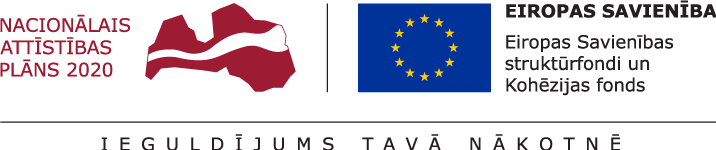 APSTIPRINĀTSLatvijas Universitātes Matemātikas un informātikas institūtaIepirkuma komisijas sēdē2017. gada 28.decembrī Protokols Nr.28.12.2017/05-2____________________________Iepirkuma komisijas priekšsēdētājaR.KučinskaLU MII ēkas piebūves pārbūves būvprojekta izstrāde, autoruzraudzība un būvniecībaAtklāta konkursaNOLIKUMS2017. gadsRīgaSATURSVISPĀRĪGĀ INFORMĀCIJAIepirkuma identifikācijas numurs un iepirkuma procedūras veidsLU MII 2017/05. Iepirkuma procedūras veids ir atklāts konkurss (turpmāk – Konkurss) saskaņā ar Publisko iepirkumu likuma 8. pantu. Informācija par pasūtītājuLatvijas Universitātes Matemātikas un informātikas institūts (saīsinājumā - LU MII)Adrese: Raiņa bulvāris 29, Rīga, LV–1459, LatvijaPVN reģ. Nr.LV90002111761Iepirkuma procedūras vadībaIepirkuma procedūras Nolikuma izstrādi un piedāvājumu izvērtēšanu veic pasūtītāja izveidotā Iepirkuma komisija (turpmāk tekstā - Komisija), kas izveidota ar LU MII direktora 2012. gada 27. jūnija rīkojumu Nr. 19–v (grozījumi ar 2012. gada 18. jūlija rīkojumu Nr. 23–v, 2017. gada 2. aprīļa rīkojumu Nr. 17-v, ar 2017. gada 7. novembra rīkojumu Nr. 39-v, ar 2016. gada 17. jūlija rīkojumu Nr. 31-v un ar 2017.gada 9.janvāra rīkojumu Nr.2/1-v).Komisijas tiesības un pienākumi ir aprakstīti nolikuma 5. sadaļā.Informācijas apmaiņa starp Komisiju un ieinteresēto personu, un pretendentu notiek pa pastu, faksu, elektroniski, nolikumā norādītajā kārtībā. Visi paskaidrojumu pieprasījumi un atbildes uz Komisijas pieprasījumiem iesniedzami rakstiskā veidā pa faksu (fakss +371-67820163), pastu vai elektroniski. Elektroniski veiktā saziņa uzskatāma par oficiālu saraksti, ja tā veikta, izmantojot elektronisko parakstu atbilstoši Elektronisko dokumentu likuma prasībām.Nolikuma saņemšanas kārtībaNolikums ir brīvi un tieši elektroniski pieejams LU MII publiskā tīmekļa mājaslapas adresē http://www.lumii.lv/resource/show/55.Ar būvprojektu minimālā sastāvā “Ēkas pārbūve, Raiņa bulvārī 29, Rīgā” ieinteresētās personas var iepazīties, iepriekš piesakoties pie nolikuma 1.5.2.punktā minētās personas.Ieinteresētās personas ar nolikumu personīgi var iepazīties un/vai to saņemt darba dienās no 2017. gada 28. decembra no plkst.10:00 līdz 12:00 un no plkst.14:00 līdz 16:00 līdz 2018. gada 24.janvārim plkst.11:00 Raiņa bulvārī 29, Rīga, LV–1459, Latvijā, 226. vai 202. kabinetā, tel. + 371 67211241.Objekta apskatePretendentiem ieteicama Objekta apskate. Iepazīšanās ar Objektu notiek pirms piedāvājumu iesniegšanas, katrai ieinteresētajai personai piesakot sev vēlamo Objekta apskates laiku vismaz 1 (vienu) darbdienu iepriekš, vai nu personīgi 1.2.punktā norādītajā adresē 203.kabinetā, vai nosūtot pieteikumu par vēlamo apskates laiku pa faksu +371 67820153, vai uz elektroniskā pasta adresi iepirkumi@lumii.lv, vai arī darba laikā piezvanot pa tālruni +371 67211241.Pēc Objekta apskates pretendenta pārstāvis aizpilda Apliecinājumu par Objekta apskati, kura paraugs dots pielikumā E Apliecinājums par Objekta apskati. Kontaktpersona jautājumos par Objektu: Zigurds Širins, tālr. 28658488.Piedāvājuma iesniegšanas vieta, laiks un kārtībaPiedāvājuma iesniegšanas vieta:Raiņa bulvāris 29, Rīga, LV–1459, Latvija, 202. vai 226.kabinetsPiedāvājuma iesniegšanas laiks:Darba dienās no 10:00 līdz 11:00 un no 14:00 līdz 16:00, 2018. gada 24. janvārī no 10:00 līdz 11:00. Visi piedāvājumi iesniedzami līdz 2018. gada 24. janvārim plkst.11:00. Pēc šī termiņa piedāvājumi netiks pieņemti. Piedāvājumi, kas nebūs iesniegti noteiktajā kārtībā vai tiks saņemti pēc norādītā termiņa, netiks izskatīti un tiks atdoti iesniedzējam neatvērti.Piedāvājumu iesniegšanas kārtība:Piedāvājumu iesniedz pretendenta pilnvarota persona, kura apliecina piedāvājuma iesniegšanu ar parakstu piedāvājumu reģistrācijas žurnālā, nepieciešamības gadījumā pretī saņemot LU MII Iepirkumu komisijas rakstisku apliecinājumu par piedāvājuma saņemšanas faktu un laiku. Ieinteresētā persona iegūst pretendenta statusu brīdī, kad pēc piedāvājuma iesniegšanas pilnvarotā persona ir parakstījusies pretendentu reģistrācijas žurnālā. Ja piedāvājums tiek saņemts pa pastu, tā saņemšanu pretendentu reģistrācijas žurnālā reģistrē Iepirkumu komisijas sekretārs. Piedāvājuma atvēršanas vieta, laiks un kārtībaPiedāvājuma atvēršanas vieta un laiks: Raiņa bulvāris 29, Rīga, LV–1459, Latvija, 221. kabinets, 2018. gada 24. janvāris plkst.11:00Piedāvājumu atvēršanas sanāksme ir atklāta. Visi klātesošie tiek reģistrēti sanāksmes dalībnieku sarakstā.Iesniegto piedāvājumu Pretendents ir tiesīgs grozīt tikai līdz piedāvājuma iesniegšanas termiņa beigām.Ja Iepirkumu uzraudzības birojā ir iesniegts iesniegums attiecībā uz prasībām, kas iekļautas iepirkuma procedūras nolikumā vai paziņojumā par līgumu, Pasūtītājs savā mājaslapā pircēja profilā publicē informāciju par piedāvājumu atvēršanas sanāksmes atcelšanu un neatver iesniegtos piedāvājumus, ievērojot 1.7.5.punktā noteikto.Ja Publisko iepirkumu likuma 68.panta trešajā daļā minētajā gadījumā Iepirkumu uzraudzības biroja Iesniegumu izskatīšanas komisija attiecībā uz iesniegumu par prasībām, kas iekļautas atklāta konkursa nolikumā vai paziņojumā par līgumu pieņem 71.panta otrās daļas 1.punktā minēto lēmumu par iepirkuma procedūras dokumentos noteikto prasību atstāšanu spēkā vai administratīvā lieta tiek izbeigta, Pasūtītājs savā mājas lapā pircēja profilā publicē informāciju par piedāvājumu atvēršanas sanāksmes vietu un laiku, kā arī informē par to pretendentus vismaz trīs darba dienas iepriekš. Ja Iesniegumu uzskatīšanas komisija pieņem Publisko iepirkumu likuma 71.panta otrās daļas 3.punktā vai trešajā daļā minēto lēmumu, Pasūtītājs neatver iesniegtos piedāvājumus un izsniedz vai nosūta tos atpakaļ pretendentiem.Pretendentu piedalīšanās ierobežojumiIepirkuma procedūrā var piedalīties persona vai personu apvienība neatkarīgi no tās (to) reģistrēšanas un darbības vietas un laika, uzņēmējdarbības formas un kapitāla piederības, kura:iesniegusi iepirkuma procedūras piedāvājumu atbilstoši 1.6.punkta prasībām;noformējusi iepirkuma procedūras piedāvājumu atbilstoši 3.2. punkta prasībām. Nebūtisku noformējuma noviržu gadījumā Komisija ir tiesīga lemt par saņemtā piedāvājuma pieņemšanu un izskatīšanu.Pretējā gadījumā iepirkuma procedūras piedāvājums netiks izskatīts un tiks atdots iesniedzējam neatvērts.Ja piedāvājumu iesniedz personu apvienība (tajā skaitā – personālsabiedrība), visi apvienības dalībnieki paraksta gan pieteikumu, gan tehnisko un finanšu piedāvājumu. Gadījumā, ja pieteikumu, tehnisko piedāvājumu un finanšu piedāvājumu paraksta viens no apvienības dalībniekiem, piedāvājumam jāpievieno pārējo personu apvienības dalībnieku pilnvarojuma oriģināli.Ja piedāvājumu iesniedz personu apvienība (tajā skaitā – personālsabiedrība), piedāvājumā iekļauj dokumentu, kurā norāda personu, kura konkursā pārstāv personu apvienību un tās pilnvaru apjoms, šī konkursa ietvaros nodrošinot informācijas apmaiņu ar Iepirkuma komisiju. Personu apvienības dalībnieki iesniegtajā piedāvājumā norāda arī katras personas uzņemtos pienākumus paredzamā līguma saistību izpildē. Šo informāciju paraksta visi personu apvienības dalībnieki.Papildus informācijas pieprasīšanaPapildus informāciju par iepirkuma procedūras nolikumu var pieprasīt, iesniedzot prasījumu rakstiskā formā pa faksu (+ 371 67820163), uz e-pastu iepirkumi@lumii.lv, vai Rīgā, Raiņa bulvārī 29, 203.kabinetā (tel. + 371 67224730), vēstuli adresējot iepirkuma komisijas priekšsēdētājai.INFORMĀCIJA PAR LĪGUMA PRIEKŠMETULīguma priekšmetsLU MII ēkas piebūves Rīgā, Raiņa bulvārī 29 (turpmāk – Objekts) 2 (divu) kārtu pārbūves būvprojekta izstrāde, 1.kārtas autoruzraudzība un 1.kārtas būvniecība atbilstoši tehniskai specifikācijai. Projektu līdzfinansē Eiropas Reģionālās attīstības fonds saskaņā ar 2016.gada 16.augusta noteikumiem Nr.562 “Darbības programmas "Izaugsme un nodarbinātība" 1.1.1. specifiskā atbalsta mērķa "Palielināt Latvijas zinātnisko institūciju pētniecisko un inovatīvo kapacitāti un spēju piesaistīt ārējo finansējumu, ieguldot cilvēkresursos un infrastruktūrā" 1.1.1.4. pasākuma "P&A infrastruktūras attīstīšana viedās specializācijas jomās un zinātnisko institūciju institucionālās kapacitātes stiprināšana" par Eiropas Reģionālās attīstības fonda (turpmāk – ERAF) līdzfinansētā projekta “Latvijas Universitātes pētniecības infrastruktūras modernizācija un resursu koncentrācija viedās specializācijas jomās” (vienošanās numurs 1.1.1.4/17/I/015) īstenošanu. Pretendents ir atbildīgs par neattiecināmām izmaksām vai citiem zaudējumiem, ja tādi radīsies Pasūtītājam cēloņsakarīgi saistībā ar pretendenta rīcību (darbību vai bezdarbību).Līgumu apjomsLīgumu paredzēts slēgt par Objekta 2 (divu) kārtu pilnu pārbūves projekta izstrādi un saskaņošanu atbildīgajās institūcijās, Objekta pārbūves 1.kārtas pilnu darbu izpildi (būvniecību) atbilstoši apstiprinātajam projektam, veikto 1.kārtas būvdarbu autoruzraudzību, kā arī nodošanu ekspluatācijā. Līguma izpilde tiek plānota laika periodā no 2018.gada 21.februāra līdz 2019.gada 20.aprīlim, kā arī garantijas periodā, kas nav īsāks par 60 (sešdesmit) mēnešiem pēc gala pieņemšanas - nodošanas akta parakstīšanas.Pasūtītājs pretendentam paredz avansa maksājumu līdz 20 procentiem no būvdarbu un projektēšanas līgumcenas. Lai saņemtu avansa maksājumu, pretendents Pasūtītājam iesniedz Eiropas Savienībā reģistrētas kredītiestādes vai apdrošināšanas sabiedrības izsniegtu pirmā pieprasījuma avansa atmaksāšanas garantiju, kas ir vienāda ar avansa summu un ir spēkā līdz pilnīgai avansa summas atmaksai.Būvprojekta izstrādes, autoruzraudzības un būvniecības izmaksas plānotas līdz EUR 500 000,00 bez pievienotās vērtības nodokļa. Projektēšanas (būvprojekta izstrādes) izmaksas plānotas līdz EUR 10 000,00 bez pievienotās vērtības nodokļa. Līgumu izpildes laiks un vieta2.3.1.	Pakalpojumu sniegšana Objekta pārbūves projekta izstrādē jāuzsāk 5 darba dienu laikā no abpusējas līguma parakstīšanas dienas. Objekta 2 (divu) kārtu pilna pārbūves būvprojekta izstrāde un saskaņošana ar Pasūtītāju jāveic ne ilgāk kā 3 (trīs) mēnešu laikā no līguma noslēgšanas dienas. Pasūtītājs saskaņošanai iesniegto būvprojektu izskata ne ilgāk kā 10 (desmit) darbdienu laikā.Būvprojekta saskaņošana ar normatīvajos aktos noteiktajām institūcijām un būvatļaujas saņemšana no Rīgas pilsētas būvvaldes jāveic ne ilgāk kā 2 (divu) mēnešu laikā no ekspertīzes slēdziena saņemšanas, kas tiek iekļauts līguma izpildes laikā. Ekspertīzes slēdziena pasūtīšanu nodrošina Pasūtītājs (plānotais ekspertīzes veikšanas laiks līdz pirmā atzinuma sniegšanai – 1 mēnesis, kas tiek iekļauts līguma izpildes laikā). Pārbūves 1.kārtas autoruzraudzība un 1.kārtas būvniecība jāveic no būvatļaujas saņemšanas (būvdarbu uzsākšanas nosacījumu izpildi) līdz objekta nodošanai ekspluatācijā, tas ir, līdz nodošanai Būvniecības valsts kontroles birojā (BVKB) (provizoriskais termiņš – līdz 2019.gada 20.aprīlim (var tikt precizēts pēc būvprojekta saņemšanas no Rīgas pilsētas būvvaldes)). Pirms Objekta nodošanas ekspluatācijā Valsts Zemes Dienesta inventarizācijas lietu pasūta un apmaksā Pasūtītājs (plānotais darbu izpildes laiks līdz 2 mēnešiem, kas tiek iekļauts līguma izpildes laikā).Orientējošais plānotais projektēšanas darbu izpildes uzsākšanas termiņš – 2018.gada 21.februāris.Pakalpojumu sniegšanas vieta - Raiņa bulvāris 29, Rīga, LV–1459, Latvija.Apmaksas kārtībaPasūtītājs veic norēķinu par pilna pārbūves būvprojekta izstrādi un autoruzraudzību saskaņā ar abpusēji parakstītiem pieņemšanas – nodošanas aktiem 10 (desmit) darbdienu laikā pēc izrakstītā rēķina saņemšanas Pasūtītājs veic norēķinu par izpildītiem Būvdarbu posmiem, ieturot 10 (desmit) % no katra posma līgumcenas, saskaņā ar abpusēji parakstītajiem pieņemšanas – nodošanas aktiem 10 (desmit) darbdienu laikā pēc izrakstītā rēķina saņemšanas. Gala norēķins notiek saskaņā ar abpusēji parakstītu gala pieņemšanas – nodošanas aktu 10 (desmit) darbdienu laikā pēc izrakstītā rēķina saņemšanas.Pasūtītājs samaksā Pretendentam avansā pirms pārbūves būvprojekta 1. un 2.kārtas izstrādes uzsākšanas 20 % (divdesmit procenti) no pārbūves būvprojekta 1. un 2.kārtas izstrādes Līgumcenas.Pasūtītājs samaksā Pretendentam avansā pirms 1.kārtas Būvdarbu katra posma īstenošanas 20 % (divdesmit procenti) no Būvdarbu posma Līgumcenas.Kvalitātes prasības.Iepirkumā paredzētās dokumentācijas izstrādāšana un būvdarbu izpilde jāveic atbilstoši Rīgas pilsētas būvvaldes izsniegtajam plānošanas un arhitektūras uzdevumam (PAU), Valsts kultūras pieminekļu aizsardzības inspekcijas un Būvniecības valsts kontroles biroja prasībām un Latvijas Republikā spēkā esošo normatīvo aktu prasībām: Būvniecības likums (stājies spēkā 2014.gada 01.oktobrī)2015.gada 9.jūnija MK noteikumi Nr.281 “Noteikumi par Latvijas būvnormatīvu LBN 202-15 „Būvprojekta saturs un noformēšana”;2014.gada 2.septembra MK noteikumi Nr.529 „Ēku būvnoteikumi”;2014.gada 19.augusta MK noteikumi Nr.500 „Vispārīgie būvnoteikumi”;2015.gada 30.jūnija MK noteikumi Nr. 339 „Noteikumi par Latvijas būvnormatīvu LBN 002-15 „Ēku norobežojošo konstrukciju siltumtehnika””;2015.gada 30.jūnija MK noteikumi Nr. 338 „Noteikumi par Latvijas būvnormatīvu LBN 003-15 „Būvklimatoloģija””;2015.gada 16.jūnija MK noteikumi Nr. 310 „Noteikumi par Latvijas būvnormatīvu LBN 231-15 „Dzīvojamo publisko ēku apkure un ventilācija””;2015.gada 30.jūnija MK noteikumi Nr. 330 „Noteikumi par Latvijas būvnormatīvu LBN 501-15 „Būvizmaksu noteikšanas kārtība””;2015.gada 30.jūnija MK noteikumi Nr.333 “Noteikumi par Latvijas būvnormatīvu LBN 201-15 “Būvju ugunsdrošība””.Citiem būvniecību un projektēšanu regulējošiem normatīvajiem aktiem, standartiem, kuri nav pieminēti, bet ir nepieciešami darba izpildeiGarantijas prasības.Pretendentam jānodrošina garantijas saistību izpilde atbilstoši savā piedāvājumā norādītajam būvdarbu garantijas termiņam, kas nav īsāks par 60 (sešdesmit) mēnešiem no gala nodošanas – pieņemšanas akta abpusējās parakstīšanas dienas.PIEDĀVĀJUMA SATURS UN NOFORMĒJUMSPrasības attiecībā uz piedāvājuma variantiemPretendents drīkst iesniegt tikai vienu piedāvājuma variantu. Nav pieļaujama iepirkuma apjoma sadalīšana vai piedāvājuma iesniegšana par nepilnu apjomu. Vispārīgās prasības piedāvājuma noformējumamVisiem dokumentiem jābūt noformētiem atbilstoši Dokumentu juridiskā spēka likuma un Ministru kabineta 2010. gada 28. septembra noteikumu Nr. 916 „Dokumentu izstrādāšanas un noformēšanas kārtība” prasībām un jāiesniedz datorrakstā papīra formātā, latviešu valodā. Citās valodās iesniegtajiem dokumentiem, izņemot tehnisko dokumentāciju, jāpievieno to tulkojums latviešu, kas apliecināts saskaņā ar LR Ministru kabineta 2000.gada 22.augusta noteikumiem Nr.291 „Kārtība, kādā apliecināmi dokumentu tulkojumi valsts valodā”.Visi pretendenta piedāvājuma dokumenti iesniedzami aizvērtā iesaiņojumā (aploksnē).Uz iesaiņojuma jābūt šādām ziņām:pasūtītāja adrese (kā norādīts šī nolikuma 1.2. punktā);pretendenta nosaukums un adrese;norāde: „Atklātam konkursam „LU MII ēkas piebūves pārbūves būvprojekta izstrāde, autoruzraudzība un būvniecība”, identifikācijas Nr. LU MII 2017/05. Neatvērt pirms 2018. gada 24.janvāra plkst.11:00.”;pretendenta paraksta tiesīgās personas paraksts, paraksta atšifrējums un zīmoga nospiedums (ja ir attiecināms).Iesaiņojumam jāsatur piedāvājuma nodrošinājuma dokuments, piedāvājums divos sējumos (1 oriģinālsējums ar atzīmi “Oriģināls” un 1 sējums - piedāvājuma kopija ar atzīmi “Kopija”), kā arī elektronisko datu nesējs (zibatmiņa, CD vai DVD disks) ar tehniskā un finanšu piedāvājumu saturam identisku informāciju MS Word vai Excel formātā.  Piedāvājuma sējumam jāsatur vismaz:aizpildīts un parakstīts pretendenta Pieteikums (Pielikums B),pretendenta atlases dokumenti saskaņā ar nolikuma 3.4. sadaļas prasībām,tehniskais piedāvājums saskaņā ar nolikuma 3.5. sadaļas prasībām,finanšu piedāvājums (Pielikums C) saskaņā ar nolikuma 3.6. sadaļas prasībām,pēc pretendenta izvēles – papildu tehniskā dokumentācija (piem., bukleti, brošūras, utml.), kas var tikt iesniegta arī neiesietā veidā.Pieteikums, atlases dokumenti, tehniskais un finanšu piedāvājums jāiesniedz caurauklotā veidā (caurauklotai tehnoloģijai jānovērš iespēja izņemt, pievienot vai aizvietot piedāvājuma lapas), piedāvājuma sākumā jābūt satura rādītājam, visām piedāvājuma lapām ir jābūt numurētām un caurauklotām, piedāvājuma aizmugurē jābūt vismaz šādai informācijai:norāde par sējumā esošo kopējo lapu skaitu;pretendenta paraksta tiesīgās personas paraksts, pilns amata nosaukums un paraksta atšifrējums;zīmoga nospiedums, (ja ir attiecināms). Ja pretendents iesniedz dokumentu kopijas, dokumenta kopijai jāsatur šādas atzīmes: pretendenta apliecinājums ar uzrakstu: „KOPIJA, KOPIJA PAREIZA”;pretendenta paraksta tiesīgās personas pilns amata nosaukums, paraksts un paraksta atšifrējums;kopijas apstiprināšanas vietas nosaukums un datums;zīmoga nospiedums (ja ir attiecināms).Pretendents ir tiesīgs visu iesniegto dokumentu kopiju un tulkojumu pareizību apliecināt ar vienu apliecinājumu, ja viss piedāvājums ir cauršūts vai caurauklots.Ja iepirkuma procedūras piedāvājumu paraksta persona, kuras pārstāvības tiesības nav nostiprinātas Latvijas Republikas Uzņēmumu reģistrā, piedāvājumā jāiesniedz Pretendenta personas ar pārstāvības tiesībām izdota pilnvara (oriģināls vai apliecināta kopija) šai personai parakstīt piedāvājumu.Piedāvājumā iekļautajiem dokumentiem jābūt skaidri salasāmiem, bez labojumiem, ja labojumi ir izdarīti, tiem jābūt apstiprinātiem ar pilnvarotās personas parakstu un paraksta atšifrējumu.Uz elektronisko datu nesēja iesniegtajā informācijā obligāti ir jāiekļauj piedāvājuma daļas „Tehniskais piedāvājums” un “Finanšu piedāvājums”. Drukātajā un elektroniskajā versijā skaitļiem jāsakrīt, piemēram, ja elektroniskajā versijā aprēķiniem tiek izmantoti skaitļi ar 2 cipariem aiz komata, tad arī drukātajā versijā šis skaitlis jāparāda ar 2 cipariem aiz komata, jo skaitļu neatbilstības gadījumā tiks ņemts vērā drukātās versijas oriģināls.Tehniskā un finanšu piedāvājuma datne nedrīkst tikt iesniegta kā secīgi skenēti piedāvājuma teksta attēli. Par jebkuru piedāvājumā iekļautu informāciju, kas ir konfidenciāla, piedāvājumā ir jābūt īpašai norādei.Pretendenta pieteikuma saturs Pretendenta pieteikumam (paraugs pielikumā B) jāsatur:apliecinājums par gatavību sniegt pakalpojumus un veikt būvniecību saskaņā ar visiem nolikuma noteikumiem;informācija par to, vai piedāvājumu iesniegušā Pretendenta (personu grupas (tajā skaitā – personālsabiedrības) gadījumā – katra dalībnieka) uzņēmums vai tā piesaistīto apakšuzņēmēju uzņēmumi atbilst mikro, mazā vai vidējā uzņēmuma statusam.apliecinājums par to, ka pretendents nav ieinteresēts nevienā citā piedāvājumā, kas iesniegts šajā iepirkuma procedūrā;apliecinājums par to, ka pretendents neatbilst nevienam no Publisko iepirkumu likumā 42. panta pirmajā daļā noteiktajiem ierobežojumiem.apliecinājums, ka, ja piedāvājumā nav iesniegtas civiltiesiskās atbildības apdrošināšanas polises, iepirkuma līguma slēgšanas gadījumā, bet ne vēlāk kā 5 (piecu) darba dienu laikā pēc Iepirkuma līguma spēkā stāšanās, pretendents veiks Pretendenta civiltiesiskās atbildības apdrošināšanu un tā nodarbināto būvspeciālistu profesionālo civiltiesisko atbildību Ministru kabineta 19.08.2014. noteikumu Nr.502 “Noteikumi par būvspeciālistu un būvdarbu veicēju civiltiesiskās atbildības obligāto apdrošināšanu” noteiktajā kārtībā, apmērā un termiņā;apliecinājums, ka pretendents nodrošinās darba aizsardzības prasības atbilstoši Darba aizsardzības likumam, Ministru kabineta 2003.gada 25.februāra noteikumiem Nr.92 „Darba aizsardzības prasības, veicot būvdarbus” un citiem normatīvajiem aktiem.apliecinājums, ka pretendents pirms būvdarbu uzsākšanas atbilstoši normatīvo aktu prasībām saņems būvatļauju.Pretendenta atlases dokumentiJa pretendents ir personu apvienība (tajā skaitā – personālsabiedrība), iesniedzamajiem dokumentiem ir jāpievieno sadarbības līgums, kurā noteikts, ka visi apvienības dalībnieki kopā un atsevišķi ir atbildīgi par iepirkuma līguma izpildi, un kas pilnvaro galveno dalībnieku pārstāvēt apvienību konkursā un dalībnieku vārdā parakstīt piedāvājuma dokumentus. Sadarbības līgumā obligāti ir jābūt fiksētam, kādas personas ir apvienojušās apvienībā, kā arī jānorāda katra apvienības dalībnieka veicamo pienākumu apjoms un atbildība, atbildības robežas. Pasūtītājs pieņem Eiropas vienoto iepirkuma procedūras dokumentu (EVIPD) kā sākotnējo pierādījumu atbilstībai paziņojumā par līgumu vai iepirkuma procedūras dokumentos noteiktajām pretendentu atlases prasībām. Ja piegādātājs izvēlējies iesniegt Eiropas vienoto iepirkuma procedūras dokumentu, lai apliecinātu, ka tas atbilst paziņojumā par līgumu vai iepirkuma procedūras dokumentos noteiktajām pretendentu atlases prasībām, tas iesniedz šo dokumentu arī par katru personu, uz kuras iespējām pretendents balstās, lai apliecinātu, ka tā kvalifikācija atbilst paziņojumā par līgumu vai iepirkuma procedūras dokumentos noteiktajām prasībām, kā arī par katru tā norādīto apakšuzņēmēju, kura sniedzamo pakalpojumu vērtība ir vismaz 10 procenti no iepirkuma līguma vērtības. Piegādātāju apvienība iesniedz atsevišķu Eiropas vienoto iepirkuma procedūras dokumentu par katru tās dalībnieku. Piegādātājs var pasūtītājam iesniegt Eiropas vienoto iepirkuma procedūras dokumentu, kas ir bijis iesniegts citā iepirkuma procedūrā, ja tas apliecina, ka tajā iekļautā informācija ir pareiza. Ja pretendents, kuram iepirkuma procedūrā būtu piešķiramas iepirkuma līguma slēgšanas tiesības, ir iesniedzis Eiropas vienoto iepirkuma procedūras dokumentu kā sākotnējo pierādījumu atbilstībai pretendentu atlases prasībām, kas noteiktas paziņojumā par līgumu vai iepirkuma procedūras dokumentos, iepirkuma komisija pirms lēmuma pieņemšanas par iepirkuma līguma slēgšanas tiesību piešķiršanu pieprasa iesniegt dokumentus, kas apliecina pretendenta atbilstību pretendentu atlases prasībām.Eiropas vienotā iepirkuma procedūras dokumenta veidlapa un prasības tās aizpildīšanai un iesniegšanai pieejamas Eiropas Komisijas mājaslapā interneta vietnē https://ec.europa.eu/growth/tools-databases/espd/fīiter?lamr=lvL .Pretendenta tehniskais piedāvājumsPretendenta apliecinājums par to, ka tiks nodrošināta pakalpojumu sniegšana un būvniecība atbilstoši Tehniskajā specifikācijā (pielikums A) norādītajām Pasūtītāja prasībām. Jāsniedz iepirkuma prasīto pakalpojumu sniegšanas apraksts un paredzamais darbu izpildes laika grafiks.Tehnisko piedāvājumu Pretendents sagatavo atbilstoši Nolikuma pielikumā A „Tehniskā specifikācija” noteiktajām prasībām pielikumā A1 „Tehniskā piedāvājuma forma”. Tehniskajam piedāvājumam ir jāatbilst piedāvājuma tehniskajai specifikācijai, Nolikuma un Iepirkuma līguma prasībām un Latvijas valstī spēkā esošajiem normatīvajiem aktiem. Tehniskajā piedāvājumā pretendents norāda:plānoto darbu izpildes posmu grafiku kalendārajās dienās (atbilstoši pielikumam A2 „Plānotais darbu izpildes grafiks”). Posmiem ir jābūt tā sadalītiem, lai tos katru atsevišķi var nodot Pasūtītājam. Saskaņā ar minēto posmu grafiku tiks veikti norēķini par nodotajiem posmiem pēc nodošanas - pieņemšanas aktu parakstīšanas;būvdarbu izpildes posmos uzskaitīt plānojamos darbus, kā arī plānojamās izmaksas (Pielikums C1). Posmu izmaksu kopsummai jāsakrīt ar finanšu piedāvājuma summu; informāciju par apakšuzņēmējiem nododamo darbu daļām (Pielikums A3);informāciju par piedāvāto garantijas termiņu (ne īsāku par 60 mēnešiem), termiņu norādot mēnešos (Pielikums A4). Pretendents sagatavo tehnisko piedāvājumu atbilstoši pielikumā A1 norādītajai formai un iesniedz Pasūtītājam gan rakstiskā veidā, gan elektroniskā veidā (datne uz elektroniskā nesēja, sagatavota DOC (Microsoft Office Word document), XLS (Microsoft Excel format file) vai PDF (Portable Document Format) datņu formātā).Tehnisko piedāvājumu paraksta Pretendents vai tā pilnvarotā persona (pievienojams pilnvaras oriģināls).Pretendenta finanšu piedāvājumsFinanšu piedāvājumu sagatavo, ņemot vērā tehniskajā specifikācijā (Pielikums A “Tehniskā specifikācija”) noteikto darbu apjomu un raksturojumu, atbilstoši finanšu piedāvājuma formai (Pielikums C „Finanšu piedāvājums”), kā arī sagatavojot darbu posmu izmaksu koptāmi. Finanšu piedāvājums sastāv no dokumentu kopuma, kas jāsakārto šādā secībā:Finanšu piedāvājums (Pielikums C), Koptāme "LU MII ēkas piebūves 1.kārtas pārbūves darbu posmu izmaksas” (Pielikums C1). Finanšu piedāvājuma koptāmē plānotos izdevumus jāsadala pa posmiem atbilstoši plānotajam darbu izpildes nodošanas grafikam (Pielikums A2). Faktiskā darbu izpilde pa posmiem darbu izpildes laikā var tikt grozīta, saskaņojot ar Pasūtītāju, ja tas būtiski nemaina kopējo darbu izpildi Koptāmē jāietver un jāizceno visi darbi un apjomi, kas noteikti Pielikumos A un A1. Finanšu piedāvājuma kopējā summā jāietver visi nodokļi, nodevas u.c. maksājumi un visas saprātīgi paredzamās ar darbu izpildi saistītās izmaksas, tai skaitā darbaspēka izmaksas un ar tām saistītie nodokļi un nodevas, transporta izmaksas un citas saistītās izmaksas. Pretendentam finanšu piedāvājumā ir jāizvērtē un jāiekļauj arī visi riski un neparedzētās izmaksas, tai skaitā iespējamais sadārdzinājums. Papildus izmaksas līguma darbības laikā netiks pieļautas.Pretendenta piedāvātajām cenām ir jābūt nemainīgām visā līguma izpildes laikā. Ja Būvdarbu apjoms līguma izpildes laikā mainās, izmaiņas tiek veiktas, balstoties uz Pretendenta norādītajām cenām, saskaņā ar iepirkuma līguma noteikumiem.Lai pilnīgāk atspoguļotu savu piedāvājumu, Pretendents ir tiesīgs veikt precizējumus koptāmē, nemainot tehniskajās specifikācijās noteiktos kopējos darbu apjomus.Finanšu piedāvājumā cenas norāda euro (EUR) ar 2 zīmēm aiz komata, bez PVN. Atsevišķi norāda PVN un kopējo cenu ar PVN ( Pielikums C).PIEDĀVĀJUMU VĒRTĒŠANAVispārīgie noteikumi.4.1.1. Pasūtītājs neizskata pretendenta piedāvājumu un izslēdz pretendentu no turpmākās dalības iepirkuma izvērtēšanā, ja uz Pretendentu attiecas Publisko iepirkumu likuma 42. panta pirmajā daļā minētie gadījumi. Pasūtītājs nepiemēro PIL 42. panta pirmās daļas norādītos izslēgšanas nosacījumus atbilstīgi PIL 42. panta trešajā daļā norādītajiem noilguma termiņiem.Pasūtītājs izslēdz pretendentu no dalības iepirkuma procedūrā jebkurā no šādiem gadījumiem:pretendents vai persona, kura ir pretendenta valdes vai padomes loceklis, pārstāvēttiesīgā persona vai prokūrists, vai persona, kura ir pilnvarota pārstāvēt pretendentu darbībās, kas saistītas ar filiāli, ar tādu prokurora priekšrakstu par sodu vai tiesas spriedumu, kas stājies spēkā un kļuvis neapstrīdams un nepārsūdzams, ir atzīta par vainīgu vai tai ir piemērots piespiedu ietekmēšanas līdzeklis par jebkuru no šādiem noziedzīgiem nodarījumiem:noziedzīgas organizācijas izveidošana, vadīšana, iesaistīšanās tajā vai tās sastāvā ietilpstošā organizētā grupā vai citā noziedzīgā formējumā vai piedalīšanās šādas organizācijas izdarītos noziedzīgos nodarījumos,kukuļņemšana, kukuļdošana, kukuļa piesavināšanās, starpniecība kukuļošanā, neatļauta piedalīšanās mantiskos darījumos, neatļauta labumu pieņemšana, komerciāla uzpirkšana, prettiesiska labuma pieprasīšana, pieņemšana un došana, tirgošanās ar ietekmi,krāpšana, piesavināšanās vai noziedzīgi iegūtu līdzekļu legalizēšana,terorisms, terorisma finansēšana, aicinājums uz terorismu, terorisma draudi vai personas vervēšana un apmācīšana terora aktu veikšanai,cilvēku tirdzniecība,izvairīšanās no nodokļu un tiem pielīdzināto maksājumu samaksas;ir konstatēts, ka pretendentam piedāvājumu iesniegšanas termiņa pēdējā dienā vai dienā, kad pieņemts lēmums par iespējamu iepirkuma līguma slēgšanas tiesību piešķiršanu, Latvijā vai valstī, kurā tas reģistrēts vai kurā atrodas tā pastāvīgā dzīvesvieta, ir nodokļu parādi, tai skaitā valsts sociālās apdrošināšanas obligāto iemaksu parādi, kas kopsummā kādā no valstīm pārsniedz 150 euro. Attiecībā uz Latvijā reģistrētiem un pastāvīgi dzīvojošiem pretendentiem pasūtītājs ņem vērā informāciju, kas ievietota Ministru kabineta noteiktajā informācijas sistēmā Valsts ieņēmumu dienesta publiskās nodokļu parādnieku datubāzes un Nekustamā īpašuma nodokļa administrēšanas sistēmas pēdējās datu aktualizācijas datumā;ir pasludināts pretendenta maksātnespējas process, apturēta pretendenta saimnieciskā darbība, pretendents tiek likvidēts;iepirkuma procedūras dokumentu sagatavotājs (pasūtītāja amatpersona vai darbinieks), iepirkuma komisijas loceklis vai eksperts ir saistīts ar pretendentu Publisko iepirkumu likuma 25. panta pirmās un otrās daļas izpratnē vai ir ieinteresēts kāda pretendenta izvēlē, un pasūtītājam nav iespējams novērst šo situāciju ar pretendentu ar mazāk ierobežojošiem pasākumiem;pretendentam ir konkurenci ierobežojošas priekšrocības iepirkuma procedūrā, ja tas vai ar to saistīta juridiskā persona iesaistījās iepirkuma procedūras sagatavošanā saskaņā ar šā likuma 18. panta ceturto daļu un šīs priekšrocības nevar novērst ar mazāk ierobežojošiem pasākumiem, un pretendents nevar pierādīt, ka tā vai ar to saistītas juridiskās personas dalība iepirkuma procedūras sagatavošanā neierobežo konkurenci;pretendents ar tādu kompetentas institūcijas lēmumu vai tiesas spriedumu, kas stājies spēkā un kļuvis neapstrīdams un nepārsūdzams, ir atzīts par vainīgu konkurences tiesību pārkāpumā, kas izpaužas kā horizontālā karteļa vienošanās, izņemot gadījumu, kad attiecīgā institūcija, konstatējot konkurences tiesību pārkāpumu, par sadarbību iecietības programmas ietvaros ir kandidātu vai pretendentu atbrīvojusi no naudas soda vai naudas sodu samazinājusi;pretendents ar kompetentas institūcijas lēmumu vai tiesas spriedumu, kas stājies spēkā un kļuvis neapstrīdams un nepārsūdzams, ir atzīts par vainīgu pārkāpumā, kas izpaužas kā:vienas vai vairāku personu nodarbināšana, ja tām nav nepieciešamās darba atļaujas vai ja tās nav tiesīgas uzturēties Eiropas Savienības dalībvalstī,personas nodarbināšana bez rakstveidā noslēgta darba līguma, nodokļu normatīvajos aktos noteiktajā termiņā neiesniedzot par šo personu informatīvo deklarāciju par darbiniekiem, kas iesniedzama par personām, kuras uzsāk darbu;pretendents ir sniedzis nepatiesu informāciju, lai apliecinātu atbilstību šā panta noteikumiem vai saskaņā ar šo likumu noteiktajām pretendentu kvalifikācijas prasībām, vai nav sniedzis prasīto informāciju;uz personālsabiedrības biedru, ja pretendents ir personālsabiedrība, ir attiecināmi Nolikuma 4.1.2.1., 4.1.2.2., 4.1.2.3., 4.1.2.4., 4.1.2.5., 4.1.2.6. vai 4.1.2.7. punktā minētie nosacījumi;uz pretendenta norādīto apakšuzņēmēju, kura veicamo būvdarbu vai sniedzamo pakalpojumu vērtība ir vismaz 10 procenti no kopējās publiska būvdarbu, pakalpojuma vai piegādes līguma vērtības, ir attiecināmi Nolikuma 4.1.2.2., 4.1.2.3., 4.1.2.4., 4.1.2.5., 4.1.2.6. vai 4.1.2.7. punktā minētie nosacījumi;uz pretendenta norādīto personu, uz kuras iespējām pretendents balstās, lai apliecinātu, ka tā kvalifikācija atbilst paziņojumā par līgumu vai iepirkuma procedūras dokumentos noteiktajām prasībām, ir attiecināmi Nolikuma 4.1.2.1., 4.1.2.2., 4.1.2.3., 4.1.2.4., 4.1.2.5., 4.1.2.6. vai 4.1.2.7. punktā minētie nosacījumi. Pasūtītājs neizslēdz pretendentu no dalības iepirkuma procedūrā, ja:no dienas, kad kļuvis neapstrīdams un nepārsūdzams tiesas spriedums, prokurora priekšraksts par sodu vai citas kompetentas institūcijas pieņemtais lēmums saistībā ar Nolikuma 4.1.2.1. punktā un 4.1.2.7.1. apakšpunktā minētajiem pārkāpumiem, līdz piedāvājuma iesniegšanas dienai ir pagājuši trīs gadi; no dienas, kad kļuvis neapstrīdams un nepārsūdzams tiesas spriedums vai citas kompetentas institūcijas pieņemtais lēmums saistībā ar Nolikuma 4.1.2.6. punktā un 4.1.2.7.2. apakšpunktā minētajiem pārkāpumiem, līdz piedāvājuma iesniegšanas dienai ir pagājuši 12 mēneši.Pasūtītājs pārbaudi par Nolikuma 4.1.2. punktā noteikto pretendentu izslēgšanas gadījumu esamību atklātā konkursā veic attiecībā uz katru pretendentu, kuram atbilstoši citām paziņojumā par līgumu un iepirkuma procedūras dokumentos noteiktajām prasībām un izraudzītajiem piedāvājuma izvēles kritērijiem būtu piešķiramas līguma slēgšanas tiesības. Lai pārbaudītu, vai pretendents nav izslēdzams no dalības iepirkuma procedūrā Nolikuma 4.1.2.1., 4.1.2.6. un 4.1.2.7. punktā minēto noziedzīgo nodarījumu un pārkāpumu dēļ, par kuriem attiecīgā Nolikuma 4.1.2. punktā minētā persona ir sodīta vai tai ir piemērots piespiedu ietekmēšanas līdzeklis Latvijā, kā arī Nolikuma 4.1.2.2. un 4.1.2.3. punktā minēto faktu dēļ, Pasūtītājs, izmantojot Ministru kabineta noteikto informācijas sistēmu attiecībā uz Latvijā reģistrētu vai pastāvīgi dzīvojošu personu, Ministru kabineta noteiktajā kārtībā iegūst informāciju:par Nolikuma 4.1.2.1., 4.1.2.6. un 4.1.2.7. punktā minētajiem pārkāpumiem un noziedzīgajiem nodarījumiem — no Iekšlietu ministrijas Informācijas centra (Sodu reģistra). Pasūtītājs minēto informāciju no Iekšlietu ministrijas Informācijas centra (Sodu reģistra) ir tiesīgs saņemt, neprasot pretendenta un citu Nolikuma 4.1.2. punktā minēto personu piekrišanu;par Nolikuma 4.1.2.2. punktā minēto faktu — no Valsts ieņēmumu dienesta un Latvijas pašvaldībām. Pasūtītājs minēto informāciju no Valsts ieņēmumu dienesta  un Latvijas pašvaldībām ir tiesīgs saņemt, neprasot pretendenta un citu Nolikuma 4.1.2. punktā minēto personu piekrišanu;par Nolikuma 4.1.2.1. punktā minēto personu (personu, kura ir kandidāta vai pretendenta valdes vai padomes loceklis, pārstāvēttiesīgā persona, prokūrists, vai personu, kura ir pilnvarota pārstāvēt kandidātu vai pretendentu darbībās, kas saistītas ar filiāli) un par Nolikuma 4.1.2.3. punktā minētajiem faktiem — no Uzņēmumu reģistra.Ja pasūtītājs konstatē, ka Ministru kabineta noteiktajā informācijas sistēmā saskaņā ar Valsts ieņēmumu dienesta publiskās nodokļu parādnieku datubāzes vai Nekustamā īpašuma nodokļa administrēšanas sistēmas pēdējās datu aktualizācijas datumā ievietoto informāciju pretendentam vai Nolikuma 4.1.2.9., 4.1.2.10. un 4.1.2.11. punktā minētajai personai piedāvājuma iesniegšanas termiņa pēdējā dienā vai arī dienā, kad pieņemts lēmums par iespējamu iepirkuma līguma slēgšanas tiesību piešķiršanu, ir nodokļu parādi, tajā skaitā valsts sociālās apdrošināšanas obligāto iemaksu parādi, kas kopsummā pārsniedz 150 euro, pasūtītājs nosaka termiņu — 10 dienas pēc informācijas izsniegšanas vai nosūtīšanas dienas — apliecinājuma iesniegšanai par to, ka pretendentam piedāvājuma iesniegšanas termiņa pēdējā dienā vai lēmuma par iespējamu iepirkuma līguma slēgšanas tiesību piešķiršanu pieņemšanas dienā nebija nodokļu parādu, tajā skaitā valsts sociālās apdrošināšanas obligāto iemaksu parādu, kas kopsummā pārsniedz 150 euro. Ja noteiktajā termiņā apliecinājums nav iesniegts, pasūtītājs pretendentu izslēdz no dalības iepirkumā. Ja pasūtītājs konstatē, ka Ministru kabineta noteiktajā informācijas sistēmā saskaņā ar Valsts ieņēmumu dienesta publiskās nodokļu parādnieku datubāzes vai Nekustamā īpašuma nodokļa administrēšanas sistēmas pēdējās datu aktualizācijas datumā ievietoto informāciju kandidātam, pretendentam vai Nolikuma 4.1.2.9., 4.1.2.10. un 4.1.2.11. punktā minētajai personai pieteikumu vai piedāvājumu iesniegšanas termiņa pēdējā dienā vai arī dienā, kad pieņemts lēmums par iespējamu iepirkuma līguma slēgšanas tiesību piešķiršanu, nav nodokļu parādu, tai skaitā valsts sociālās apdrošināšanas obligāto iemaksu parādu, kas kopsummā pārsniedz 150 euro, pasūtītājs apliecinājumu nepieprasa.Pretendents, lai apliecinātu, ka tam, kā arī Nolikuma 4.1.2.9., 4.1.2.10. un 4.1.2.11. punktā minētajai personai nebija nodokļu parādu, tajā skaitā valsts sociālās apdrošināšanas obligāto iemaksu parādu, kas kopsummā Latvijā pārsniedz 150 euro, Nolikuma 4.1.6. punktā minētajā termiņā iesniedz attiecīgās personas vai tās pārstāvja:attiecīgās personas vai tās pārstāvja apliecinātu izdruku no Valsts ieņēmumu dienesta elektroniskās deklarēšanas sistēmas vai Valsts ieņēmumu dienesta izziņu par to, ka attiecīgajai personai nebija attiecīgo nodokļu parādu, tai skaitā valsts sociālās apdrošināšanas iemaksu parādu;pašvaldības izdotu izziņu par to, ka attiecīgajai personai nebija nekustamā īpašuma nodokļa parādu;līdz piedāvājumu iesniegšanas termiņa pēdējai dienai vai arī dienai, kad pieņemts lēmums par iespējamu iepirkuma līguma slēgšanas tiesību piešķiršanu, kopiju no Valsts ieņēmumu dienesta vai pašvaldības kompetentas institūcijas izdota lēmuma par nodokļu samaksas termiņa pagarināšanu vai atlikšanu vai kopiju no vienošanās ar Valsts ieņēmumu dienestu par nodokļu parāda nomaksu, vai citus objektīvus pierādījumus par nodokļu parādu neesību.Pasūtītājs pieprasa, lai pretendents nomaina apakšuzņēmēju, kura veicamo būvdarbu vai sniedzamo pakalpojumu vērtība ir vismaz 10 procenti no kopējās publiska būvdarbu, publiska pakalpojuma vai publiska piegādes līguma vērtības, ja tas atbilst Nolikuma 4.1.2.2., 4.1.2.3., 4.1.2.4., 4.1.2.5., 4.1.2.6. vai 4.1.2.7. punktā minētajam izslēgšanas gadījumam, un personu, uz kuras iespējām kandidāts vai pretendents balstās, lai apliecinātu, ka tā kvalifikācija atbilst paziņojumā par līgumu vai iepirkuma procedūras dokumentos noteiktajām prasībām, ja tā atbilst Nolikuma 4.1.2.1., 4.1.2.2., 4.1.2.3., 4.1.2.4., 4.1.2.5., 4.1.2.6. vai 4.1.2.7. punktā minētajam izslēgšanas gadījumam. Ja pretendents 10 darbdienu laikā pēc pieprasījuma izsniegšanas vai nosūtīšanas dienas neiesniedz dokumentus par jaunu paziņojumā par līgumu vai iepirkuma procedūras dokumentos noteiktajām prasībām atbilstošu apakšuzņēmēju vai personu, uz kuras iespējām pretendents balstās, lai apliecinātu, ka tā kvalifikācija atbilst paziņojumā par līgumu vai iepirkuma procedūras dokumentos noteiktajām prasībām, pasūtītājs izslēdz pretendentu no dalības iepirkuma procedūrā.Lai pārbaudītu, vai uz Latvijā reģistrēta pretendenta valdes vai padomes locekli, pārstāvēttiesīgo personu vai prokūristu, vai personu, kura ir pilnvarota pārstāvēt pretendentu darbībās, kas saistītas ar filiāli, un kura ir reģistrēta vai pastāvīgi dzīvo ārvalstī, vai uz ārvalstī reģistrētu vai pastāvīgi dzīvojošu kandidātu vai pretendentu, vai uz Nolikuma 4.1.2.9., 4.1.2.10. un 4.1.2.11. punktā minēto personu, kas reģistrēta vai pastāvīgi dzīvo ārvalstī, nav attiecināmi Nolikuma 4.1.2. punktā noteiktie izslēgšanas nosacījumi, Pasūtītājs, izņemot Nolikuma 4.1.10. punktā minēto gadījumu, pieprasa, lai pretendents iesniedz attiecīgās kompetentās institūcijas izziņu, kas apliecina, ka uz Latvijā reģistrēta pretendenta valdes vai padomes locekli, pārstāvēttiesīgo personu vai prokūristu, vai personu, kura ir pilnvarota pārstāvēt kandidātu vai pretendentu darbībās, kas saistītas ar filiāli, un kura ir reģistrēta vai pastāvīgi dzīvo ārvalstī, vai uz pretendentu, vai uz Nolikuma 4.1.2.9., 4.1.2.10. un 4.1.2.11. punktā minēto personu neattiecas Nolikuma 4.1.2. punktā minētie gadījumi. Ja par valdes vai padomes locekli, pārstāvēttiesīgo personu vai prokūristu, vai personu, kura ir pilnvarota pārstāvēt pretendentu darbībās, kas saistītas ar filiāli, atbilstoši pretendenta vai Nolikuma 4.1.2.9. un 4.1.2.11.minētās personas reģistrācijas valsts normatīvajiem aktiem nevar būt persona, uz kuru ir attiecināmi Nolikuma 4.1.2. punktā minētie izslēgšanas nosacījumi, pretendents ir tiesīgs izziņas vietā iesniegt attiecīgu skaidrojumu. Termiņu skaidrojuma vai izziņas iesniegšanai Pasūtītājs nosaka ne īsāku par 10 darbdienām pēc pieprasījuma izsniegšanas vai nosūtīšanas dienas. Ja attiecīgais pretendents noteiktajā termiņā neiesniedz minēto skaidrojumu vai izziņu, pasūtītājs to izslēdz no dalības iepirkuma procedūrā. Ja pasūtītājs no skaidrojuma negūst pārliecību, ka uz attiecīgajām personām nav attiecināmi Nolikuma 4.1.2. punktā minētie izslēgšanas nosacījumi, tas ir tiesīgs pieprasīt iesniegt par attiecīgajām personām kompetento institūciju izziņas.Nolikuma 4.1.9. punktu nepiemēro tām Nolikuma 4.1.2.9., 4.1.2.10. un 4.1.2.11. punktā minētajām personām, kuras ir reģistrētas Latvijā vai pastāvīgi dzīvo Latvijā un ir norādītas pretendenta iesniegtajā piedāvājumā. Šādā gadījumā pārbaudi veic saskaņā ar Nolikuma 4.1.5. punktu. Ja tādi dokumenti, ar kuriem ārvalstī reģistrēts vai pastāvīgi dzīvojošs pretendents var apliecināt, ka uz to neattiecas Nolikuma 4.1.2. punktā minētie gadījumi, netiek izdoti vai ar šiem dokumentiem nepietiek, lai apliecinātu, ka uz šo pretendentu neattiecas Nolikuma 4.1.2. punktā minētie gadījumi, minētos dokumentus var aizstāt ar zvērestu vai, ja zvēresta došanu attiecīgās valsts normatīvie akti neparedz, ar paša pretendenta vai citas Nolikuma 4.1.2. punktā minētās personas apliecinājumu kompetentai izpildvaras vai tiesu varas iestādei, zvērinātam notāram vai kompetentai attiecīgās nozares organizācijai to reģistrācijas (pastāvīgās dzīvesvietas) valstī.Komisija par iepirkuma procedūras uzvarētāju no piedāvājumiem, kas atbilst visām nolikumā minētajām prasībām un Tehniskajai specifikācijai, nosaka saimnieciski visizdevīgāko piedāvājumu atbilstoši 4.5.13.punktam. Piedāvājumu pārbaudes un iepirkuma procedūras uzvarētāja noteikšana tiek veikta šajā sadaļā aprakstītajā kārtībā.Ja izraudzītais pretendents atsakās slēgt līgumu ar pasūtītāju vai atsauc savu piedāvājumu, Komisija ir tiesīga izvēlēties piedāvājumu, kas saņemis nākošo augstāko vērtējumu saimnieciski izdevīgākā piedāvājuma noteikšanā, vai arī pieņemt lēmumu izbeigt iepirkumu, neizvēloties nevienu piedāvājumu.Piedāvājuma noformējuma pārbaude Piedāvājuma noformējuma pārbaudes laikā Komisijas locekļi izskata katra piedāvājuma atbilstību nolikuma 3.1. un 3.2. punktu prasībām. Komisijas sekretārs apkopo vienā piedāvājuma noformējuma pārbaudes tabulā komisijas locekļu vērtējumu.Ja kādā no vērtējuma pozīcijām Komisijas locekļu vērtējumi atšķiras, Komisija ņem vērā vairākuma vērtējumu. Ja Komisijas locekļu vērtējumi sadalās vienādi, izšķirošais ir Komisijas priekšsēdētāja vērtējums. Ja saskaņā ar kopējo piedāvājuma noformējuma atbilstības tabulu pretendents neatbilst kādai no nolikumā noteiktajām prasībām, Komisija pretendentu ar balsu vairākumu var izslēgt no turpmākās dalības iepirkuma procedūrā.Pretendentu atlasePretendentu atlasē Komisija pārbauda, vai pretendents atbilst pretendentu atlases prasībām šī pasūtījuma izpildei saskaņā ar nolikuma 3.3. un 3.4. punktu.Komisijai ir tiesības jebkurā laikā pieprasīt no pretendentiem apstiprinājumu, ka tas atbilst nolikuma 3.3. un 3.4. punktu prasībām. Ja pretendents to nespēj vai nedara, vai arī atklājas, ka tas sniedzis nepatiesu vai maldinošu informāciju, Komisija to izslēdz no pretendentu saraksta.Komisija pārbauda pretendenta iesniegtos dokumentus, kā arī e-izziņu bāzē pieejamo informāciju, vai uz pretendentu neattiecas Publisko iepirkumu likuma 42. panta pirmajā daļā minētie izslēgšanas noteikumi, ņemot vērā Publisko iepirkumu likuma 42. panta trešajā daļā noteiktos noilguma termiņus. Komisija izslēdz pretendentu no turpmākas dalības iepirkuma procedūrā, kā arī neizskata pretendenta piedāvājumu, ja tas atbilst jebkuram no Publisko iepirkumu likuma 42.  panta pirmās daļas izslēgšanas nosacījumiem.Komisija pārbauda pretendentu atbilstību attiecībā uz pretendenta tehniskās un profesionālās darbības veikšanu. Pretendentus, kas neatbilst jebkurai no 3.4.1. punkta prasībām, izslēdz no turpmākās dalības iepirkuma procedūrā. Lai noskaidrotu pretendentu kompetenci un atbilstību paredzamā iepirkuma līguma izpildes prasībām, pasūtītājs pārbauda 3.4.2. punktā prasīto dokumentu esamību un to saturu. Komisijas sekretārs apkopo vienā kopējā piedāvājumu atlases tabulā komisijas locekļu vērtējumu. Ja kādā no vērtējuma pozīcijām Komisijas locekļu vērtējumi atšķiras, Komisija ņem vērā vairākuma vērtējumu. Ja Komisijas locekļu vērtējumi sadalās vienādi, izšķirošais ir Komisijas priekšsēdētāja vērtējums. Ja saskaņā ar kopējo pretendentu atlases tabulu pretendents neatbilst kādai no nolikumā noteiktajām prasībām, Komisija pretendentu izslēdz no turpmākās dalības iepirkuma procedūrā.Ja tikai viens pretendents atbilst visām atklāta konkursa nolikumā vai paziņojumā par līgumu noteiktajām pretendentu atlases prasībām, pasūtītājs sagatavo un ietver iepirkuma procedūras ziņojumā pamatojumu tam, ka izvirzītās pretendentu atlases prasības ir objektīvas un samērīgas. Ja pasūtītājs nevar pamatot, ka izvirzītās pretendentu atlases prasības ir objektīvas un samērīgas, tas pieņem lēmumu pārtraukt iepirkuma procedūru.Tehnisko piedāvājumu atbilstības pārbaudeTehnisko piedāvājumu atbilstības pārbaudē Komisija pārbauda, vai pretendenta piedāvājums atbilst pielikuma A (Tehniskā specifikācija) prasībām.Komisijas sekretārs apkopo vienā tehnisko piedāvājumu pārbaudes tabulā komisijas locekļu vērtējumu. Ja kādā no vērtējuma pozīcijām Komisijas locekļu vērtējumi atšķiras, Komisija ņem vērā vairākuma vērtējumu. Ja Komisijas locekļu vērtējumi sadalās vienādi, izšķirošais ir Komisijas priekšsēdētāja vērtējums.Ja saskaņā ar kopējo tehnisko piedāvājumu atbilstības tabulu pretendenta piedāvājums atbilst ne visām nolikumā norādītajiem Tehniskās specifikācijas prasībām, Komisija pretendentu izslēdz no turpmākās dalības iepirkuma procedūrā.Saimnieciski izdevīgākā piedāvājumu vērtēšana un iepirkuma uzvarētāja noteikšanaPiedāvājumu vērtēšanā Komisija pārbauda un salīdzina Finanšu piedāvājuma kopējās cenas (kopējā līgumcena bez PVN pielikumā C) tiem pretendentiem, kuru piedāvājumi izturējuši piedāvājuma noformējuma, pretendentu atlases un tehniskā piedāvājuma atbilstības pārbaudes.Piedāvājumu vērtēšanas laikā Komisija pārbauda, vai piedāvājumā nav aritmētisku kļūdu. Ja piedāvājumā konstatēta aritmētiska kļūda, tad Komisija šīs kļūdas izlabo. Par kļūdu labojumu un laboto piedāvājuma summu pasūtītājs paziņo pretendentam, kura pieļautās kļūdas labotas. Vērtējot finanšu piedāvājumu, pasūtītājs ņem vērā labojumus.Komisijas sekretārs, ņemot vērā konstatēto aritmētisko kļūdu labojumu, sagatavo finanšu piedāvājuma apkopojuma tabulu, sarindojot piedāvājumus no piedāvājuma ar zemāko cenu līdz piedāvājumam ar augstāko cenu.Komisija novērtē finanšu piedāvājumu atbilstību pasūtītāja noteiktajiem iepirkuma procedūras cenu griestiem, ja tādi tikuši noteikti.Ja piedāvājumu vērtēšanas laikā Komisija konstatē, ka pretendents piedāvā pakalpojumus par ievērojami zemāku cenu, nekā piedāvā pārējie pretendenti, tā pārbauda, vai pretendenta piedāvājums nav nepamatoti lēts, Komisija pirms šā piedāvājuma iespējamās noraidīšanas rakstveidā pieprasa detalizētu paskaidrojumu par būtiskajiem piedāvājuma nosacījumiem. Ja iepirkuma komisija konstatē, ka konkrētais piedāvājums varētu būt nepamatoti lēts, iepirkuma komisija pirms šāda piedāvājuma iespējamas noraidīšanas rakstveidā pieprasa detalizētu paskaidrojumu par būtiskajiem piedāvājuma nosacījumiem, ievērojot Publisko iepirkumu likuma 53. pantā noteikto kārtību un paredzētās iespējas. Pasūtītājs, konsultējoties ar pretendentu, izvērtē tā sniegtos skaidrojumus. Pasūtītājam ir tiesības pieprasīt, lai pretendents iesniedz izdrukas no Valsts ieņēmumu dienesta elektroniskās deklarēšanas sistēmas par pretendentaun tā piedāvājumā norādīto apakšuzņēmēju darbinieku vidējām stundas tarifa likmēm profesiju grupās, ja šādus datus apkopo Valsts ieņēmumu dienests. Pasūtītājs noraida piedāvājumu kā nepamatoti lētu, ja sniegtie skaidrojumi nepamato pretendenta piedāvāto zemo cenas vai izmaksu līmeni vai ja cenā vai izmaksās nav iekļautas izmaksas, kas saistītas ar vides, sociālo un darba tiesību un darba aizsardzības jomas normatīvajos aktos un darba koplīgumos noteiktu pienākumu ievērošanu.Ja pasūtītājs konstatē, ka piedāvājums ir nepamatoti lēts tāpēc, ka pretendents saņēmis komercdarbības atbalstu, piedāvājumu pēc konsultācijām ar pretendentu var noraidīt, tikai pamatojoties uz to, ka pretendents nevar pasūtītāja noteiktā saprātīgā termiņā pierādīt, ka saņemtais komercdarbības atbalsts ir saderīgs ar iekšējo tirgu atbilstoši Līguma par Eiropas Savienības darbību 107.pantam. Ja pasūtītājs noraida piedāvājumu šā iemesla dēļ, tas informē Eiropas Komisiju un Iepirkumu uzraudzības biroju par piedāvājuma noraidīšanu un noraidīšanas iemeslu.Ja piedāvājums tiek atzīts par nepamatoti lētu, tad pretendents tiek izslēgts no turpmākās dalības iepirkuma procedūrā.Pēc visu saņemto un iepriekš aprakstītās pārbaudes izturējušo piedāvājumu finanšu piedāvājumu atbilstības pārbaudes Nolikuma prasībām, Komisija pieņem lēmumu slēgt iepirkuma līgumu ar Pretendentu, kura piedāvājums ir saimnieciski visizdevīgākais.Šajā iepirkumā par saimnieciski izdevīgāko piedāvājumu tiek atzīts piedāvājums ar viszemāko piedāvāto kopējo cenu.Vērtēšanas laikā katrs komisijas loceklis aizpilda individuālās finanšu piedāvājuma un saimnieciski izdevīgākā piedāvājuma vērtēšanas tabulas. Komisijas sekretārs apkopo vienā kopējā piedāvājumu atlases tabulā komisijas locekļu individuālos vērtējumus. Pirms tiek pieņemts lēmums par līguma slēgšanas tiesību piešķiršanu, Komisija atbilstoši Publisko iepirkumu likuma 42. panta četrpadsmitās daļas 1.punktam veic pārbaudi par 4.1.2. punktā norādīto izslēgšanas gadījumu esamību attiecībā uz katru pretendentu, kuram atbilstoši citām paziņojumā par līgumu un iepirkuma procedūras dokumentos noteiktajām prasībām un izraudzītajiem piedāvājuma izvērtēšanas kritērijiem būtu piešķiramas līguma slēgšanas tiesības. Komisija attiecībā uz pretendentu, personālsabiedrības biedru, ja pretendents ir personālsabiedrība, un pretendenta norādīto personu, uz kuras iespējām pretendents balstās, lai apliecinātu, ka tā kvalifikācija atbilst Iepirkuma nolikuma prasībām, pārbauda 4.1.2.2.punktā norādīto izslēgšanas gadījumu esamību saskaņā ar Publisko iepirkumu likuma 42. panta devīto daļu, attiecībā uz Publisko iepirkumu likuma 42. panta devītās daļas 2.punktu ievērojot Nolikuma 4.1.6. punkta nosacījumus  un informācijas iesniegšanas termiņu. Izziņas un citus dokumentus, kurus Publisko iepirkumu likumā noteiktajos gadījumos izsniedz kompetentās institūcijas, Komisija pieņem un atzīst, ja tie izdoti ne agrāk kā 1 (vienu) mēnesi pirms iesniegšanas dienas.Komisija, ņemot vērā kopējās vērtēšanas rezultātus un saņemtās izziņas un/vai apliecinājumus, pieņem lēmumu:par iepirkuma procedūras uzvarētāju, kam piešķiramas tiesības slēgt iepirkuma līgumu,par iepirkuma procedūras izbeigšanu, neizvēloties nevienu piedāvājumu.Līguma projekts ir pievienots pielikumā D. Iesniedzot piedāvājumu, pretendents piekrīt visiem nolikuma un iepirkuma līguma noteikumiem un apņemas tos pildīt.Iepirkuma līgums starp Pasūtītāju un iepirkuma procedūras uzvarētāju tiks noslēgts Publisko iepirkumu likuma 60. pantā noteiktajā kārtībā.Atbilstoši Ministru Kabineta 2017.gada 28.februāra noteikumu Nr.107 “Iepirkuma procedūru un metu konkursu norises kārtība” 229.punktā noteiktajiem gadījumiem Pasūtītājs var izbeigt iepirkuma procedūru, savukārt saskaņā ar šo noteikumu 230.punktu Pasūtītājs var jebkurā brīdī pārtraukt iepirkuma procedūru, ja tam ir objektīvs pamatojums. IEPIRKUMA KOMISIJAS TIESĪBAS UN PIENĀKUMIKomisijas sēdes un sanāksmes protokolē Komisijas sekretārs. Protokolu paraksta Komisijas priekšsēdētājs, locekļi un sekretārs. Ja kāds no Komisijas locekļiem nepiekrīt protokolā fiksētajiem secinājumiem un lēmumiem, viņam ir tiesības rakstveidā izteikt savu īpašo viedokli, kas tiek pievienots protokolam. Katra iepirkuma vērtēšanā piedalās tikai tie komisijas locekļi, kas parakstījuši apliecinājumu par neieinteresētību.Komisija savas kompetences ietvaros slēgtās sēdēs pieņem lēmumus, kā arī veic citas darbības saskaņā ar nolikumu.Ja ieinteresētā persona ir laikus pieprasījusi papildu informāciju par iepirkuma procedūras dokumentos iekļautajām prasībām, Komisija to sniedz piecu darbdienu laikā, bet ne vēlāk kā sešas dienas pirms piedāvājumu iesniegšanas termiņa beigām. Komisija sagatavo rakstisku atbildi un nosūta to jautājuma uzdevējam pa faksu un pa e-pastu, kā arī publicē to kopā ar uzdoto jautājumu (nenorādot tā iesniedzēju) savā pircēja profilā, kurā pieejami iepirkuma procedūras dokumenti. Pretendentam ir tiesības saskaņā ar Publisko iepirkumu likuma 68. panta trešo daļu iesniegt iesniegumu par atklāta konkursa nolikumā un paziņojumā par līgumu iekļautajām prasībām Iepirkumu uzraudzības birojam ne vēlāk kā 7 dienas pirms tam, kad beidzas piedāvājumu iesniegšanas termiņš. Komisijas sēdes sasauc Komisijas priekšsēdētājs vai viņa prombūtnes laikā priekšsēdētāja vietnieks. Komisija ir lemttiesīga, ja sēdē piedalās vismaz divas trešdaļas no Komisijas locekļiem. Komisija, kuras sastāvā ir pieci Komisijas locekļi, ir lemttiesīga, ja sēdē piedalās vismaz četri Komisijas locekļi. Komisija lēmumus pieņem balsojot. Lēmums skaitās pieņemts, ja par to nobalso vismaz puse no sēdes dalībnieku skaita. Ja balsis ‘par’ un ‘pret’ sadalās vienādi, tad izšķiroša ir Komisijas priekšsēdētāja balss.Komisija piedāvājumu atvēršanas sanāksmē pretendentu pārstāvju un ieinteresēto personu klātbūtnē:paziņo Komisijas sastāvu;nolasa iesniegto piedāvājumu sarakstu piedāvājumu saņemšanas secībā;visi Komisijas locekļi un sekretārs, kā arī eksperts, ja tāds ir pieaicināts piedāvājuma atvēršanas sanāksmē, paraksta apliecinājumu par personīgo neieinteresētību iepirkuma procedūras piedāvājumu izvērtēšanā un visizdevīgākā piedāvājuma noteikšanā;atvēršanas sanāksmē klātesošie pretendentu pārstāvji un ieinteresētās personas aizpilda sanāksmes reģistrācijas lapu;atver piedāvājumus to iesniegšanas secībā, nosaucot pretendentu, iesniegšanas datumu, laiku un no sējuma „Oriģināls” nolasa kopējo piedāvājuma cenu (neieskaitot PVN);visi Komisijas locekļi paraksta piedāvājumu titullapas un finanšu piedāvājuma lapas;pēc visu piedāvājumu atvēršanas piedāvājumu atvēršanas sanāksmi slēdz.Piedāvājumu noformējuma pārbaudi, pretendentu atlases pārbaudi, tehniskā piedāvājuma atbilstības pārbaudi un finanšu piedāvājuma vērtēšanu Komisija veic slēgtā sanāksmē.Komisijai ir tiesības pieaicināt Komisijas darbā ekspertus ar padomdevēja tiesībām, kuri paraksta apliecinājumu, ka nav tādu apstākļu, kuru dēļ varētu uzskatīt, ka viņš ir ieinteresēts konkrēta pretendenta izvēlē vai darbībā.Komisija pēc visu pārbaužu veikšanas pieņem vienu no šādiem lēmumiem:par uzvarētāja atzīšanu;par motivētu atteikšanos no visiem piedāvājumiem.Pasūtītājs paziņojumu par Komisijas lēmumu rakstiski nosūta visiem pretendentiem 3 (trīs) darba dienu laikā no lēmuma pieņemšanas. Pasūtītājs sagatavo iepirkuma procedūras ziņojumu par iepirkuma procedūru un publicē to savā pircēja profilā piecu darbdienu laikā pēc lēmuma pieņemšanas per iepirkuma procedūras rezultātiem.10 darbdienu laikā pēc tam, kad noslēgts iepirkuma līgums vai pieņemts lēmums par iepirkuma procedūras izbeigšanu vai pārtraukšanu, Pasūtītājs saskaņā ar Publisko iepirkumu likuma 29. pantu sagatavo un iesniedz publicēšanai Iepirkumu uzraudzības birojam paziņojumu par līguma slēgšanas tiesību piešķiršanu. Ja Komisija pieņem lēmumu slēgt iepirkuma līgumu, tad situācijā, kad nepastāv tiesiski šķēršļi iepirkuma līguma noslēgšanai, Pasūtītājs izraudzītajam pretendentam nosūta uzaicinājumu līguma slēgšanai saskaņā ar Nolikuma pielikumā esošo līguma projektu un izraudzītā pretendenta piedāvājumu. Ja Komisija pieņem lēmumu slēgt iepirkuma līgumu, tad pasūtītājs iepirkuma līgumu slēdz ne agrāk kā nākamajā darbdienā pēc nogaidīšanas termiņa beigām, ja Iepirkumu uzraudzības birojā nav likuma noteiktajā kārtībā iesniegts iesniegums par iepirkuma procedūras pārkāpumiem. Nogaidīšanas termiņš ir:10 dienas pēc dienas, kad 5.9. punktā minētā informācija nosūtīta visiem pretendentiem elektroniski, izmantojot drošu elektronisko parakstu vai pievienojot elektroniskajam pastam skenētu dokumentu, pa faksu, vai nodota personiski, un papildus viena darbdiena, vai15 dienas pēc 5.9. punktā minētās informācijas nosūtīšanas dienas, ja kaut vienam pretendentam tā nosūtīta pa pastu, un papildus viena darbdiena.Iepirkuma līgumu var slēgt, neievērojot nogaidīšanas termiņu, ja vienīgajam pretendentam ir piešķirtas līguma slēgšanas tiesības un nav pretendentu, kuri būtu tiesīgi iesniegt iesniegumu par iepirkuma procedūras pārkāpumiem. Ja pretendenta vainas dēļ neizdodas noslēgt iepirkuma līgumu ar Pasūtītāju, Komisija var piedāvāt slēgt iepirkuma līgumu nākamajam pretendentam ar lielāko punktu skaitu, kas saņemts, nosakot saimnieciski izdevīgāko piedāvājumu, un ir izturējis visas nolikumā noteiktās pārbaudes (tajā skaitā arī 4.5.4.punktā noteikto pārbaudi). Ja nākamais pretendents atsakās līgumu slēgt, Komisija pieņem lēmumu pārtraukt iepirkuma procedūru, neizvēloties nevienu piedāvājumu.Iepirkuma līgumu slēdz uz pretendenta piedāvājuma pamata un saskaņā ar nolikuma noteikumiem. Iepirkuma rezultāti tiek publicēti atbilstoši Publisko iepirkumu likumā noteiktajai kārtībai.PRETENDENTU TIESĪBAS UN PIENĀKUMIPiedalīšanās iepirkuma procedūrā ir pretendenta brīvas gribas izpausme. Iesniedzot savu piedāvājumu dalībai, pretendents visā pilnībā pieņem un gatavs pildīt visas nolikumā ietvertās prasības, normas un noteikumus. Pretendents apzinās, ka jebkurš piedāvājumā iekļautais nosacījums, kas ir pretrunā ar nolikumu vai neatbilst tā noteikumiem, var būt par iemeslu piedāvājuma noraidīšanai.Katram pretendentam ir tiesības pārsūdzēt Komisijas pieņemto lēmumu Publisko iepirkumu likumā noteiktajā kārtībā.Pretendents var izmainīt vai atsaukt piedāvājumu pēc tā iesniegšanas ar nosacījumu, ka pretendents iesniedz Komisijai rakstisku paziņojumu par izmaiņām vai atsaukšanu līdz piedāvājuma iesniegšanas termiņa beigām. Pēc piedāvājumu iesniegšanas termiņa beigām piedāvājumi nav grozāmi vai papildināmi, izņemot, ja nolikumā tas ir ticis paredzēts.Pretendentam pilnībā jāsedz piedāvājuma sagatavošanas un iesniegšanas izmaksas. Pasūtītājs neuzņemas nekādas saistības par šīm izmaksām neatkarīgi no iepirkuma procedūras rezultāta. Pretendenta iesniegtais piedāvājums pēc iepirkuma procedūras noslēguma netiek atdots atpakaļ pretendentam.Pielikumā:Pielikums A. Tehniskā specifikācija.Pielikums A1. Tehniskā piedāvājuma forma.Pielikums A2. Plānotais darbu posmu izpildes grafiks.Pielikums A3. Pretendenta informācija par apakšuzņēmējiem.Pielikums A4. Apliecinājuma par piedāvāto garantijas termiņu forma.Pielikums B. Pretendenta pieteikuma forma.Pielikums C. Finanšu piedāvājuma paraugs.Pielikums C1. Koptāme “LU MII ēkas piebūves 1.kārtas pārbūves darbu posmu izmaksas”.Pielikums D. Iepirkuma līguma projekts.Pielikums E. Apliecinājums par Objekta apskati.Pielikums F. Pretendenta piedāvāto speciālistu Curriculum Vitae (CV) forma.Pielikums G. Pretendenta pieredze būvdarbu veikšanā pēdējo 5 gadu laikā un pretendenta finansiālais stāvoklis.Pielikums H. Piedāvātā personāla sastāvs.Pielikums I. Galvenā atbildīgā būvdarbu vadītāja profesionālās pieredzes informācija.Pielikums J. Ēkas piebūves pārbūves projektētāja profesionālās pieredzes informācija.PIELIKUMS A - Tehniskā specifikācijaLU MII ēkas PIEBŪves pārbūvesBŪVPROJEKTA IZSTRĀDE, AUTORUZRAUDZĪBA un BūvniecībaLatvijas Universitātes Matemātikas un informātikas institūta (LU MII) ēka, Raiņa bulvārī 29, Rīgā - mācību korpuss, būves kadastra apzīmējums 01000050033001, īpašums pieder Latvijas Universitātes Matemātikas un informātikas institūtam, - Rīgas pilsētas zemesgrāmatas nodalījums Nr. 28249, atrodas Rīgas pilsētas vēsturiskajā centrā (RPVC). Saskaņā ar Ministru kabineta 2014.gada 19.augusta noteikumiem Nr.500 “Vispārīgie būvnoteikumi” 1.pielikumu ēka kvalificējama kā III grupas būve, saskaņā ar Valsts kultūras pieminekļu aizsardzības inspekcijas (VKPAI) lēmumu ēka noteikts kultūrvēsturiskās vērtības līmenis -  kultūrvēsturiski vērtīga ēka.2017.gadā LU MII ēkai veikta tehniskā apsekošana un saņemts atzinums.2017.gadā izstrādāts ēkas piebūves pārbūves būvprojekts minimālā sastāvā, kas saskaņots Rīgas pilsētas būvvaldē un Valsts kultūras pieminekļu aizsardzības inspekcijā.Iepirkums paredz:LU MII ēkas piebūves 2 (divu) kārtu pārbūves būvprojekta izstrādi;1.kārtas ēkas piebūves pārbūves autoruzraudzību;1.kārtas ēkas piebūves pārbūves darbu veikšanu.Būvprojektu jāizstrādā, autoruzraudzība, būvniecība un ēkas nodošana ekspluatācijā jāveic saskaņā ar Latvijas Republikas spēkā esošajiem normatīvajiem aktiem, kā arī saskaņā  ar Rīgas Domes, Rīgas pilsētas būvvaldes, Būvniecības valsts kontroles biroja  un Valsts kultūras pieminekļu aizsardzības inspekcijas saistošiem noteikumiem, tai skaitā ar:Būvniecības likumu (stājies spēkā 2014.gada 01.oktobrī);Ministru kabineta 2014.gada 19.augusta noteikumiem Nr.500 “Vispārīgie būvnoteikumi”;Ministru kabineta 2014.gada 2.septembra noteikumiem Nr.529 “Ēku būvnoteikumi”;Ministru kabineta 2017.gada 9.maija  noteikumiem Nr. 253  “Atsevišķu inženierbūvju būvnoteikumi”;Ministru kabineta 2015.gada 9.jūnija noteikumiem Nr.281 “Noteikumi par Latvijas būvnormatīvu LBN “202-15 “Būvprojekta saturs un noformēšana””;Ministru kabineta 2017.gada 3.maija noteikumiem Nr.239 “Noteikumi par Latvijas būvnormatīvu LBN 501-17 “Būvizmaksu noteikšanas kārtība”;Rīgas domes 2013.gada 18.jūnija saistošiem noteikumiem Nr.220 “Rīgas vēsturiskā  centra un tā  aizsardzības zonas teritorijas  izmantošanas un apbūves noteikumi”. Darbu izpildes termiņi:Objekta 2 (divu) kārtu pārbūves pilna būvprojekta izstrāde un saskaņošana ar Pasūtītāju jāveic ne ilgāk kā 3 (trīs) mēnešu laikā no līguma noslēgšanas dienas. Pasūtītājs saskaņošanai iesniegto būvprojektu izskata ne ilgāk kā 10 (desmit) darbdienu laikā.Pēc būvprojekta saskaņošanas Pasūtītājs nodrošina būvprojekta ekspertīzi (plānotais ekspertīzes veikšanas laiks līdz pirmā atzinuma sniegšanai – 1 mēnesis, kas tiek iekļauts līguma izpildes laikā). Pretendentam jānovērš ekspertīzē konstatētie trūkumi vai neatbilstības 5 (piecu) darba dienu laikā. Pēc saskaņošanas un pozitīva ekspertīzes atzinuma saņemšanas pretendents nodrošina būvvaldes akcepta saņemšanu.Būvprojekta saskaņošana ar normatīvajos aktos noteiktajām valsts vai pašvaldības institūcijām atbilstoši būvatļaujā ietvertajām prasībām un būvatļaujas saņemšana (atzīme par projektēšanas nosacījumu izpildi) no Rīgas pilsētas būvvaldes jāveic ne ilgāk kā 2 (divu) mēnešu laikā no ekspertīzes slēdziena saņemšanas, kas tiek iekļauts līguma izpildes laikā. 1.kārtas autoruzraudzība jāveic laikā no būvdarbu uzsākšanas līdz objekta nodošanai ekspluatācijā, tas ir, līdz nodošanai Būvniecības valsts kontroles birojā (BVKB) (provizoriskais termiņš – līdz 2019.gada 20.aprīlim (var tikt precizēts pēc būvprojekta saņemšanas no Rīgas pilsētas būvvaldes));1.kārtas būvniecība jāveic laikā no būvatļaujas saņemšanas (atzīme par projektēšanas nosacījumu izpildi) līdz  objekta nodošanai ekspluatācijā, tas ir, līdz nodošanai Būvniecības valsts kontroles birojā (BVKB) (provizoriskais termiņš – līdz 2019.gada 20.aprīlim (var tikt precizēts pēc būvprojekta saņemšanas no Rīgas pilsētas būvvaldes)).Pirms Objekta nodošanas ekspluatācijā Valsts Zemes Dienesta inventarizācijas lietu pasūta un apmaksā Pasūtītājs (plānotais darbu izpildes laiks līdz 2 mēnešiem, kas tiek iekļauts līguma izpildes laikā).Pretendentam jānodrošina nepieciešamās dokumentācijas izstrāde (tajā skaitā būvniecības iesnieguma sagatavošana), lai ierosinātu minētā būvprojekta būvniecību un saņemtu būvvaldes atzīmi būvatļaujā par projektēšanas nosacījumu izpildi.Izstrādājot ēkas piebūves pārbūves pilna būvprojekta (BP) 2 (divas) kārtas, jāņem vērā jau iepriekš izstrādātais un Rīgas pilsētas būvvaldē un Valsts kultūras pieminekļu aizsardzības inspekcijā akceptētais būvprojekts minimālā sastāvā “Ēkas pārbūve, Raiņa bulvārī 29, Rīgā”. Izstrādātais BP nedrīkst būt pretrunā ar akceptēto būvprojektu minimālā sastāvā.Pirms būvniecības ieceres izstrādes pretendentam jāpieprasa un jāsaņem visu atbilstošo institūciju tehniskie un īpašie noteikumi, kā arī jāsaņem no inženiertīklu īpašniekiem pieslēgšanās (atslēgšanās) vai inženiertīklu šķērsošanas tehniskās prasības.Pasūtītājs izvērtē un saskaņo būvprojekta dokumentāciju vai sniedz norādījumus par veicamajām izmaiņām būvprojekta dokumentācijā 10 (desmit) darba dienu laikā no dokumentācijas saņemšanas brīža.Būvprojekta ekspertīzi organizē un apmaksā Pasūtītājs. Pretendentam jānodrošina pasūtītāju un ekspertīzes veicēju ar visu nepieciešamo informāciju un būvprojekta dokumentāciju, lai savlaicīgi saņemtu pozitīvu būvprojekta ekspertīzes atzinumu.Izstrādājot būvprojektu, jāievēro visas Latvijas Republikā spēkā esošajos normatīvajos aktos noteiktās tehniskās, sanitārās, vides aizsardzības, ugunsdrošības un citas prasības, un Rīgas pilsētas apbūves noteikumu prasības.Būvprojekta dokumentāciju jāizstrādā un jāiesniedz Pasūtītājam 6 (sešos) eksemplāros (pievienojot pilnu būvprojekta dokumentāciju uz elektroniskā nesēja (zibatmiņas, CD vai DVD) elektroniskā veidā pdf, dwg un xls formātos).Pretendentam jānodrošina projektēšanai nepieciešamo materiālu un dokumentu (tehnisko noteikumu u.c.) pieprasīšanu no atbildīgo institūciju puses un/vai aktualizēšanu.Būvprojekta izstrādes laikā pretendentam ne retāk kā 1 reizi mēnesī un pārbūves darbu izpildes laikā pretendentam ne retāk kā 1 reizi nedēļā jāorganizē sapulces, kurās piedalās Pasūtītāja pārstāvji un citas projekta izstrādē un pārbūves darbos iesaistītās personas vai attiecīgo iestāžu pārstāvji, jāinformē par darba gaitu, iespējamām problēmām un piedāvātajiem problēmu risinājumiem.Darba sapulcēs nolemto nepieciešamības gadījumā protokolē Pretendenta pārstāvis, protokoli elektroniski tiek saskaņoti ar Pasūtītāju un parakstīti no Pasūtītāja un Pretendenta puses. Gadījumos, kad sapulču laikā tiek pieņemti lēmumi, kas ir pretrunā vai papildina projektēšanas darba uzdevumu, Pretendenta pienākums ir veikt korekcijas projektēšanas darba uzdevumā, saskaņojot tās ar Pasūtītāju.Pretendenta autoruzraugam jāveic 1.kārtas autoruzraudzība atbilstoši izstrādātajam un saskaņotajam būvprojektam, Ministru kabineta 2014.gada 19.augusta noteikumiem Nr.500 “Vispārīgie būvnoteikumi” un citiem būvniecību regulējošajiem normatīvajiem aktiem. Pretendents ir atbildīgs par to, lai visā līguma izpildes laikā tam būtu spēkā esošas licences, sertifikāti, ja tādi ir nepieciešami autoruzraudzības veikšanai saskaņā ar normatīvajiem aktiem.Pretendenta autoruzraugam jāapseko būvdarbu veikšanas vieta atbilstoši autoruzraudzības plānam un apsekojuma rezultāti jāieraksta autoruzraudzības žurnālā ne retāk kā reizi nedēļā.Pretendenta autoruzraugam būvdarbu realizācijas gaitā savlaicīgi jāpārbauda būvē lietoto konstrukciju, tehnoloģisko un citu iekārtu, būvizstrādājumu un materiālu atbilstība būvprojektam un tā pienākums ir nepieļaut neatbilstošu konstrukciju, tehnoloģisko un citu iekārtu, būvizstrādājumu un materiālu iestrādāšanu būvē, ja tie nav pilnvērtīgi aizstājēji būvprojektā paredzētajiem. Visiem pielietotajiem materiāliem jābūt sertificētiem atbilstoši Eiropas Savienības un Latvijas Republikas likumdošanai.Pretendenta autoruzraugam jāpārbauda, vai ir atbilstoša būvprojekta un būvdarbu izpildes dokumentācija, un nekavējoties rakstiski jāinformē Pasūtītājs, ja tiek konstatētas patvaļīgas atkāpes no būvprojekta vai ja netiek ievērotas Latvijas būvnormatīvu prasības. Pretendenta autoruzraugam ir pienākums visas atkāpes no būvprojekta fiksēt autoruzraudzības žurnālā. Attiecībā uz atkāpēm no būvprojekta, kuras ir saskaņotas ar Pasūtītāju, pretendenta autoruzraugs autoruzraudzības žurnālā izdara saskaņojuma atzīmi.Pabeidzot objekta būvniecību, pretendenta autoruzraugam autoruzraudzības žurnālā jāizdara atzīme par izpildīto būvdarbu atbilstību būvprojektam un ar Pasūtītāju saskaņotajām izmaiņām. Pretendenta autoruzraugam ir pienākums piedalīties komisijas darbā, pieņemot objektu ekspluatācijā.Pretendenta autoruzraugam jāierodas objektā ne vēlāk kā nākamajā darba dienā pēc Pasūtītāja rakstiska vai mutiska pieprasījuma saņemšanas.Pretendentam bez papildu atlīdzības jāizdara izmaiņas un papildinājumi būvprojektā, ja šādu izmaiņu un papildinājumu nepieciešamība rodas sakarā ar kļūdu, neatbilstību vai nepietiekamu detalizācijas attēlojumu būvprojektā, vai kādu citu būvprojekta autora vai autoruzrauga vainu vai nolaidību.Neprasot papildu samaksu, Pretendentm nekavējoši jāveic korekcijas un papildinājumi būvprojektā, ja būvniecības laikā būvprojektā tiek konstatētas neatbilstības faktiskajai situācijai dabā vai neatbilstība Latvijas Republikas attiecīgajiem normatīvajiem aktiem, vai būvprojektā ir nepietiekoša informācija kvalitatīvai būvdarbu veikšanai.Pretendentam jānodrošina Objektā darba aizsardzības koordinators atbilstoši normatīvo aktu prasībām un jābūt atbildīgam par darba drošības noteikumu, ugunsdrošības prasību ievērošanu un darba aizsardzības pasākumu veikšanu. Pretendents ir atbildīgs par sekām, kuras iestājas šajā punktā noteikto pienākumu nepildīšanas vai nepienācīgas pildīšanas rezultātā.Pretendentam jāparedz visi izdevumi, kas saistīti ar būvdarbu organizāciju un darba drošību objektā. Pretendentam darbi jāplāno tā, lai nepieļautu lietus ūdens iekļūšanu ēkas telpās darbu gaitā. Darbu veikšanas laikā nav pieļaujama atmosfēras nokrišņu nokļūšana iekštelpās vai ēkas konstrukcijās. Darbu veikšanas laikā ēkas 1.stāvam jābūt pilnībā hermētiski nosegtam, jānodrošina putekļu un mitruma neiekļūšana 1.stāvā un mitruma neiekļūšana 2.stāva telpu grīdās. Darbi 1.stāvā jāveic bezputekļu tehnoloģijā un tie nedrīkst kaitēt serveru nepārtrauktai darbībai.Pretendentam Darbu veikšanas laikā jānodrošina būvgružu savākšana un izvešana no teritorijas, nepieļaujot būvgružu vai citu materiālu vai instrumentu nokļūšanu ārpus darbu zonas.Pretendentam jānodrošina, ka Būvdarbu veikšanā tiek iesaistīti tikai kvalificēti iepirkuma dokumentācijā un/vai Tehniskajā specifikācijā noteiktajām prasībām atbilstoši speciālisti, kuriem ir visas nepieciešamās atļaujas/sertifikāti/ licences, ja tādas nepieciešamas saskaņā ar normatīvajiem aktiem, un pieredze attiecīgā darba veikšanā, un jānodrošina Objektā tādu Būvdarbu izpildei nepieciešamā kvalificētā personāla skaitu, kas nodrošina konkrētajā periodā Būvdarbu grafikā veicamo darbu pilnvērtīgu izpildi.Garantijas termiņam pretendenta veiktajiem darbiem un materiāliem jābūt ne mazāk kā 60 (sešdesmit) mēneši no darbu gala pieņemšanas-nodošanas akta parakstīšanas brīža.Būvprojekta realizāciju plānots veikt Darbības programmas “Izaugsme un nodarbinātība” 1.1.1. specifiskā atbalsta mērķa “Palielināt Latvijas zinātnisko institūciju pētniecisko un inovatīvo kapacitāti un spēju piesaistīt ārējo finansējumu, ieguldot cilvēkresursos un infrastruktūrā” 1.1.1.4. pasākuma “P&A infrastruktūras attīstīšana viedās specializācijas jomās un zinātnisko institūciju institucionālās kapacitātes stiprināšana” projekta “Latvijas Universitātes pētniecības infrastruktūras modernizācija un resursu koncentrācija viedās specializācijas jomās” (vienošanās numurs 1.1.1.4/17/I/015) ietvaros, piesaistot Eiropas Reģionālās attīstības fonda līdzfinansējumu.PĀRBŪVES PROJEKTA APRAKSTSPārbūves projekta apraksts ir sastādīts, balstoties uz Rīgas pilsētas būvvaldē un Valsts kultūras pieminekļu aizsardzības inspekcijā akceptēto būvprojektu minimālā sastāvā “Ēkas pārbūve, Raiņa bulvārī 29, Rīgā”. Pretendents ir tiesīgs piedāvāt no šī apraksta atšķirīgus būvkonstrukciju elementu un apdares risinājumus, kas nepasliktina būves kopējos parametrus un atbilst būvnormatīvu prasībām. Pretendenta piedāvātajam risinājumam ir jābūt tādam, kas nepieciešamības gadījumā nodrošinās būvvaldes akceptu izmaiņu būvprojektā minimālā sastāvā veikšanai. Izstrādātais Būvprojekts nedrīkst būt pretrunā ar Ēku būvnoteikumu 31.punktā noteiktajām prasībām, kas iekļautas minētajā būvprojektā minimālajā sastāvā. VISPĀRĪGĀ DAĻABūvprojekts minimālā sastāvā “Ēkas pārbūve, Raiņa bulvārī 29, Rīgā”, uz zemesgabala ar kadastra Nr.0100 005 0033 ir izstrādāts saskaņā ar pasūtītāja – Latvijas Universitātes Matemātikas un informātikas institūta sastādīto projektēšanas uzdevumu, Ēkas arhitektoniski māksliniecisko inventarizāciju (izstrādājusi I. Mekša, 2017.g.), ēkas tehniskās apsekošanas atzinumu un ģeotehnisko izpēti (izstrādājis SIA “Geo Consultants” 2017.g.), kā arī pamatojoties uz citiem LR pastāvošajiem normatīvajiem aktiem.Saskaņā ar Pasūtītāja sastādīto projektēšanas uzdevumu paredzēts pārbūvēt tikai ēkas iekšpagalma korpusu. Pārbūvējamā ēka atrodas valsts nozīmes pilsētbūvniecības pieminekļa “Rīgas pilsētas vēsturiskais centrs”, valsts aizsardzības Nr. 7442, un UNESCO pasaules kultūras un dabas mantojuma vietas Nr. 852 “Rīgas vēsturiskais centrs” teritorijā un ir tā daļa. Ēka ir ar VKPAI lēmumu noteikta kā kultūrvēsturiski vērtīga ēka .ESOŠĀS SITUĀCIJAS APRAKSTSĒkas pārbūvējamā daļa ir iekšpagalma korpuss, celts laikā no 1897.–1905.g. t.s.”ķieģeļu stilā”. Ēkas iekšpagalma korpusa plānojums vairākkārt mainīts. Ēkas pagalma korpuss celts no kvalitatīviem dzelteniem māla ķieģeļiem kaļķa javā, ar izvilktām, gaiši pelēkām kaļķa javas šuvēm. Iekšpagalma korpusa dekoratīvi mūrētās logailu apdares, palodzes un dzegas veidotas saskaņotas ar agrāko ielas korpusa fasādi, gan nedaudz vienkāršāk. Ēkas 1. un 2. stāvam ir koka pārsegumi, pagrabstāvam – mūrētas ķieģeļu velves. Jumta konstrukcijas - koka, jumta segums – šobrīd 20.gs. 90-to gadu sākumā sekundāri ierīkotais cinkota gluda valcprofila lokšņu segums. Virs jumta – vairāki dekoratīvi mūrēti ķieģeļu dūmvadi, kas šobrīd netiek izmantoti. Dūmvadu augšdaļas mūrētas saskaņoti ar fasāžu dekoratīvo plastiku, taču šobrīd sekundāri pārziestas ar cemeta javu.  ARHITEKTŪRAS RISINĀJUMIKopējā koncepcija.Ēkas 2 (divu) kārtu pārbūves ietvaros saskaņā ar Pasūtītāja doto projektēšanas uzdevumu paredzēts virs esošās pagalma 2-stāvu ēkas izbūvēt papildus 2 stāvus ar jaunām biroju (darba) telpām Latvijas Universitātes Matemātikas un informātikas institūta darbinieku un zinātnieku vajadzībām. Pārbūvējot ēkas pagalma korpusu un projektējot tā jauno daļu paredzēts:1. Akcentēt esošo vēsturisko apjomu. Jaunais apjoms risināts kā esošā apjoma vizuāli viegls papildinājums, izvirzot vēsturisko ēku priekšplānā. Projekta 2.kārtas ietvaros paredzēts ne tikai atjaunot sākotnējā apjoma ķieģeļu fasādes, bet arī iespēju robežās likvidēt pie fasādes stiprinātos ārējās dzesēšanas blokus (kondicionierus). Tos paredzēts izvietot jaunajā apjomā tam speciāli paredzētās nišās. Darbi tiks veikti 2.kārtā.2. Lai nesadrumstalotu ēkas apjomu, jaunajai daļai netiek uzsvērts stāvu dalījums. Vertikalitāte lietota kā atsauce uz centrālās ēkas ieejas daļu. Gaišais fasāžu elementu risinājums pieņemts, lai projektēto apjomu padarītu vieglāku un lai tas nekontrastētu ar ielas ēkas iekšpagalma fasādēm.3. Pievērsta uzmanība vēsturiskajiem elementiem un detaļām – paredzēta jumta formas un seguma materiāla saglabāšana. Līdzīgi kā šobrīd – risināts savienojums ar esošo ielas ēkas kāpņu telpu. Ņemot vērā to, ka kādreiz ēkā bijuši virsgaismas logi, arī šobrīd paredzēts ierīkot stiklotu virsgaismu virs savienojošajām kāpnēm 4. stāvā.4. Respektēta kaimiņu zemesgabalu apbūve. Projektētais apjoms risināts ar 2,4 m atkāpi uz iekšu no esošā apjoma dzegas līnijas, lai nepasliktinātu insolāciju kaimiņu zemesgabala ēkā. Atkāpes zonā tiek izveidota terase ar vieglu margas norobežojumu, kas vēl vairāk akcentē vēsturisko ēkas daļu, kā arī piešķir papildus funkcionālo vērtību jauno telpu lietošanai un atvieglo nišās izvietojamo iekārtu apkalpošanu.5. Ēkas jaunās daļas plānojums risināts līdzīgi jau esošajam funkcionālajam plānojumam 2.stāvā – paredzot plašas, ērtas darba telpas LU MII zinātniekiem. Reizē ar ēkas pārbūvi, paredzēts to padarīt pieejamu cilvēkiem ar kustību traucējumiem – plānots iebūvēt pacēlāju, kā arī paredzēts ierīkot sanmezglu, kas pieejams cilvēkiem ratiņkrēslā.Tehniski – ekonomiskie rādītāji.Apjoms.Šī projekta ietvaros ēkas iekšpagalma korpusa apjoms tiek palielināts – paredzēta 2 stāvu izbūve virs esošā apjoma, kā arī paaugstināts sajūgums ar ēkas korpusu pret ielu. Jaunie stāvi abās ēkas fasādēs risināti ar atkāpi no esošās ārsienu plaknes – priekšplānā atstājot vēsturiskās ķieģeļu fasādes, kā vienu no galvenajām ēkas vērtībām. Fasādē, kas vērsta pret ēku Raiņa bulvārī 27, apjoms veidots ar atkāpi (2,4 m), lai nepasliktinātu esošo izsauļojuma situāciju ēkai Merķeļa ielā 9, fasādē pret ēku Raiņa bulvārī 31 – atkāpe paredzēta esošās dekoratīvās izvirzītās dzegas platumā. Jaunais apjoms risināts, veidojot ritmizētas fasādes ar vertikāli stieptu dalījumu, viegli uztveramā formā, taču ar mūsdienīgiem un kvalitatīviem materiāliem, kā arī paredzot esošajam līdzīgu jumta risinājumu. Jaunie stāvi plānoti ar zemāku augstumu kā esošie, tomēr paredzot tiem vismaz 2,7 m augstumu līdz projektēto telpu griestiem. Tādējādi jaunais apjoms veidots pēc iespējas zemāks, nepasliktinot esošo izsauļojuma situāciju attiecībā pret citām iekšpagalma ēkām. Sajūgums ar ēkas korpusu pret Raiņa bulvāri risināts caur kāpņu telpas ārsienu 3. stāva līmenī – caur kāpņu laukumiņā esošu dekoratīvu nišu, ko paredzēts izkalt kā ailu, no kāpņu telpas puses saglabājot tās dekoratīvo apdari. Savukārt 4. stāvā – caur esošo logailu, paredzot sienas nokalšanu no palodzes līdz kāpņu laukumiņa līmenim. Šāds risinājums ir visracionālākais un minimāli ietekmē esošās konstrukcijas.Plānojums.Uz projektētajiem 3. un 4. stāviem paredzēts veidot jaunus kāpņu laidus ar saliekamiem betona pakāpieniem. Saskaņā ar projektēšanas uzdevumu – funkcionāli jāsaglabā esošie - pagrabstāva, 1.stāva un 2.stāva telpu plānojumi, līdz ar to tie mainīti minimāli, tikai tik, cik nepieciešams pacēlāja izbūvei cilvēkiem ar kustību traucējumiem. Pacēlāju plānots iebūvēt esošā palīgtelpā – tādējādi nemainot kopējo funkcionālo telpu izvietojumu. Iekļūšana pacēlājā paredzēta no iekšpagalma korpusa 1. stāva. Tā kā tas atrodas zemāk par ielas korpusa 1. stāvu, tad savienojošajās kāpnēs paredzēts ierīkot elektriski vadāmu pacēlājplatformu (risinājumu precizēt BP stadijā). Projektētajos 3. un 4. stāvos plānotas biroja telpas institūta darbiniekiem un jauni sanmezgli, no kuriem viens būs piemērots cilvēkiem ratiņkrēslā. Biroja telpu plānojums, saskaņā ar pasūtītāja vēlmēm, saglabāts līdzīgs 2.stāva biroja telpu plānojumam. Jaunā apjoma fasāžu nišās, kas veidotas starp dekoratīvajiem alumīnija profiliem un ēkas ārsienas plakni, paredzēts izvietot gan esošos nepieciešamos kondicionēšanas blokus, gan jaunus, ja tādi būs vajadzīgi. Nišas kondicionēšanas blokiem veidotas dziļākas nekā pārējās un izvietotas pie sanmezgliem, kā arī no fasādes puses nosegtas ar dekoratīvu, gaišu, perforētu metāla loksni. Risinājumi precizējami BP stadijā, inženierrisinājumu daļas AVK sadaļā. 2.stāva līmenī paredzēta gaiteni norobežojošo sienu pārmūrēšana, jo esošās starpsienas nenodrošina nepieciešamo nestspēju, tomēr 2. stāva plānojumu nav paredzēts mainīt (saskaņā ar projektēšanas uzdevumu). Paredzēta šobrīd neizmantoto dūmvadu aizbetonēšana un sienu papildus pastiprināšana (risinājumi BK sadaļā).Jumts.Esošās jumta konstrukcijas un segumu paredzēts demontēt, kā arī veikt esošā 2. stāva pārseguma demontāžu un jauna pārseguma izbūvi. Tas nepieciešams, jo ēkas esošo 2. stāva pārseguma konstrukciju neststpēja nav pietiekama jaunā apjoma izbūvei. Jaunajam apjomam paredzēts saglabāt esošā jumta formu un konfigurāciju, kā arī seguma materiālu – gluda valcprofila loksnes. Tās paredzētas krāsotas – saskaņojot toni ar nesen izbūvēto ielas korpusa jumta segumu. Sajūguma vieta ar ēkas korpusu pret Raiņa bulvāri veidota virs esošā lielā loga kāpņu telpā, paredzot stiklotas konstrukcijas virsgaismu. Tādējādi tiktu nodrošināts dabiskais izgaismojums gan esošajā, gan projektētajā kāpņu telpā. Paredzēts saglabāt un virs jaunā jumta izmūrēt divus dūmvadus, kas šobrīd izvietoti nesošajās sienās pie kāpnēm. Dūmvadu augšdaļu plānots izmūrēt analogu šobrīd esošajām dūmvadu augšdaļām – dekoratīvā ķieģeļu mūrējumā, izmantojot vēsturiskajiem analogus dzeltenus māla ķieģeļus.Fasādes.Esošā 2-stāvu ķieģeļu mūra atjaunošana (2.kārta).Projekta ietvaros paredzēta esošā ķieģeļu mūra saglabāšana un atjaunošana, veicot sekojošo:1. Ķieģeļu saudzīga attīrīšanu no atmosfēras piesārņojuma un sekundāriem pārkrāsojumu slāņiem, izmantojot zemspiediena virpuļstrūklu JOS vai ekvivalentu. Tīrīšanas metodei ir jānodrošina vismazākie substances zudumi ķieģeļu virsmām, bet jānoslīpē virskārta, kas ir piesūcināta ar koncentrētu silikāta šķidumu. Šī metode no jebkuras citas plaši izmantotās dabīgā akmens virsmas attīrīšanas metodēm, atšķiras ar to, ka tā ir saistāma ar lielāko attīrīšanas efektivitāti un mazākajiem oriģinālās substances zudumiem, ko nosaka tas, ka virpuļstrūklas metodē ūdens un abrazīva maisījums netiek triekts perpendikulārā virzienā pret attīrāmo virsmu.Tā kā virpuļstrūklas metodē ūdens un abrazīva plūsma tiek virzīta gar virsmu šaurā leņķi, tad tā rada „slīpējošu” efektu, attiecīgi šī attīrīšanas metode ir saudzīgāka pret oriģinālo virsmu. Slīpi virzītā ūdens virpuļstrūklastrūkla atrodas ilgākā kontaktā ar attīrāmo virsmu, tāpēc šī metode ir arī jaudīgāka. Regulējot strūklas padeves intensitāti, var nodrošināt piemērotāko iedarbību.2. Izsāļojumu skarto ķieģeļu apstrādi ar destilēta ūdens un lignīna kompresēm, procesu atkārtojot vismaz 3 reizes.3. Nestabilo mūrējumu pārmūrēšana un irstošo ķieģeļu demontāža.4. Nestabilo šuvju demontāža un padziļināšana.5.	Mūra zudumu rekonstrukcija/ protezēšana ar analogam atbilstošiem vēsturiskajiem (atgūtajiem) dzeltenā māla ķieģeļiem.6. Daļēji bojāto ķieģeļu pieveidošanu ar piemeklētu, tonētu restaurācijas javu Remmers “Restauriermörtel” vai ekvivalentu.7. Mūra šuvojuma rekonstrukcija: zudumu pievilkšana atbilstoši oriģināla formai. Šuvju masai jābūt maksimāli tuvai oriģināla sastāvam un vizuālajam izskatam. Var izmantot restaurācijas javu Caparol MITAU PUTZ (cementa sastāvs 5%) vai ekvivalentu, pie nepieciešamības javai var pievienot smalkas frakcijas granti un ķieģeļu smelci.8. Šuvju laboto vietu retuša (pie nepieciešamības) ar tonētu silikāta bāzes lazūru Histolith Antik Lasur (atšķaidīta ar silikāta grunti Histolith Silikat Fixativ vai ekvivalentu) vai ekvivalentu.9. Ķieģeļu hidrofobizācija ar līdzekli, kas aizsargā pret mitrumu, bet tajā pašā laikā nebloķē tvaika difūziju, piemēram Disboxan 450 Fassadenschutz (atšķaidīts 1:9 ar dzeramo ūdeni) vai ekvivalentu. Hidrofobizāciju veic, uzklājot ar otu vai smidzināšanas tehnikā. Atkarībā no virsmas uzsūktspējas, procesu atkārto vismaz 2 reizes.10. Cokola daļā, apm. 1 m no zemes ķieģeļu hidrofobizācija ar Sheidel Hydrograff Creme vai ekvivalentu hidrohobizatoru, iestrādājot materiālu vismaz 300 g uz 1 m2, tādējādi nodrošinot maksimālu mūra aizsardzību pret mitrumu un atmosfēras netīrumiem (līdz pat 25 gadiem), bet nebloķējot difūziju un CO2 caurlaidību. Visi veicamo darbu apjomi precizējami būvprojekta stadijā. Šī projekta ietvaros, saskaņā ar Pasūtītāja projektēšanas uzdevumu un finansiālajām iespējām, nav paredzēta esošo PVC logu nomaiņa. Projekta ietvaros pēc iespējām (t.sk. pasūtītāja finansiālajām) tiks risināta esošo kondicionieru bloku pārvietošana uz jaunajā apjomā projektētajām nišām. Tomēr vairāku iekārtu (ģenerātoru un kondicionieru bloku, kas paredzēti ēkas 1. stāvā izvietotajiem serveriem) pārvietošana šobrīd nav iespējama, jo tie ierīkoti salīdzinoši nesen, veicot apjomīgus finansu ieguldījumus, kā arī ir tik smagi, ka tiem jābūt stiprinātiem pie zemes. Iespēju robežās perspektīvā tiks risināta šo ģeneratoru pārvietošana tālāk no ēkas ķieģeļu fasādes plaknes. Grafiskajā daļā (AR – 4.1, AR – 4.2) shematiski parādītas tās iekārtas, ko šobrīd nav iespējams pārvietot.Jaunā apjoma fasādes.Jaunā apjoma fasādes risinātas, veidojot vertikāli stieptu dalījumu un neuzsverot horizontālo dalījumu pa stāviem. Vertikālā dalījuma izmēri (attālums starp dekoratīvajiem elementiem) atvasināti no ķieģeļu fasādes ritmiskā logailu dalījuma. Paredzēts izmantot īpaši izstrādātus un izgatavotus dekoratīvus alumīnija profilus, vismaz 30 cm dziļus, starp tiem – stiklotas fasāžu sistēmas bez metāla uzlikām (bezrāmja kosntrukcija) ar slēptām veramām daļām – tādējādi jauno konstrukciju veidojot vizuāli “vieglu” un gaišu, kā arī stiklotās daļas – iespējami noēnotas, jo jaunajās telpās galvenokārt norisināsies darbs pie datoriem. Stiklojumu ārējam slānim paredzēts tonēts stikls – ar AGC Stopsol Supersilver Clear vai ekvivalentu pārklājumu. Dziļie profili nodrošina iespēju tajos iestrādāt dažādas konstrukcijas. Tas izmantots, dziļajās nišās paredzot kondicionieru bloku izvietošanu un aizsedzot tos ar viegliem, dekoratīvajos profilos striprinātiem metāla paneļiem (rāmī stiprinātas dekoratīvas, perforētas metāla plāksnes), kā arī perspektīvā, ja būs nepieciešamība, šajos profilos iespējams iestrādāt paceļamas ārējās žalūzijas. Fasādē pret Raiņa bulvāri 27, kur jaunais apjoms risināts ar atkāpi no esošā apjoma ārējās plaknes, veidojas neliela terase, ko paredzēts norobežot ar dekoratīvu metāla margu. Fasādi pret ēku Merķeļa ielā 7 (ugunsmūris) paredzēts veidot apmestu, kā arī atjaunot esošo ugunsmūra apmetumu 1. un 2. stāva līmenī. Pretendents ir tiesīgs piedāvāt no šī apraksta atšķirīgus būvkonstrukciju elementu un apdares risinājumus, kas nepasliktina būves kopējos parametrus un izvēlētie risinājumi atbilst būvnormatīvu prasībām. Iekšējā apdare.Sienas.Iekšpagalma korpusa 1.stāvā, saskaņā ar Pasūtītāja prasībām, pēc iespējas jāsaglabā esošā apdare, vietās, kur tiks izbūvētas jaunas sienas (pie pacēlāja) paredzēts veikt sienu apmešanu un krāsošanu. Būvprojekta (BP) stadijā, Darbu organizēšanas projekta (DOP) un Darbu veikšanas projekta (DVP) izstrādes laikā jāparedz, ka 1.stāvā veicamie darbi neietekmē ēkā izvietotās serveru iekārtas. 2.stāvā paredzēta pārseguma nomaiņa, kā arī vairāku sienu pārmūrēšana, līdz ar to būs jāveic telpu remonts un jāierīko jauna apdare – sienām paredzēts veikt špaktelēšanu un krāsošanu uz esošā ģipškartona plāksnēm ( kur tās tiks saglabātas), savukārt mūrētajām sienām – apmetums, špaktelējums un krāsojums. 3. un 4. stāvā – jaunajā apjomā mūrētajām sienām – apmetums, špaktelējums, krāsojums. Karkasa konstrukcijas starpsienām – uz ģipškartona plāksnēm – špaktelējums un krāsojums. Sanmezglos mitrumizturīgs krāsojums un flīzes (risinājumi precizējami BP stadijā un interjera izstrādes laikā).Grīdas1. un 2. stāvā – saglabājama esošā grīdas konstrukcija. 3. un 4. stāvā – grīdas segums jāprecizē interjera izstrādes laikā (linolejs, parkets vai mīkstais segums). Jaunajām kāpnēm paredzēti saliekami profilēti betona pakāpieni, kas balstīti uz metāla sijām.Griesti1.stāvā nav paredzēta griestu nomaiņa. 2. stāvā pēc jaunā metāla siju pārseguma montāžas veidojams karkass un piekārto ģipškartona plākšņu griesti (špaktelēti, krāsoti) vai iekārtie griesti no bioloģiskām minerālšķiedru plāksnēm. 2.stāva pārsegumā griestu plaknē virs jaunajām kāpnēm paredzēts iebūvēt saglabāto, sākotnējo virsgaismas logu.4. BŪVKONSTRUKCIJU RISINĀJUMI4.1. Ēkas vispārējais aprakstsĒkas pamati - lentveida ķieģeļu mūra. Pēc apsekošanas atzinuma ķieģeļu sasaiste mehāniski izturīga. Pēdas iedziļinājums ~1,35 m no pagraba grīdas līmeņa. Gruntsūdens līmenis konstatēts virs pamatu pēdas apakšas atzīmes. Pamatu pēdas ar platumu 810 mm balstās uz vidēji rupja smilts slāņa. Ēkas konstruktīvo shēmu veido nesošās ķieģeļu mūra garensienas un šķērssienas. Pagraba stāva pārsegums –ķieģeļu velvju pārsegums ar nesošām metāla sijām. Starpstāvu pārsegums – koka sijas 150x300(h) uzstādītas ar soli 90 cm ar būvgružu un izdedžu aizpildījumu. Jumta nesošo konstrukciju veido spāres, kuras izvietotas ar soli 80-90 cm. Spāres nobalstītas uz jumta krēsliem un ārsienas mūrlatas. Jumta krēsli slodzi no jumta konstrukcijas pārnes pa tiešo uz bēniņu stāva pārseguma sijām.4.2. Būvlaukuma ģeoloģiskie apstākļiGrunts inženierģeoloģiskie apstākļi būvlaukumā pieņemti saskaņā ar SIA “GEO Consultants” 2017. gadā veiktajām ģeotehniskām izpētēm.Pēc ģeotehniskās izpētes rezultātiem konstatēts, ka līdz 10,0 m dziļumam grunts pamatni veido:Uzbērta pārrakta smalka smilts, φn = 28°; ρn = 1.6 g/cm3; c = 2. 1kPa; E = 21 MPa;Smilts vidēji rupja, φn = 33°; ρn = 1.97 g/cm3; C = 0.8; E = 16 MPa;Gruntsūdens līmenis 2017.gada jūlijā konstatēts 3.85 metru dziļumā no zemes virsas.4.3. Iedarbes uz konstrukcijāmBūvniecības vietai ir sekojoši klimatiskie raksturojumi saskaņā ar LBN 003-15 :raksturīgais sniega segas svars uz zemes virsas = 1.25 kN/m2;fundamentāla vēja pamatātruma raksturīgā vērtība = vb,0=24 m/s.;normatīvais grunts (smilšainām) caursalšanas dziļums ar varbūtību:10% - 1,26 m (sasaluma dziļums, kura pārsniegšana iespējama reizi 10 gados),1% - 1,44 m (sasaluma dziļums, kura pārsniegšana iespējama reizi 100 gados).Lietderīgā slodze:Lietderīgā slodze (biroji) – 3.0 kN/m2;Lietderīgā slodze (kāpņu telpas) – 4.0 kN/m2;Lietderīgā slodze (tehniskās telpas) – 5.0 kN/m2;Normatīvā slodze no komunikācijām – 0.5 kN/m2.4.4. Esošās ēkas demontējamās konstrukcijasNepieciešamības gadījumā Projektā paredzēt demontēt ēkas 2.stāva koka starpsienas, 2.stāva pārseguma konstrukcijas un esošās jumta konstrukcijas, vienlaikus pastiprinot 2.stāva nesošās sienas.Pie demontāžas darbiem jāievēro sekojoši nosacījumi:1. Pirms uzsākt demontāžas darbus, jānožogo būvdarbu teritorija un jāpārliecinās, ka ir nodrošināts visu inženiertehnisko (elektrības, ūdensvada un kanalizācijas) tīklu pilnīgs atslēgums.2. Demontāžas darbi veicami ar rokām, izmantojot mazo mehanizāciju. Ja iespējams, var izmantot arī celtņa palīdzību.3. Uz starpstāvu pārsegumiem nav pieļaujams uzkrāt būvgružus ne vairāk kā 200 kg/m2. Tie savlaicīgi jāaiztransportē pa celtniecības teknēm uz zemes līmenī esošajiem konteineriem.4. Nav pieļaujama konstrukciju demontāža, ja zemāk esošajos stāvos uzturas cilvēki.5. Zonai, kurā notiek demontāžas darbi, jābūt norobežotai un aprīkotai ar brīdinājuma zīmēm.4.5. Horizontālā hidroizolācija (2.kārta).Mūra ārsienās jāparedz izveidot horizontālo hidroizolāciju, injicējot hidroizolācijas slāni Mapestop vai ekvivalentu, urbumus pēc injekcijas aizpildīt ar Stabilcem vai Mape antique I vai ekvivalentām, atkarībā, vai mūris mūrēts no kaļķa vai cementa javas.4.6. PārsegumiSaskaņā ar būvprojektu minimālā sastāvā, jaunizveidojamie starpstāvu monolītie iecirkņi paredzēti kā 140 mm biezi, kas ieštraboti esošajās mūra sienās 120mm biezumā. Pārsegumus betonēt no C30/37; XC1 klases betona un stiegrot ar B500B klases stiegrojumu. Betona aizsargslānis dz/b plātņu stiegrojumam – 25 mm. Starpstāva pārsegumu veidos Lewis vai ekvivalenta profila lokšņu pārsegums, kas balstīts uz jaunizbūvētām dubult-T metāla sijām INP 280 un HEB 280. Uz Lewis vai ekvivalenta profila loksnes tiek iebetonēts pārsegums 50 mm biezumā. Betons C25/30; XC1, stiegrojums B500B (stiegras O6 ar soli 150x150). Bēniņu pārsegumu veido nesošo metāla siju tīkls no INP280 un HEB 280 starp kurām izbūvēti monolītie dzelzsbetona pārsegumi 100 mm biezumā. Pārsegumus betonēt no C30/37; XC1 klases betona un stiegrot ar B500B klases stiegrojumu. Betona aizsargslānis dz/b plātņu stiegrojumam – 25 mm. Pretendents ir tiesīgs piedāvāt no šī apraksta atšķirīgus būvkonstrukciju elementu un apdares risinājumus, kas nepasliktina būves kopējos parametrus un izvēlētie risinājumi atbilst būvnormatīvu prasībām. 4.7. KāpnesJaunizbūvējamo kāpņu nesošo konstrukciju veidos metāla kāpņu laidi un saliekamie dzelzsbetona pakāpieni. Margas un apdari skatīt būvprojekta minimālā sastāva projekta AR daļā.4.8. JumtsParedzēts izbūvēt jaunu jumtu. Jumta nesošo konstrukciju veidos koka spāres šķērsgriezumā 50x200(h) mm ar soli 600 mm, kuras nobalstītas uz koka karkasu no apakšjoslas(150x150(h) mm statņiem un augšjoslas ar šķērsgriezumu 150x150(h) mm. Vietās, kur spāres tiks nobalstītas uz jaunizbūvējamām mūra sienām, paredzēts izbūvēt dzelzsbetona joslas vai spilvenus un spārturi vai mūrlatas virs tiem. Pretendents ir tiesīgs piedāvāt no šī apraksta atšķirīgus būvkonstrukciju elementu un apdares risinājumus, kas nepasliktina būves kopējos parametrus un izvēlētie risinājumi atbilst būvnormatīvu prasībām. 4.9. Konstrukciju ugunsdrošība (ja tiek izmantotas attiecīga materiāla konstrukcijas) Ēkas ugunsizturības pakāpe U2b, pēc LBN 201-15;Dzelzsbetona konstrukciju ugunsizturība nodrošināma ar betona aizsargslāņu biezumu pēc LVS EN 1992 1-2;Tērauda konstrukciju ugunsizturība nodrošināma ar tērauda biezumu, ugunsdrošo krāsojumu, vai konstrukciju apšūšanu pēc LVS EN 1993-1-2:2006+AC L;Koka konstrukciju ugunsizturība nodrošināma ar konstrukciju ugunsdrošo krāsojumu vai apšūšanu pēc LVS EN 1993-1-2:2006+AC L.Celtniecības organizācijām jānodrošina visu būvkonstrukciju minimālās ugunsizturības robežas, izmantojot LBN 201-15 "Būvju ugunsdrošība" prasībām atbilstošus materiālus.4.10. Vispārīgi norādījumiVisiem izmantojamiem materiāliem ir jāatbilst attiecīgās kvalitātes sertifikātiem izmantojamāsfērā. Visas atsauces uz materiālu un izstrādājumu izgatavotājfirmām, kuras norādītas būvprojektā minimālajā sastāvā, liecina tikai par šo izstrādājumu kvalitātes un apkalpošanas līmeni. Darbu veikšana pieļaujama tikai personām, kurām ir licence atbilstošu darbu veikšanai. Visi būvmontāžas darbi jāizpilda, pamatojoties uz būvdarbu uzņēmēja izstrādāto un ar projekta autoru saskaņoto "Darbu veikšanas projektu" (DVP). Minimālā sastāva projekts izstrādāts būvdarbu veikšanai apstākļos, kad vidējā diennakts temperatūra nav zemāka par +5°C. Zemākas temperatūras gadījumā jāievieš pasākumi, kas saistīti ar būvdarbu veikšanu ziemas apstākļos.Piepūles, kuras rodas no montāžas slodzēm un no materiālu novietošanas uz konstrukcijām, nedrīkst pārsniegt piepūles, kas attiecīgajai konstrukcijai ir paredzētas ekspluatācijas laikā. Veicot būvdarbus, jāievēro "Darba aizsardzības likums", MK noteikumi Nr. 92 "Darba aizsardzības prasības, veicot būvdarbus". Visas izmaiņas vai atkāpes no projekta jāsaskaņo ar projekta autoru.5. INŽENIERRISINĀJUMIĒkas jaunajam apjomam paredzētos inženiertīklus paredzēts pieslēgt pie ēkā jau esošajiem.Ūdensapgāde un kanalizācija – no esoša pieslēguma ēkas pagrabstāvā.Elektroapgāde – no esošajiem tīkliem.Apkure – no esoša pieslēguma.Ventilācija – kombinēta dabīgā un piespiedu ventilācija. Risinājumi izstrādājami būvprojekta stadijā.Izveidotā Ugunsdrošības signalizācijas tīkla piepieslēgšana esošai sistēmai.Visus minētos, kā arī pārējos nepieciešamos inženierrisinājumus (lietusūdens kanalizācija, vājstrāvu tīkli, zibensaizsardzība, ugunsdrošības signalizācija u.c) risināt būvprojekta stadijā.6. VIDES AIZSARDZĪBAS PASĀKUMU PĀRSKATS6.1 Būvprojektā paredzēti videi draudzīgi risinājumi - ekoloģiski tīri materiālu un sistēmu komponenti. Nedrīkst lietot materiālus un iekārtas, kas var kaitēt celtnieku vai tiešo lietotāju veselībai vai radīt vides piesārņojumu. Tas attiecināms arī uz izolācijas materiāliem, kuri satur nesablīvētas un nestabilizētas šķiedtras, kuru garums ir ne vairāk kā 200 mikroni.6.2 Projektā nav paredzēti un izbūves laikā nevar tikt pielietoti materiāli, palīgmateriāli un to sastāvdaļas, kas satur, vai ir aizdomas, ka tajās varētu būt :6.2.1. Azbests vai citas kancerogēnas vielas,6.2.2. Šķīdinātāju saturošas (gaistošas organiskas substances) vielas,6.2.3. Pilnīgi vai daļēji halogenētas vielas,6.2.4. Auglim kaitīgas vai iedzimtību izmainošas vielas,6.2.5. Vielas, kas satur vai kas tiek ražotas, izmantojot fluor-, hlor-, ogļūdeņražus vai citas klimatam kaitējošas vielas,6.2.6. Tropu kokmateriāli,6.2.7. kā arī citi LBN 007-10 ‘’Nekaitīguma prasības būvēm’’ noteikti materiāli vai vielas.7. VIDES PIEEJAMĪBAS RISINĀJUMIĒkā paredzēts nodrošināt piekļuvi cilvēkiem ratiņkrēslā un ar kustību traucējumiem, iebūvējot pacēlāju no 1.–4.stāvam. Pacēlājs izvietots tā, ka ieejas tajā paredzētas katra stāva grīdas līmenī. Projektētā apjoma 4. stāvā paredzēts ierīkot sanmezglu, kas piemērots cilvēkam ratiņkrēslā.8. UGUNSDROŠĪBAS PASĀKUMU APRAKSTSĒkas lietošanas veids - V, ugunsnoturības pakāpe – U2b. Paredzamais cilvēku skaits jaunbūvējamajā apjomā – līdz 50. Jaunbūvējamo apjomu paredzēts atdalīt kā atsevišķu ugunsdrošības nodalījumu. Pacēlāju cilvēkiem ar kustību traucējumiem un tā priekštelpu paredzēts risināt kā ugunsdroši atdalītas telpas. Kā evakuācijas izeju iespējams izmantot kādu no ēkā jau esošajām evakuācijas kāpnēm, paredzot to kā dūmaizsargātu kāpņu telpu saskaņā ar LBN 201-15. Konkrēti risinājumi precizējami BP stadijā. BP ietvaros tiks izstrādāts Ugunsdrošības pasākumu pārskats (UPP) un saskaņā ar to precizējami projekta risinājumi.PIELIKUMS A1 - Tehniskā piedāvājuma formaPretendents iesniedz tehnisko piedāvājumu brīvā formā, tajā secīgi ietverot sadaļas atbilstoši Nolikuma prasībām par tehniskā piedāvājuma saturu.Pretendents:_________________________                ___________                  ___________________                             	  /vārds, uzvārds/ 		        /amats/                               /paraksts/_________________2018.gada ___.________________/sastādīšanas vieta/	/datums/PIELIKUMS A2 - Plānotais DARBU POSMU izpildes grafiks*	Norādīt tikai būvniecības darbu posmos plānoto darbinieku skaitu būvlaukumā Pretendents:_________________________                ___________                  ___________________                        	  /vārds, uzvārds/ 		        /amats/                               /paraksts/_________________2018.gada ___.________________/sastādīšanas vieta/	/datums/PIELIKUMS A3 - PRETENDENTA INFORMĀCIJA PAR APAKŠUZŅĒMĒJIEM*Ar savu parakstu apliecinu, ka esmu informēts par to, ka <Pretendenta nosaukums, reģistrācijas numurs un adrese> iesniegs piedāvājumu Pasūtītāja organizētajā iepirkumā “LU MII ēkas piebūves pārbūves būvprojekta izstrāde, autoruzraudzība un būvniecība”, ID Nr. LU MII 2017/05, un gadījumā, ja tiks pieņemts lēmums slēgt iepirkuma līgumu ar Pretendentu, piedalīšos iepirkumā noteiktajā līguma izpildē piedāvātā apakšuzņēmēja pozīcijā.Pretendents:_________________________                ___________                  ___________________         	  /vārds, uzvārds/ 		        /amats/                               /paraksts/_________________2018.gada ___.________________/sastādīšanas vieta/	/datums/PIELIKUMS A4 - Apliecinājuma par piedāvāto garantijas termiņu formaApliecinājums par piedāvāto Būvdarbu garantijas termiņuAr šo [Pretendenta nosaukums] [personu apvienības gadījumā – pilnvarotā persona], tās [amats] [Vārds, uzvārds] personā, apliecina, ka Latvijas Universitātes Matemātikas un informātikas institūta ēkas Raiņa bulvārī 29, Rīgā, pārbūves darbiem, iepirkuma ar identifikācijas numuru LU MII 2017/05 ietvaros izpildīto būvdarbu garantijas termiņš tiek noteikts ____(___________________) mēneši no gala pieņemšanas-nodošanas akta parakstīšanas.Pretendents:_________________________                ___________                  ___________________                             	  /vārds, uzvārds/ 		        /amats/                               /paraksts/_________________2018.gada ___.________________/sastādīšanas vieta/	/datums/PIELIKUMS B – pretendenta pieteikuma formaPieteikums par piedalīšanos atklātā konkursā „LU MII ēkas piebūves pārbūves būvprojekta izstrāde, autoruzraudzība un būvniecība” (Iepirkuma identifikācijas Nr. LU MII 2017/05)Pretendents _____________________(pretendenta nosaukums)______________________, reģ.Nr. ____________________, atbilstošs ....................(norādīt uzņēmuma statusu : mazais, vidējais vai lielais uzņēmums)tā _________________________________(vadītāja vai pilnvarotās personas vārds uzvārds)personā ar šī pieteikuma iesniegšanu piesakās piedalīties atklātā konkursā „LU MII ēkas piebūves pārbūves būvprojekta izstrāde, autoruzraudzība un būvniecība” ar identifikācijas Nr. LU MII 2017/05.Ar šo pieteikumu pretendents _________________(pretendenta nosaukums) ____________ :apliecina gatavību slēgt iepirkuma līgumu un veikt būvniecību un sniegt pakalpojumus saskaņā ar visiem atklāta konkursa nolikuma noteikumiem;informē, ka piedāvājumu iesniegušā Pretendenta (personu grupas gadījumā – katra dalībnieka) uzņēmums vai tā piesaistītā apakšuzņēmēja uzņēmums atbilst mikro, mazā vai vidējā uzņēmuma statusam :apliecina, ka visas piedāvājumā sniegtās ziņas par pretendentu un piedāvātajiem pakalpojumiem ir patiesas;apliecina, ka nav ieinteresēts nevienā citā piedāvājumā, kas iesniegts šajā iepirkuma procedūrā;apliecina, ka __________________________(pretendenta nosaukums) neatbilst Publisko iepirkumu likuma 42. panta pirmajā daļā uzskaitītajiem šajā punktā norādītajiem ierobežojumiem:5.1. pretendents vai persona, kura ir pretendenta valdes vai padomes loceklis, pārstāvēttiesīgā persona vai prokūrists, vai persona, kura ir pilnvarota pārstāvēt pretendentu darbībās, kas saistītas ar filiāli, ar tādu prokurora priekšrakstu par sodu vai tiesas spriedumu, kas stājies spēkā un kļuvis neapstrīdams un nepārsūdzams, ir atzīta par vainīgu vai tai ir piemērots piespiedu ietekmēšanas līdzeklis par jebkuru no šādiem noziedzīgiem nodarījumiem:5.1.1. noziedzīgas organizācijas izveidošana, vadīšana, iesaistīšanās tajā vai tās sastāvā ietilpstošā organizētā grupā vai citā noziedzīgā formējumā vai piedalīšanās šādas organizācijas izdarītos noziedzīgos nodarījumos,5.1.2. kukuļņemšana, kukuļdošana, kukuļa piesavināšanās, starpniecība kukuļošanā, neatļauta piedalīšanās mantiskos darījumos, neatļauta labumu pieņemšana, komerciāla uzpirkšana, prettiesiska labuma pieprasīšana, pieņemšana un došana, tirgošanās ar ietekmi,5.1.3. krāpšana, piesavināšanās vai noziedzīgi iegūtu līdzekļu legalizēšana,5.1.4. terorisms, terorisma finansēšana, aicinājums uz terorismu, terorisma draudi vai personas vervēšana un apmācīšana terora aktu veikšanai,5.1.5. cilvēku tirdzniecība,5.1.6. izvairīšanās no nodokļu un tiem pielīdzināto maksājumu samaksas;5.2. ir konstatēts, ka pretendentam piedāvājumu iesniegšanas termiņa pēdējā dienā vai dienā, kad pieņemts lēmums par iespējamu iepirkuma līguma slēgšanas tiesību piešķiršanu, Latvijā vai valstī, kurā tas reģistrēts vai kurā atrodas tā pastāvīgā dzīvesvieta, ir nodokļu parādi, tai skaitā valsts sociālās apdrošināšanas obligāto iemaksu parādi, kas kopsummā kādā no valstīm pārsniedz 150 euro. Attiecībā uz Latvijā reģistrētiem un pastāvīgi dzīvojošiem pretendentiem pasūtītājs ņem vērā informāciju, kas ievietota Ministru kabineta noteiktajā informācijas sistēmā Valsts ieņēmumu dienesta publiskās nodokļu parādnieku datubāzes un Nekustamā īpašuma nodokļa administrēšanas sistēmas pēdējās datu aktualizācijas datumā;5.3. ir pasludināts pretendenta maksātnespējas process, apturēta pretendenta saimnieciskā darbība, pretendents tiek likvidēts;5.4. iepirkuma procedūras dokumentu sagatavotājs (pasūtītāja amatpersona vai darbinieks), iepirkuma komisijas loceklis vai eksperts ir saistīts ar pretendentu Publisko iepirkumu likuma 25. panta pirmās un otrās daļas izpratnē vai ir ieinteresēts kāda pretendenta izvēlē, un pasūtītājam nav iespējams novērst šo situāciju ar pretendentu ar mazāk ierobežojošiem pasākumiem;5.5. pretendentam ir konkurenci ierobežojošas priekšrocības iepirkuma procedūrā, ja tas vai ar to saistīta juridiskā persona iesaistījās iepirkuma procedūras sagatavošanā saskaņā ar Publisko iepirkumu likuma 18. panta ceturto daļu un šīs priekšrocības nevar novērst ar mazāk ierobežojošiem pasākumiem, un pretendents nevar pierādīt, ka tā vai ar to saistītas juridiskās personas dalība iepirkuma procedūras sagatavošanā neierobežo konkurenci;5.6. pretendents ar tādu kompetentas institūcijas lēmumu vai tiesas spriedumu, kas stājies spēkā un kļuvis neapstrīdams un nepārsūdzams, ir atzīts par vainīgu konkurences tiesību pārkāpumā, kas izpaužas kā horizontālā karteļa vienošanās, izņemot gadījumu, kad attiecīgā institūcija, konstatējot konkurences tiesību pārkāpumu, par sadarbību iecietības programmas ietvaros ir kandidātu vai pretendentu atbrīvojusi no naudas soda vai naudas sodu samazinājusi;5.7. pretendents ar kompetentas institūcijas lēmumu vai tiesas spriedumu, kas stājies spēkā un kļuvis neapstrīdams un nepārsūdzams, ir atzīts par vainīgu pārkāpumā, kas izpaužas kā:5.7.1. vienas vai vairāku personu nodarbināšana, ja tām nav nepieciešamās darba atļaujas vai ja tās nav tiesīgas uzturēties Eiropas Savienības dalībvalstī,5.7.2. personas nodarbināšana bez rakstveidā noslēgta darba līguma, nodokļu normatīvajos aktos noteiktajā termiņā neiesniedzot par šo personu informatīvo deklarāciju par darbiniekiem, kas iesniedzama par personām, kuras uzsāk darbu;apliecina, ka, ja piedāvājumā nav iesniegtas civiltiesiskās atbildības apdrošināšanas polises, iepirkuma līguma slēgšanas gadījumā pretendents veiks Pretendenta civiltiesiskās atbildības apdrošināšanu un tā nodarbināto būvspeciālistu profesionālo civiltiesisko atbildību Ministru kabineta 19.08.2014. noteikumu Nr.502 “Noteikumi par būvspeciālistu un būvdarbu veicēju civiltiesiskās atbildības obligāto apdrošināšanu” noteiktajā kārtībā, apmērā un termiņā.;apliecina, ka pretendents nodrošinās darba aizsardzības prasības atbilstoši Darba aizsardzības likumam, Ministru kabineta 2003.gada 25.februāra noteikumiem Nr.92 „Darba aizsardzības prasības, veicot būvdarbus” un citiem normatīvajiem aktiem;apliecina, ka pretendents pirms būvdarbu uzsākšanas atbilstoši normatīvo aktu prasībām saņems būvatļauju (atzīme par projetēšanas nosacījumu izpildi);apliecina, ka finanšu piedāvājumā ieverti visi darbu veikšanai nepieciešamie resursi, materiāli, algas un mehānismi, kā arī citi darbi, kas nav minēti darba apjomos, bet bez kuriem nebūtu iespējams darbus veikt tehnoloģiski pareizi, ņemot vērā spēkā esošos normatīvos aktus;apliecina, ka Pasūtītājam ir tiesības pārtraukt iepirkumu, ja tam ir objektīvs pamatojums;apliecina, ka ir pilnībā iepazinies ar Nolikumā norādīto veicamo darbu apjomu un novērtējis visus ar Darbu izpildi saistītos riskus;apliecina, ka piekrīt visām iepirkuma procedūras nolikuma prasībām un pievienotā līguma projekta noteikumiem;apliecina, ka iepirkuma līgums stāsies spēkā pēc tā abpusējas parakstīšanas saskaņā ar Pasūtītāja noteikumiem.(Visiem personālsabiedrības biedriem, ja pretendents ir personālsabiedrība, pretendenta norādītajiem apakšuzņēmējiem, kuru sniedzamo pakalpojumu vērtība ir vismaz 10 procenti no kopējās iepirkuma līguma vērtības, un visām pretendenta norādītajām personām, uz kuru iespējām pretendents balstās, lai apliecinātu, ka tā kvalifikācija atbilst paziņojumā par līgumu vai iepirkuma procedūras dokumentos noteiktajām prasībām, ir atsevišķi jāapliecina, ka tās neatbilst attiecīgajiem šī pieteikuma 5.punktā minētajiem ierobežojumiem.uz personālsabiedrības biedru, ja pretendents ir personālsabiedrība, ir attiecināmi 5.1., 5.2., 5.3., 5.4., 5.5., 5.6. vai 5.7.punkta nosacījumi;uz pretendenta norādīto apakšuzņēmēju, kura veicamo būvdarbu vai sniedzamo pakalpojumu vērtība ir vismaz 10 procenti no kopējās publiska būvdarbu, pakalpojuma vai piegādes līguma vērtības, ir attiecināmi 5.2., 5.3., 5.4., 5.5., 5.6. vai 5.7.punkta nosacījumi;uz pretendenta norādīto personu, uz kuras iespējām pretendents balstās, lai apliecinātu, ka tā kvalifikācija atbilst paziņojumā par līgumu vai iepirkuma procedūras dokumentos noteiktajām prasībām, ir attiecināmi ir attiecināmi 5.1., 5.2., 5.3., 5.4., 5.5., 5.6. vai 5.7.punkta nosacījumi.)Pretendenta adrese: ___________________________________________________________Pretendenta tālruņa, faksa numuri, e-pasta adrese ______________________________________Bankas rekvizīti: _______________________________________________________________Vārds, uzvārds: _________________________ (pretendenta vadītājs vai piedāvājuma iesniegšanai un pārstāvniecībai konkursā pilnvarotais pārstāvis)Amats: __________________________________________Paraksts: _________________________________________Z.v. (ja ir attiecināms)PIELIKUMS C - FINANŠU piedāvājuma paraugs1. Cenas jānorāda saskaņā ar šī pielikuma 5.punktā sniegto formātu.2. Cenās iekļaujami visi nodokļi, (izņemot PVN), atsevišķi norādot PVN summu.3. Finanšu piedāvājumā iepirkumā cenas jānorāda, ieskaitot visas izmaksas, kas nepieciešamas darbu pilnīgai izpildei, tai skaitā - riski un iespējamais sadārdzinājums, darbaspēka, transporta izdevumi, neparedzētie izdevumi, un kurās iekļauti visi nodokļi un nodevas, ja tādi ir paredzēti, kā arī iespējamās izmaksas garantijas periodā (izņemot PVN), atsevišķi norādot PVN summu. Visus nepieciešamos tehniskos un īpašos noteikumus, kā arī saskaņojumus par saviem līdzekļiem saņem pretendents. Papildu izmaksas līguma darbības laikā netiks pieļautas. 4. Pretendents finanšu piedāvājumā ietver visas izmaksas, ieskaitot visus riskus, tai skaitā iespējamos sadārdzinājumus.5. Cenu formāts:Mūsu piedāvājums ir:Kopējā līgumcena par iepirkumu (bez PVN) ……………………………..…………… EUR (summa vārdiem)Piedāvātais būvdarbu garantijas laiks iepirkuma ietvaros veiktajiem darbiem ir (ne mazāk kā 60 mēneši) ____ (_______________________) mēneši.Piedāvātais būvdarbu veikšanas termiņš ir (ne vairāk kā 14 mēneši) ___ (__________________) mēneši.Apliecinām, ka piedāvātajā kopējā līgumcenā ir iekļautas visas izmaksas, kas nepieciešamas darbu pilnīgai izpildei. Pretendenta pieprasītais avanss ____ % no pārbūves būvprojekta 1. un 2.kārtas izstrādes līgumcenas (pieprasītais avanss nedrīkst pārsniegt 20% no līgumcenas).Pretendenta pieprasītais avanss ____ % no pārbūves 1.kārtas būvniecības līgumcenas, kuru izmaksā pa daļām pirms katra posma īstenošanas, pēc iepriekšējā posma pārbūves  nodošanas/pieņemšanas akta parakstīšanas  (pieprasītais avanss nedrīkst pārsniegt 20% no līgumcenas).Paraksta pretendenta vadītājs vai vadītāja pilnvarota persona:PIELIKUMS C1 - KOPTĀME "LU MII ĒKAS PIEBŪVES 1.KĀRTAS PĀRBŪVES DARBU POSMU IZMAKSAS”*Posma nosaukumi atbilstoši pielikuma A2 - plānotais darbu posmu izpildes grafiks definētajiem nosaukumiemPIELIKUMS D – Iepirkuma līguma projektsPasūtītāja Nr.............Izpildītāja Nr............LU MII ēkas piebūves pārbūves būvprojekta izstrāde, autoruzraudzība un būvniecībaabi kopā un katrs atsevišķi turpmāk šā līguma tekstā saukti par Pusēm, pamatojoties uz Ministru kabineta (turpmāk — MK) 2016. gada 16.augusta noteikumiem Nr. 562 “Darbības programmas "Izaugsme un nodarbinātība" 1.1.1. specifiskā atbalsta mērķa "Palielināt Latvijas zinātnisko institūciju pētniecisko un inovatīvo kapacitāti un spēju piesaistīt ārējo finansējumu, ieguldot cilvēkresursos un infrastruktūrā" 1.1.1.4. pasākuma "P&A infrastruktūras attīstīšana viedās specializācijas jomās un zinātnisko institūciju institucionālās kapacitātes stiprināšana" īstenošanas noteikumu”, Latvijas Republikas normatīvajiem aktiem, uz Eiropas Reģionālās attīstības fonda (turpmāk – ERAF) līdzfinansēto projektu “Latvijas Universitātes pētniecības infrastruktūras modernizācija un resursu koncentrācija viedās specializācijas jomās” (vienošanās numurs 1.1.1.4/17/I/015), atklāta konkursa LU MII 2017/05 rezultātiem un Izpildītāja iesniegto piedāvājumu, noslēdz šādu līgumu (turpmāk – Līgums):1.	LĪGUMA PRIEKŠMETS.Pasūtītājs pasūta un Izpildītājs apņemas pienācīgā kārtā veikt Latvijas Universitātes Matemātikas un informātikas institūta (LU MII) Raiņa bulvāris 29, Rīga, ēkas piebūves, turpmāk Līguma tekstā – Objekts, 2 (divu) kārtu pārbūves pilna būvprojekta izstrādi, saskaņošanu, 1.kārtas autoruzraudzību, 1.kārtas būvniecību un nodošanu ekspluatācijā, turpmāk Līguma tekstā - Būvdarbi, saskaņā ar tehnisko specifikāciju, Izpildītāja iesniegto piedāvājumu Konkursam, Latvijas Republikas normatīvajiem aktiem un šī Līguma noteikumiem, bet Pasūtītājs apņemas samaksāt Izpildītājam par pienācīgā kārtā veiktiem Būdarbiem, saskaņā ar šī Līguma noteikumiem.Izpildītājs Būvdarbus izpilda saskaņā ar tehnisko specifikāciju. Būvdarbi sevī ietver Līgumā noteiktā pilna būvprojekta izstrādi, tā saskaņošanu ar normatīvajos aktos noteiktajām institūcijām, būvatļaujas saņemšanu, būvdarbu autoruzraudzību, tāmēs noteiktos objekta izbūvei nepieciešamos būvdarbus, būvniecības vadību un organizēšanu, būvniecībai nepieciešamo materiālu un iekārtu piegādi, objekta nodošanu ekspluatācijā Būvniecības valsts kontroles birojā (BVKB), izpilddokumentācijas un citas dokumentācijas sagatavošanu un citas darbības, kuras izriet no Līguma. Pirms Objekta nodošanas ekspluatācijā Valsts Zemes Dienesta inventarizācijas lietu pasūta un apmaksā Pasūtītājs (plānotais darbu izpildes laiks līdz 2 mēnešiem).Lai saņemtu avansa maksājumu, Izpildītājs Pasūtītājam iesniedz Eiropas Savienībā reģistrētas kredītiestādes vai apdrošināšanas sabiedrības izsniegtu pirmā pieprasījuma avansa atmaksāšanas garantiju, kas ir vienāda ar avansa summu un ir spēkā līdz pilnīgai avansa summas atmaksai.Izpildītājs apliecina, ka viņš ir pienācīgi iepazinies ar Objektu un būvprojektu minimālā sastāvā “Ēkas pārbūve, Raiņa bulvārī 29, Rīgā”. Izpildītājs apliecina, ka projekts ir realizējams un, ka savā piedāvājumā konkursam – Cenu piedāvājums (Pielikums Nr.....) ir iekļauti visi Izpildītāja ar Būvdarbu veikšanu, nodošanu ekspluatācijā un Objekta būvniecību atbilstoši darbu daudzumu sarakstam saistītie izdevumi.Par Pasūtītāja kontaktpersonu šī Līguma sakarā tiek norīkots: LU MII .............., tālr.          , e-pasts:    .Par Izpildītāja kontaktpersonu šī Līguma sakarā tiek norīkots: _________________ tālr.          , e-pasts:    .Būvdarbu būvuzraugs ir _____________ tālr.          , e-pasts:    .Atbildīgais būvdarbu vadītājs ir ______________, tālr.          , e-pasts:    .Autoruzraugs ir ______________, tālr.          , e-pasts:    .Jautājumos, kas nav atrunāti Līgumā, Pusēm ir saistoši Konkursa, Izpildītāja piedāvājuma un normatīvo aktu nosacījumi.2.	BŪVDARBU IZPILDES VISPĀRĪGIE NOTEIKUMI.Izpildītājs apņemas Būvdarbus veikt atbilstoši projekta tehniskajai dokumentācijai, ievērojot Pasūtītāja norādījumus, spēkā esošos normatīvus, būvniecības un citu tiesību aktu prasības. Izpildītājs atbild par Iepirkuma nolikumā noteiktajām prasībām atbilstoša personāla (projektēšanas, autoruzraudzības, kā arī būvdarbu jomā) un sertificētu materiālu izmantošanu darbu laikā Objektā.Izpildītājs, izstrādājot ēkas 2 (divu) kārtu pārbūves pilnu būvprojektu, veic visu tā izstrādei nepieciešamo dokumentu pieprasīšanu un saņemšanu, kurus uz līguma slēgšanas brīdi vēl nav pieprasījis Pasūtītājs. Izstrādātā būvprojekta ekspertīzi pasūta un apmaksā Pasūtītājs (plānotais darbu izpildes laiks līdz 1 mēnesim).Būvdarbi ir jāveic, ievērojot Iepirkuma nolikumu un Izpildītāja Iepirkumā iesniegto Piedāvājumu un tehnisko specifikāciju, saskaņā ar apstiprināto Būvprojektu (pēc Būvvaldes veiktās atzīmes izdarīšanas būvatļaujā par projektēšanas nosacījumu izpildi), būvnormatīviem, Līguma noteikumiem un Pasūtītāja vai Būvuzrauga norādījumiem, ciktāl šādi norādījumi neizmaina Līguma, spēkā esošo normatīvo aktu nosacījumus, Līguma summu, būvdarbu apjomus vai būvdarbu izpildes termiņus. Pasūtītājs apņemas atturēties no jebkādas rīcības, kas varētu apgrūtināt Būvdarbu veikšanu vai Izpildītāja saistību izpildi.Pēc Pasūtītāja un Būvuzrauga pieprasījuma Izpildītājam papildus jāpārbauda materiāli, konstrukcijas un Būvdarba kvalitāte. Ja papildu pārbaude neuzrāda sliktākus rādītāju rezultātus par projektā norādītajiem, Pasūtītājs atlīdzina Izpildītājam pārbaudes veikšanas izdevumus.Ja materiālu, konstrukciju vai Būvdarbu kvalitātes pārbaudes laikā tiek atklātas neatbilstības pret Līgumā, tehniskajā specifikācijā vai pretendneta piedādāvājumā noteikto, tad Izpildītājs Pasūtītāja noteiktā termiņā uz sava rēķina tās novērš.Ja pārbaudes vai garantijas laikā atklājas defekts, ko Izpildītājs neatzīst par defektu vai nepiekrīt defekta rašanās cēlonim, tad pārbaudi veic Pasūtītāja un Izpildītāja savstarpēji atzīts eksperts vai ekspertu grupa, kura slēdziens Pusēm ir saistošs. Ekspertīzes izmaksas sedz tā Puse, kuras viedoklis ir atzīts par nepamatotu.Izpildītājam jānodrošina, lai Būvdarbus pildītu iepirkuma piedāvājumā norādītais Būvdarbu vadītājs un atbildīgais personāls (Pielikums Nr.  ). Būvdarbu vadītāja un atbildīgā personāla nomaiņa ir atļauta tikai ar Pasūtītāja piekrišanu, kas noformējama rakstiski, Izpildītājam nodrošinot līdzvērtīgas vai augstākas kvalifikācijas personālu.Izpildītājs ir atbildīgs par visu nepieciešamo Būvdarbu sagatavošanas darbu veikšanu.Izpildītājam jāveic visi nepieciešamie pasākumi, lai novērstu kaitējumu vai jebkādu draudošu kaitējumu, kāds varētu rasties trešajai personai Būvdarbu izpildes rezultātā.Izpildītājam ir pienākums, tiesību aktos noteiktajā kārtībā, izstrādāt un kārtot Būvdarbu veikšanas dokumentāciju visā Būvdarbu veikšanas laikā.Pasūtītājs ir tiesīgs pēc saviem ieskatiem veikt Būvdarbu izpildes pārbaudes.Būvdarbu organizatoriskie jautājumi tiek risināti un izskatīti būvsapulcēs, kurās piedalās Būvdarbu vadītājs, Pasūtītāja pilnvarots pārstāvis, Autoruzraugs un Būvuzraugs, kā arī viņu pieaicinātās personas. Būvsapulces tiek sasauktas LU MII telpās ne retāk kā vienu reizi nedēļā, ja vien puses nav vienojušās par citu būvsapulču sasaukšanas kārtību. Būvsapulču sasaukšanu un organizēšanu, bet nepieciešamības gadījumā arī protokolēšanu nodrošina Izpildītājs. Iepriekšminētais neierobežo Pasūtītāja, Autoruzrauga vai Būvuzrauga tiesības sasaukt būvsapulci, ja tas to uzskata par nepieciešamu, par būvsapulces sasaukšanu paziņojot vismaz 1 (vienu) darba dienu iepriekš Izpildītājam.Izpildītājam ir pienākums pēc Pasūtītāja pieprasījuma sniegt atskaiti par Būvdarbu gaitu vai informāciju par ar Būvdarbiem saistītiem jautājumiem. Atskaite tiek iesniegta Pasūtītājam 3 (trīs) darba dienu laikā, ja Pasūtītājs nav noteicis ilgāku atskaites vai informācijas iesniegšanas termiņu.Pasūtītājam un būvuzraugam ir tiesības apturēt Būvdarbus, ja Izpildītājs vai tā personāls neievēro uz Būvdarbiem attiecināmos normatīvos aktus vai šo Līgumu. Būvdarbus Izpildītājs ir tiesīgs atsākt, saskaņojot ar Pasūtītāju, pēc konstatētā pārkāpuma novēršanas. Izpildītājam nav tiesību uz Līgumā noteiktā Būvdarbu izpildes termiņa pagarinājumu sakarā ar šādu Būvdarbu apturēšanu.Ja Līguma izpildīšanas procesā Izpildītājam ir radušies šķēršļi, kurus tas, kā pieredzējis un kvalificēts Izpildītājs iepriekš nevarēja paredzēt, tad viņam ir tiesības, vispirms saskaņojot ar Pasūtītāju iepriekš minēto šķēršļu likvidēšanas metodi un izmaksas, saņemt Būvdarbu izpildes termiņa pagarinājumu, kas atbilst šo šķēršļu darbības vai novēršanas ilgumam. Par tādiem šķēršļiem un apstākļiem Līdzēji uzskata, piemēram, jebkādu darbu aizkavējumu, būvdarbu pārtraukšanu, kas rodas Pasūtītāja saistību nepildīšanas rezultātā vai pēc Pasūtītāja norādījuma, kā arī valsts institūciju vai pašvaldības iestāžu norādījumiem.Gadījumā, ja Izpildītājs konstatē kļūdas vai neprecizitātes būvprojektā vai citā ar Būvdarbiem saistītajā dokumentācijā, vai ja Izpildītājs atklāj neparedzētus apstākļus, kas var kavēt izpildīt ar šo Līgumu uzņemtās saistības vai ietekmēt būves drošību vai kvalitāti, Izpildītājam ir pienākums nekavējoties rakstiski paziņot par to Pasūtītājam. Izpildītājs turpina pildīt Līgumu tādā mērā, cik tas neietekmē būves vai personāla drošību, ja vien Pasūtītājs nav rakstiski pieprasījis apturēt Būvdarbu veikšanu. Ja Būvdarbu izpilde ir tikusi apturēta, tā tiek atsākta pēc tam, kad Puses ir vienojušās par grozījumiem būvprojektā, tāmēs vai Līgumā, vai kad Pasūtītājs ir devis rīkojumu turpināt Būvdarbus saskaņā ar Līgumā noteiktajiem darbu apjomiem.Izpildītājs ir atbildīgs, lai būvniecības procesā tiktu ievēroti Latvijas Republikā spēkā esošie būvnormatīvi, normatīvie akti, būvuzrauga un Pasūtītāja norādījumi, kas nav pretrunā ar Latvijas Republikā spēkā esošajiem tiesību aktiem un tāmju dokumentāciju, kā arī ievēro citus spēkā esošos normatīvos aktus, kas reglamentē šajā Līgumā noteikto būvdarbu veikšanu, tajā skaitā darba aizsardzības, ugunsdrošības, elektrodrošības, sanitāros un apkārtējās vides aizsardzības noteikumus.Izpildītājam ir saistoši tie Pasūtītāja un tā pārstāvju rīkojumi, kas nav pretrunā normatīvo aktu noteikumiem, šī Līguma noteikumiem un negroza tos, kā arī ir vērsti uz Līgumsaistību sekmīgu izpildi. Ievērojot šī Līguma noteikumus, Izpildītājs pilnīgu darbu izpildi apņemas pabeigt līdz 2019.gada ____._________ (saskaņā ar piedāvājumu Iepirkumā), nodrošinot, ka:Ēkas 2 (divu) kārtu pārbūves pilns būvprojekts tiek izstrādāts un saskaņots ar Pasūtītāju  līdz 2018.gada ____._________ (saskaņā ar piedāvājumu Iepirkumā); Būvprojekts pēc ekspertīzes komentāriem labots, papildināts, saņēmis ekspertīzes pozitīvu atzinumu un būvvalde veic atzīmi būvatļaujā par projektēšanas nosacījumu izpildi līdz 2018.gada ____._________ (saskaņā ar piedāvājumu Iepirkumā);1.kārtas Būvdarbi tiek pabeigti un būvobjekts tiek nodots ekspluatācijā Būvniecības valsts kontroles birojā (BVKB) (parakstīts gala akts par objekta nodošanu ekspluatācijā) līdz 2019.gada ____._________ (saskaņā ar piedāvājumu Iepirkumā)Ja piedāvājumā nav iesniegtas civiltiesiskās atbildības apdrošināšanas polises, tad Izpildītājs ne vēlāk kā 5 (piecu) darba dienu laikā pēc Līguma spēkā stāšanās, bet ne vēlāk kā pirms nolīgto Darbu uzsākšanas, iesniedz civiltiesiskās atbildības apdrošināšanas polises kopijas, kuras noslēgtas Ministru kabineta 19.08.2014. noteikumu Nr.502 “Noteikumi par būvspeciālistu un būvdarbu veicēju civiltiesiskās atbildības obligāto apdrošināšanu” noteiktajā kārtībā, apmērā un termiņā.Izpildītājam ir pienākums nodrošināt, lai būvdarbu laikā netiktu bojāta apkārtējās teritorijas infrastruktūra.Izpildītājs Darbu veikšanas laikā nodrošina tīrību objektā un tā teritorijā (savlaicīga un regulāra būvgružu un citu izlietot materiālu aizvešanu u.c.), atbilstoši spēkā esošajiem normatīvajiem aktiem, un nekavējoties veic visa veida darbības, kas saistītas ar Līguma izpildes rezultātā radīto tīrības normu vai noteikumu pārkāpšanas seku novēršanu. Būvdarbu veikšanas laikā, ne vēlāk kā Būvdarbu beigšanas dienā, Izpildītājam par saviem līdzekļiem jāizved no objekta būvgruži un neizmantotie materiālus, konstrukcijas, kā arī Izpildītājam piederošais inventārs, darbarīki, un jānodod Pasūtītājam objekts tīrs un sakārtots.IZPILDĪTĀJA PIENĀKUMIVeikt LU MII ēkas piebūves 2 (divu) kārtu pārbūves projektēšanas darbus atbilstoši spēkā esošiem normatīvajiem aktiem un Iepirkuma nolikuma Tehniskai specifikācijai (Līguma pielikums Nr….). Pieprasīt un saņemt visus Būvprojekta izstrādei nepieciešamos dokumentus, tai skaitā, bet ne tikai, visus tehniskos noteikumus, mērniecības un/vai topogrāfijas materiālus, kā arī veikt jebkādas nepieciešamās pārbaudes un izpētes paredzētajā Darbu izpildes vietā, ņemot vērā ierobežoto pieeju Pasūtītāja servera telpās.Šajā Līgumā un/vai normatīvajos aktos noteiktajos gadījumos un kārtībā izdarīt Pasūtītāja pieprasītās Izmaiņas un precizējumus Projekta dokumentācijā, tai skaitā būvdarbu veikšanas laikā.Pēc Pasūtītāja pieprasījuma ne retāk kā reizi mēnesī organizēt sanāksmes, ja nepieciešams – protokolēt, kurās tiek risināti Būvprojekta izstrādes organizācijas jautājumi. Ne retāk kā 1 (vienu) reizi nedēļā organizēt sanāksmes, ja nepieciešams – protokolēt, kurās tiek risināti Būvdarbu organizācijas jautājumi. Būvsapulču protokolos fiksētie uzdevumi ir saistoši būvniecības procesa dalībniekiem, ciktāl tie nav pretrunā ar Līgumu, Iepirkuma dokumentāciju, Būvprojektu vai normatīvo aktu prasībām. Ieraksts būvsapulces protokolā nevar radīt Pasūtītājam papildu saistības, mainīt Līguma noteikumus vai Līgumā noteikto Pušu sadarbības kārtību un tas neatbrīvo Izpildītāju no pienākuma sniegt informāciju/paziņojumus, saņemt Pasūtītāja saskaņojumus un veikt citas darbības  Līgumā noteiktajā kārtībā. Pasūtītājam ir tiesības paļauties uz to, ka neatkarīgi no ieraksta būvsapulces protokolā, Izpildītājs ievēros Līgumā noteikto sadarbības kārtību attiecībā uz jebkādām izmaiņām un saskaņojumu saņemšanas kārtību. Ar ierakstiem būvsapulču protokolā Līgumā atrunātie jautājumi netiek mainīti, grozīti vai papildināti un Izpildītājam nav tiesības prasīt Pasūtītājam veikt jebkādus apstiprinājumus vai maksājumus šajā sakarā.Izstrādāt ēkas piebūves 2 (divu) kārtu pārbūves būvprojektu 6 (sešu) papīra eksemplāru skaitā un digitālā versijā (teksti .doc, rasējumi .dwg, tabulas .xls vai citā ar Pasūtītāju saskaņotā formātā) un veikt tā saskaņošanu normatīvajos aktos noteiktajā kārtībā.Izstrādāt ēkas piebūves 2 (divu) kārtu pārbūves pilnu būvprojektu Iepirkuma nolikuma Tehniskajās specifikācijās noteiktajā apjomā ar noteiktajām sadaļām, būvprojektā paredzot risinājumus, kā arī izmantojamos materiālus atbilstoši Pasūtītāja noteiktajām prasībām. Veikt būvprojekta saskaņošanu ar Pasūtītāju, kā arī citām trešajām personām, ar kurām, pamatojoties uz spēkā esošajiem normatīvajiem aktiem, projekts saskaņojams.Saņemt būvatļauju normatīvajos aktos noteiktajā kārtībā. Nodrošināt citu no būvniecības izrietošo un/vai saistīto Būvdarbu veikšanai vai nodošanai nepieciešamo atļauju saņemšanu un Būvdarbu saskaņošanu atbildīgajās iestādēs.Nodot visas autora mantiskās tiesības uz Projekta dokumentāciju bez jebkāda laika un teritorijas aprobežojuma Pasūtītājam. Atlīdzība par autora mantisko tiesību nodošanu Pasūtītājam ietverta kopējā summā.Kopā ar saskaņotu būvprojektu iesniegt Pasūtītājam būvdarbu lokālās tāmes, kas sastādītas, vadoties no un detalizējot Izpildītāja Finanšu piedāvājuma kopsavilkuma formu.Nodrošināt 1.kārtas būvdarbu autoruzraudzību līdz Objekta nodošanai saskaņā ar Rīgas pilsētas būvvaldē akceptētu būvprojektu un LR normatīvajiem aktiem, tai skaitā Ministru kabineta 19.08.2014. noteikumiem Nr. 500 “Vispārīgie būvnoteikumi” un norīkot par atbildīgo autoruzraugu /Vārds, Uzvārds/, būvprakses sertifikāta Nr. ____.  Autoruzraugam būvdarbu gaitā ir pienākums nodrošināt būvprojekta atbilstošu realizāciju dabā, piedalīties atsevišķu būvdarbu pieņemšanā, kā arī komisijas darbā pie Objekta pieņemšanas ekspluatācijā, nekavējoties rakstveidā informēt Pasūtītāju par visiem apstākļiem, kas atklājušies būvdarbu izpildes procesā un var neparedzēti ietekmēt projekta realizāciju, neizpaust komerciālos noslēpumus, kas kļuvuši zināmi, veicot autoruzraudzību, trešajām personām.Veikt Būvdarbu sagatavošanu un informatīvā stenda izgatavošanu un uzstādīšanu, kurā jānorāda informācija atbilstoši ES fondu publicitātes vadlīnījām, tai skaitā Objekta nosaukums, Pasūtītājs, Izpildītājs, Būvdarbu vadītājs, Būvuzraugs, Autoruzraugs, Būvprojekta autors, iepriekš saskaņojot būvtāfelē izvietojamo informāciju ar Pasūtītāju un Būvuzraugu.Pirms Būvdarbu sākuma izstrādāt darbu veikšanas projektu (DVP) atbilstoši Ministru kabineta 21.10.2014. noteikumiem Nr.655 „Noteikumi par Latvijas būvnormatīvu LBN 310-14 „Darbu veikšanas projekts”” un veikt tā saskaņošanu ar Pasūtītāju un Būvuzraugu.Ne vēlāk kā 5 (piecu) darba dienu laikā pirms Būvdarbu uzsākšanas Objektā atbilstoši Būvdarbu izpildes laika grafikam (Līguma pielikums Nr…..) pieņemt no Pasūtītāja Objektu pēc tā faktiskā stāvokļa, Līdzējiem sastādot par to Objekta pieņemšanas nodošanas aktu.Būvdarbu izpildei piesaistīt speciālistus, saskaņā ar Izpildītāja iesniegto piedāvājumu atklātam konkursam “LU MII ēkas piebūves pārbūves būvprojekta izstrāde, autoruzraudzība un būvniecība”, iepirkuma identifikācijas Nr. LU MII 2017/05, kuru atbilstība Iepirkuma nolikumā noteiktajām prasībām pārbaudīta Iepirkuma norises laikā.Segt visus ar darbu veikšanu saistītos izdevumus līdz Objekta pilnīgai nodošanai ekspluatācijā.Būvdarbu veikšanas procesā darbus plānot tā, lai nepieļautu lietus ūdens iekļūšanu ēkas telpās darbu gaitā. Darbu veikšanas laikā nav pieļaujama atmosfēras nokrišņu nokļūšana iekštelpās vai ēkas konstrukcijās. Darbu veikšanas laikā ēkas 1.stāvam jābūt pilnībā hermētiski nosegtam, jānodrošina putekļu un mitruma neiekļūšana 1.stāvā un mitruma neiekļūšana 2.stāva telpu grīdās. Darbi 1.stāvā jāveic bezputekļu tehnoloģijā un tie nedrīkst kaitēt serveru nepārtrauktai darbībai.Būvdarbu veikšanas procesā ievērot darba drošības noteikumus, darba aizsardzības pasākumus, drošības tehnikas, ugunsdrošības, būvniecības procesu uzraugošo institūciju ieteikumus, veikt apkārtējās vides aizsardzības pasākumus, kas saistīti ar būvdarbiem Objektā, kā arī uzņemties pilnu atbildību par jebkādiem minēto noteikumu pārkāpumiem un to izraisītajām sekām.Nodrošināt visu nepieciešamo dokumentu atrašanos būvlaukumā, kuru uzrādīšanu var prasīt amatpersonas, kas ir tiesīgas kontrolēt būvdarbus, tai skaitā, bet neaprobežojoties ar būvdarbu un autoruzraudzības žurnāliem.Nodrošināt visas būvdarbu izpildes procesā nepieciešamās dokumentācijas sagatavošanu un iesniegšanu Pasūtītājam saskaņā ar Būvprojektu un Latvijas būvnormatīviem.Nodrošināt tīrību būvdarbu teritorijā un Izpildītāja darbības zonā visā būvdarbu veikšanas laikā, kā arī veikt ģenerāluzkopšanas darbus pirms būvdarbu gala nodošanas – pieņemšanas akta parakstīšanas.Nodrošināt Objektu ar nepieciešamajām ierīcēm visu būvgružu aizvākšanai, kā arī nodrošināt to regulāru izvešanu uz speciāli ierīkotām vietām atbilstoši spēkā esošajiem normatīvajiem aktiem.Rakstveidā saskaņot ar Pasūtītāju jebkuru darbu izpildes procesā radušos nepieciešamo atkāpi no Līdzēju sākotnējās vienošanās.Būvdarbu izpildes termiņa pagarināšanas gadījumā, kas notikusi Izpildītāja vainas dēļ, segt visas izmaksas un zaudējumus, kas Pasūtītājam radušies būvuzrauga piesaistei uz pagarināto būvdarbu izpildes termiņu. Šajā punktā noteikto zaudējumu atlīdzība neizslēdz citu neminēto zaudējumu pieprasīšanu, kā arī līgumsoda piemērošanu par darbu izpildes termiņa kavējumu.Nekavējoties brīdināt Pasūtītāju, ja būvdarbu izpildes gaitā radušies apstākļi, kas var būt bīstami cilvēku veselībai, dzīvībai vai apkārtējai videi, un veikt visus nepieciešamos pasākumus, lai tos novērstu.Nodrošināt atbildīgo būvdarbu vadītāju atrašanos Objektā darba dienas laikā un izpildāmo būvdarbu kontroli, izņemot gadījumus, kad ar Objektā notiekošiem būvdarbiem saistītu jautājumu risināšanai, vai īslaicīgas prombūtnes dēļ (atvaļinājums, slimība utt.) būvdarbu vadītājs nevar atrasties klātienē Objektā. Šādos gadījumos atbildīgā būvdarbu vadītāja pienākumu pildīšana uz speciālista īslaicīgas prombūtnes laiku tiek nodota Līguma atbildīgā darbu vadītāja aizvietotājam, par speciālistu iesniedzot visus nepieciešamos dokumentus būvvaldē un Pasūtītājam.Uzņemties risku (nelaimes gadījumi, būves sagrūšana (bojāeja), bojājumu rašanās, zaudējumu nodarīšana trešajām personām u.c.) par Objektu līdz tā nodošanai ekspluatācijā.Būvdarbu izpildē izmantot būvizstrādājumus (materiālus) un iekārtas, kādas ir noteiktas Piedāvājumā un kādas ir iepriekš saskaņotas ar Pasūtītāju, kas pilnībā atbilst Būvprojektam un tehniskām specifikācijām. Izpildītājs  apņemas ievērot būvizstrādājumu ražotāja noteiktos standartus un instrukcijas, ciktāl tie nav pretrunā ar Eiropas Savienības un Latvijas Republikas normatīvajiem aktiem.3 (trīs) dienas pirms būvizstrādājumu iestrādes būves konstruktīvajos elementos, uzrādīt būvuzraugam šo būvizstrādājumu atbilstības deklarācijas vai to kopijas, uzrādot oriģinālus.Informēt būvuzraugu vismaz 3 (trīs) darba dienas iepriekš, uzaicinot veikt iepriekšēju pārbaudi, ja kādu Būvdarbu daļu paredzēts aizsegt vai arī kādas Būvdarbu daļas vēlāka pārbaude varētu būt apgrūtināta kādu citu iemeslu dēļ.Būvdarbu veikšanas procesā nojauktās konstrukcijas un materiālus bez papildus atlīdzības pieprasīšanas nogādāt būvgružu utilizācijas punktā.Pirms nodošanas ekspluatācijā sakārtot Objektu un tam piegulošo teritoriju (novākt būvgružus, Izpildītājam piederošo inventāru un darba rīkus, veikt objekta ģenerāltīrīšanu pirms nodošanas Pasūtītājam u.c.).Ievērot un izpildīt Būvuzrauga likumīgās prasības, kā arī regulāri saskaņot veicamo būvdarbu izpildi.Sagatavot nepieciešamos dokumentus būvdarbu nodošanas – pieņemšanas akta un Objekta nodošanas ekspluatācijā akta parakstīšanai.Līdz būvdarbu nodošanas – pieņemšanas akta parakstīšanai par saviem līdzekļiem novērst Pasūtītāja vai būvuzrauga pieteiktās pretenzijas par Objektam nodarītajiem bojājumiem.PASŪTĪTĀJA PIENĀKUMISniegt visu tā rīcībā esošo informāciju, kas nepieciešama ēkas 2 (divu) kārtu pārbūves pilnu būvprojekta izstrādei, kā arī 1.kārtas autoruzraudzības un būvniecības veikšanai.Pasūtīt un apmaksāt Izpildītāja izstrādātā ēkas 2 (divu) kārtu pārbūves pilna būvprojekta ekspertīzi.Pirms Objekta nodošanas ekspluatācijā pasūtīt un apmaksāt Valsts Zemes Dienesta inventarizācijas lietu.Izpildītāja izstrādāto un iesniegto būvprojektu izskatīt 10 darbdienu laikā.Ne vēlāk kā 5 (piecu) darba dienu laikā pirms Būvdarbu uzsākšanas atbilstoši Būvdarbu izpildes laika grafikam (Līguma pielikums Nr…..) nodot Izpildītājam Objektu, par ko starp Līdzējiem tiek parakstīts atsevišķs akts un kurā tiek fiksēts Objekta stāvoklis.Nozīmēt savu pārstāvi – Būvuzraugu – būvdarbu izpildes, to kvalitātes un atbilstības Līgumam uzraudzīšanai. Būvuzraugam ir tiesības jebkurā brīdī apturēt būvdarbu veikšanu, iepriekš rakstiski paziņojot par to Izpildītājam un argumentējot pieņemto lēmumu. Būvuzraugam ir visas tās tiesības un pienākumi, kādi tam ir noteikti būvnormatīvos, kā arī citos normatīvajos aktos.Nodrošināt Izpildītāja personālam un autotransportam iespēju netraucēti piekļūt Objektam darbu izpildes laikā vai citos Līdzēju saskaņotos laikos.Pieņemt Izpildītāja veiktos darbus saskaņā ar Līguma noteikumiem.Samaksāt par izpildītajiem darbiem saskaņā ar Līguma noteikumiem.Nodrošināt citas darbības, ko saskaņā ar spēkā esošajiem normatīvajiem aktiem ir uzticēts veikt Pasūtītājam.Vienpusēji apturēt darbu izpildi gadījumā, ja Izpildītājs pārkāpj būvnormatīvus vai citu normatīvo aktu prasības, kā arī citus šajā Līgumā noteiktos gadījumus.BŪVDARBA SAMAKSA UN NORĒĶINU KĀRTĪBA. Līguma ir EUR ________,__ ( ____________ euro un __ centi) un PVN 21% EUR ______,__ (___ euro un ____ centi), kopā _______.__ (______________euro un ___ centi).Pasūtītājs samaksā Izpildītājam avansā pirms pārbūves būvprojekta 1. un 2.kārtas izstrādes uzsākšanas 20 % (divdesmit procenti) no pārbūves būvprojekta 1. un 2.kārtas izstrādes Līgumcenas jeb EUR ________,__ ( ____________ euro un __ centi) un PVN 21% EUR ______,__ (___ euro un ____ centi), kopā _______.__ (______________euro un ___ centi), 10 (desmit) darba dienu laikā no Līguma parakstīšanas un attiecīga Izpildītāja rēķina saņemšanas dienas.Pēc pārbūves būvprojekta 1. un 2.kārtas izstrādes, saskaņošanas Rīgas pilsētas būvvaldē un būvatļaujas saņemšanas Pasūtītājs 10 (desmit) darba dienu laikā pēc rēķina un pieņemšanas-nodošanas akta parakstīšanas samaksā Izpildītājam 80% (astoņdesmit procenti)  no Projektēšanas kopējām izmaksām, jeb EUR ________,__ ( ____________ euro un __ centi) un PVN 21% EUR ______,__ (___ euro un ____ centi), kopā _______.__ (______________euro un ___ centi).Samaksa par līgumā paredzēto Būvdarbu izpildi tiek veikta šādā kārtībā:Pasūtītājs samaksā Izpildītājam avansā pirms 1.kārtas Būvdarbu 1.posma (Pielikums Nr….) uzsākšanas 20 % (divdesmit procenti) Būvdarbu posma Līgumcenas jeb EUR ________,__ ( ____________ euro un __ centi) un PVN 21% EUR ______,__ (___ euro un ____ centi), kopā _______.__ (______________euro un ___ centi), 10 (desmit) darba dienu laikā no Līguma parakstīšanas un attiecīga Izpildītāja rēķina saņemšanas dienas.Pēc 1.kārtas Būvdarbu 1.posma  pieņemšanas-nodošanas akta parakstīšanas Pasūtītājs 10 (desmit) darba dienu laikā pēc rēķina saņemšanas samaksā Izpildītājam 70% (septiņdesmit procenti)  no 1.kārtas Būvdarbu 1.posma  izmaksām, jeb EUR ________,__ ( ____________ euro un __ centi) un PVN 21% EUR ______,__ (___ euro un ____ centi), kopā _______.__ (______________euro un ___ centi).Atbilstoši 1.kārtas Būvdarbu 1.posma apmaksas kārtībai tiek apmaksāti pārējie 1.kārtas Būvdarbu posmi saskaņā ar Līguma pielikumu Nr….. definētiem darbu posmiem, faktiski izpildītiem un Būvuzrauga pārbaudītiem Būvdarbiem saskaņā ar Izpildītāja iesniegtiem un Pasūtītāja Līgumā noteiktajā kārtībā apstiprinātiem pieņemšanas-nodošanas aktiem un saskaņā ar Izpildītāja rēķinu, 10 (desmit) darba dienu laikā no rēķina saņemšanas dienas.Galīgais norēķins, t.i., atlikušie 10% (desmit procenti) no līguma summas, par šajā līgumā paredzēto Būvdarbu izpildi tiek veikts 10 (desmit) darba dienu laikā pēc tam, kad Būvniecības valsts kontroles birojs (BVKB) ir apstiprinājis aktu par Objekta pieņemšanu ekspluatācijā, Izpildītājs iesniedzis Darbu izpildu dokumentāciju un abi Līdzēji parakstījuši Būvarbu gala nodošanas-pieņemšanas aktu un Izpildītājs iesniedzis Pasūtītājam rēķinu.Pasūtītājs samaksā Izpildītājam par autoruzraudzību, pēc Objekta nodošanas Būvniecības valsts kontroles birojā (BVKB), 10 (desmit) darba dienu laikā pēc gala pieņemšanas-nodošanas akta parakstīšanas un rēķina saņemšanas, EUR ________,__ ( ____________ euro un __ centi) un PVN 21% EUR ______,__ (___ euro un ____ centi), kopā _______.__ (______________euro un ___ centi).PVN par būvniecības pakalpojumiem Pasūtītājs iemaksā valsts budžetā saskaņā ar Pievienotās vērtības nodokļa likuma 142. pantā noteikto kārtību. Līgumcenā ir iekļauti visi darbi, darbaspēka un citas izmaksas, materiāli un iekārtas, kas jāizpilda, jāuzstāda un jāizmanto saistībā ar Līgumā paredzēto Būvdarbu izpildi atbilstoši Līguma un normatīvo aktu prasībām, tai skaitā darbi un materiāli, kas nav paredzēti Līguma dokumentos, bet uzskatāmi par nepieciešamiem Līguma dokumentos paredzēto Būvdarbu pienācīgai un kvalitatīvai izpildei.Līgumcena visā Līguma darbības laikā nevar tikt paaugstināta sakarā ar cenu pieaugumu darbaspēka un/vai materiālu izmaksām, nodokļu likmes izmaiņām, inflāciju vai valūtas kursu svārstībām, kā arī jebkuriem citiem apstākļiem, kas varētu skart Līgumcenu.LĪGUMA LĪGUMA SPĒKĀ ESAMĪBA UN IZPILDES TERMIŅI. Šis Līgums stājas spēkā ar brīdi, kad Līdzēji to ir parakstījuši.Līgums ir spēkā līdz brīdim, kad Līdzēji ir izpildījuši visas savas saistības, vai līdz brīdim, kad Līdzēji ir panākuši vienošanos par Līguma izpildes pārtraukšanu, vai arī līdz brīdim, kad kāds no Līdzējiem, saskaņā ar šo Līgumu to lauž vienpusēji.Izpildītājs Objekta pārbūves projekta izstrādi uzsāk ne vēlāk kā 5 darba dienu laikā no abpusējas līguma parakstīšanas dienas.Izpildītājs pēc būvatļaujas saņemšanas un Objekta būvlaukuma pieņemšanas nodošanas akta parakstīšanas 5 (piecu) darba dienu laikā uzsāk faktiskos Būvdarbus Objektā.Būvdarbu izpildi Izpildītājs veic Būvdarbu izpildes kalendārajā grafikā noteiktajos posmos un termiņos (Līguma pielikums Nr...).Pilnīgu Līgumā noteikto saistību izpildi un Objekta nodošanu ekspluatācijā Būvniecības valsts kontroles birojā Pasūtītājs veic līdz 2019.gada ............... (Datums var tikt precizēts atbilstoši iersniegtajam piedāvājumam).Izpildītājs apņemas nekavējoties ziņot Pasūtītājam par visiem apstākļiem un šķēršļiem, kuri kavē Būvdarbu izpildi Būvdarbu veikšanas grafikā (pielikums Nr.....) noteiktajos termiņos.Izpildītājam ir tiesības uz Būvdarbu izpildes termiņa pagarinājumu, ja Būvdarbu izpilde tiek kavēta viena (vai vairāku) zemāk uzskaitīto iemeslu dēļ:ja pēc Pasūtītāja pieprasījuma tiek izdarītas izmaiņas Būvdarbu apjomā;ja Pasūtītāja iesniegtajos dokumentos ir konstatētas kļūdas, kuru novēršana ir saistīta ar Būvdarbu izpildes apturēšanu;ja iestājušies nepārvaramas varas apstākļi, kuri atrodas ārpus Izpildītāja kontroles un kuri būtiski traucē Būvdarbu savlaicīgu izpildi (Līguma 12.punkts);ja Pasūtītājs ir kavējies ar būvekspertīzi, inventarizācijas lietas un citu dokumentu nodrošināšanu un izstrādi, kuri tiesiski saistīti tikai ar Pasūtītāju.ja no Līdzējiem neatkarīgu apstākļu dēļ kavējas normatīvajos aktos noteikto institūciju atzinumu saņemšana;tehnoloģiskās pauzes būvniecībai nepiemērotu laika apstākļu dēļ.Ja Izpildītājs līguma 6.8. punktā minēto iemeslu dēļ vēlas Būvdarbu izpildes termiņa pagarinājumu, viņš par to ziņo Pasūtītājam rakstiski. Šāds paziņojums nosūtāms 2 (divu) darba dienu laikā pēc tam, kad Izpildītājs uzzinājis par esošiem vai vēl sagaidāmiem apstākļiem, kas izraisa Būvdarbu izpildes kavējumu. Ja šāds paziņojums nekavējoties netiek nosūtīts, tiesības pieprasīt termiņa pagarinājumu var tik zaudētas.Pasūtītājam ir pienākums 2 (divu) darba dienu laikā sniegt Izpildītājam atbildi uz saņemto paziņojumu.	LĪGUMA IZPILDĒ IESAISTĪTĀ PERSONĀLA UN APAKŠUZŅĒMĒJA IESAISTĪŠANA UN NOMAIŅAS KĀRTĪBA .Būvdarbu veikšanai Izpildītājs  piesaista savā piedāvājumā norādīto personālu un apakšuzņēmējus (ja attiecināms). Izpildītājs ir atbildīgs par piesaistītā personāla un apakšuzņēmēju veiktā darba atbilstību šī Līguma prasībām. Apakšuzņēmēju saraksts pievienots Līguma pielikumā Nr…..Pēc Līguma noslēgšanas Izpildītājs atbilstoši Publisko iepirkumu likuma 62. pantā  noteiktajai kārtībai drīkst veikt Līguma izpildē iesaistītā personāla un apakšuzņēmēju maiņu, to iepriekš saskaņojot ar Pasūtītāju. Pasūtītājs nepiekrīt personāla un/vai apakšuzņēmēja nomaiņai gadījumā, ja pēc personāla un/vai apakšuzņēmēja viedokļa par nomaiņas iemesliem uzklausīšanas tiek secināts, ka personāla un/vai apakšuzņēmēja nomaiņa tiek veikta, lai izvairītos no saistību izpildes pret apakšuzņēmēju vai personālu. Pasūtītājs nepiekrīt personāla, kuru tas iesaistījis Līguma izpildē un par kuru Iepirkuma piedāvājumā sniedzis informāciju Pasūtītāja pilnvarotajai iepirkuma komisijai, un kura kvalifikācijas atbilstību Iepirkuma nolikumā izvirzītajām prasībām Pasūtītāja pilnvarotā iepirkuma komisija ir vērtējusi, kā arī apakšuzņēmēju, uz kuru iespējām Izpildītājs balstījies, lai apliecinātu savas kvalifikācijas atbilstību Iepirkuma dokumentos noteiktajām prasībām nomaiņai, ja pastāv kāds no šādiem nosacījumiem:tiek piedāvāts nomainīt personālu vai apakšuzņēmēju un tas neatbilst tām Iepirkuma procedūras dokumentos noteiktajām prasībām, kas attiecas uz personālu vai apakšuzņēmējiem;tiek piedāvāts nomainīt apakšuzņēmēju, uz kura iespējām Izpildītājs balstījies, lai apliecinātu savas kvalifikācijas atbilstību Iepirkuma procedūras dokumentos noteiktajām prasībām, un piedāvātajam apakšuzņēmējam nav vismaz tāda pati kvalifikācija, uz kādu Izpildītājs atsaucies, apliecinot savu atbilstību Iepirkuma procedūrā noteiktajām prasībām vai tas atbilst Publisko iepirkumu likuma 42. panta pirmajā daļā minētajiem pretendentu izslēgšanas nosacījumiem;tiek piedāvāts nomainīt apakšuzņēmēju, kura veicamo būvdarbu vērtība ir vismaz 10 procenti no kopējās iepirkuma līguma vērtības, un tas atbilst Publisko iepirkumu likuma 42.panta panta pirmajā daļā minētajiem pretendentu izslēgšanas nosacījumiem.Pasūtītājs nepiekrīt jauna apakšuzņēmēja piesaistei gadījumā, kad šādas izmaiņas, ja tās tiktu veiktas sākotnējā piedāvājumā, būtu ietekmējušas piedāvājuma izvēli atbilstoši iepirkuma procedūras dokumentos noteiktajiem piedāvājumu izvērtēšanas kritērijiem.Pasūtītājs nepiekrīt apakšuzņēmēja nomaiņai vai jauna apakšuzņēmēja, kura izpildāmo darbu vērtība ir 10% no kopējās Līguma vērtības vai lielāka, iesaistīšanai Līguma izpildē, ja uz piedāvāto apakšuzņēmēju attiecas pretendentu izslēgšanas nosacījumi, kas minēti Publisko iepirkumu likuma 42. panta pirmajā daļā.Lūgumu nomainīt Izpildītāja personālu vai apakšuzņēmēju vai iesaistīt jaunu apakšuzņēmēju, Izpildītājs iesniedz Pasūtītājam, norādot informāciju un pievienojot dokumentus, kas nepieciešami lēmuma pieņemšanai.Pasūtītājs pieņem lēmumu, atļaut vai atteikt Izpildītāja personāla vai apakšuzņēmēja nomaiņu vai jauna apakšuzņēmēja iesaistīšanu Līguma izpildē, 5 (piecu) darba dienu laikā pēc tam, kad tas saņēmis visu informāciju un dokumentus, kas nepieciešami lēmuma pieņemšanai. Pieņemot lēmumu, Pasūtītājs ņem vērā Publisko iepirkumu likuma 62. panta nosacījumus. Par pieņemto lēmumu Pasūtītājs paziņo rakstveidā, nosūtot to pa faksu vai elektroniski, kā arī pa pastu uz Izpildītāja norādīto adresi.Izpildītājs ir atbildīgs par apakšuzņēmēju darbu.Izpildītājam jānodrošina, ka apakšuzņēmējs tam uzticēto Darba daļu nenodos tālāk.Būvniecības laikā Pasūtītājam ir tiesības pamatoti pieprasīt nomainīt apakšuzņēmēju gadījumā, ja apakšuzņēmējs Darba daļu veic nekvalitatīvi vai neievēro spēkā esošus normatīvus aktus. Izpildītāja pienākums ir nodrošināt Pasūtītāja prasību izpildi par pamatotu apakšuzņēmēja nomaiņu.RISKA PĀREJA, BŪVDARBU DROŠĪBA UN ATBILDĪBA Izpildītājs uzņemas objekta un ar to savienoto ēku, būvdarbu, materiālu un iekārtu nejaušas bojāšanas vai iznīcināšanas risku, un tas pāriet no Izpildītāja uz Pasūtītāju ar Būvdarbu gala pieņemšanas – nodošanas akta parakstīšanas brīdi.Izpildītājs atbild par visu to personu drošību Objektā, kurām ir tiesības tur atrasties un nodrošina nepiederošu vai neatbilstoši aprīkotu personu nepielaišanu Objektam vietās, kur pastāv veselības un dzīvības apdraudējuma riski notiekošo Būvdarbu dēļ, nodrošinot preventīvos pasākumus šo personu veselības un dzīvības apdraudējuma minimizēšanai, kā arī atbild par darba drošības noteikumu ievērošanu Objektā.Izpildītājs ir materiāli atbildīgs par Pasūtītājam, ēkai, trešajām personām vai apkārtējai videi nodarīto zaudējumu, kas radies Izpildītāja vainas dēļ būvprojekta izstrādes un būvdarbu izpildes laikā.Izpildītājs, parakstot šo līgumu, apliecina, ka viņam ir atbilstoša kvalifikācija un zināšanas, resursi, prasmes un iemaņas, kas nepieciešamas būvprojekta izstrādei un būvdarbu veikšanai, vides, veselības u.c. aizsardzībai un darba, ugunsdrošības u.c. drošības noteikumu ievērošanas nodrošināšanai.Izpildītājs ir pienākums nekavējoties informēt Pasūtītāju par nelaimes gadījumiem Objektā vai Objektam nodarīto kaitējumu.Izpildītājs nodrošina, ka Būvdarbu izpildes laikā tiek izmantoti pēc iespējas videi draudzīgāki materiāli un izejvielas, tehnoloģijas un seku likvidēšanas metodes.BŪVDARBU NODOŠANA – PIEŅEMŠANA.Būvdarbu pabeigšanu un nodošanu – pieņemšanu veic saskaņā ar LR normatīvajiem aktiem, tai skaitā Būvniecības likumu un Ministru kabineta 2014.gada 2.septembra noteikumiem Nr.529 „Ēku būvnoteikumi”.Pēc izstrādātā būvprojekta akceptēšanas Būvvaldē (atzīmes izdarīšana būvatļaujā par projektēšanas nosacījumu izpildi) ir pamats projektēšanas darbu pieņemšanas – nodošanas akta parakstīšanai.Izpildītie Būvdarbi tiek nodoti Būvdarbu nodošanas procedūras laikā atbilstoši apstiprinātajiem (pielikums Nr....) posmiem. Būvdarbu nodošana notiek attiecībā uz visiem līgumā paredzētajiem Būvdarbiem.Būvdarbu posmu nodošana- pieņemšana jāveic pēc Būvdarbu posmu pabeigšanas.Būvdarbu nodošana- pieņemšana notiek piedaloties Pasūtītājam, Izpildītājam, Būvuzraugam un, ja nepieciešams Autoruzraugam.Būvdarbu nodošanai tiek sasaukta sapulce, kurā pienākums ir piedalīties Pasūtītāja pārstāvim, Izpildītāja pārstāvim, Būvuzraugam un, ja nepieciešams Autoruzraugam. Būvsapulču sasaukšanu un organizēšanu, bet nepieciešamības gadījumā arī protokolēšanu nodrošina Izpildītājs, par būvsapulces sasaukšanu paziņojot vismaz 1 (vienu) darba dienu iepriekš.Ja kāda no Pusēm nav ieradusies uz nodošanas sapulci un nav arī iepriekš rakstveidā devusi savu piekrišanu nodošanas procedūras veikšanai bez viņa klātbūtnes, 5 (piecu) darba dienu tiek sasaukta atkārtota Būvdarbu nodošanas sapulce.Ja kāda no Pusēm atkārtoti bez attaisnojoša iemesla neierodas uz Būvdarbu nodošanas sapulci, otra Puse var veikt nodošanas procedūru bez tās klātbūtnes.Nodošanas procedūras laikā tiek veikta izpildīto Būvdarbu pārbaude.Ja Būvdarbu nodošanas laikā atklājas defekti, tiek sastādīts un parakstīts protokols, kurā jābūt norādītai šādai informācijai:kas piedalās Būvdarbu nodošanas sapulcē;defekti, kas atklāti Būvdarbu nodošanas laikā;termiņš, kādā jānovērš atklātie defekti, un nākamās pārbaudes datums.Pasūtītājs ir tiesīgs atteikties no izpildīto Būvdarbu posmu pieņemšanas, ja pieņemšanas laikā tiek atklāti tādi defekti, kuri var traucēt būves normālu ekspluatāciju.Ja Pasūtītājs atsakās pieņemt izpildītos Būvdarbus, viņš paskaidro tā iemeslus protokolā. Ja Izpildītājs nepiekrīt atteikumam, viņš motivē savus iebildumus protokolā.Būvdarbu nodošanas protokolu paraksta Puses, kā arī citas personas, kas piedalās Būvdarbu nodošanas procedūrā. Katrai Pusei paliek viens parakstīts protokola eksemplārs.Pārbaudes laikā konstatētos defektus novērš Izpildītājs uz sava rēķina protokolā noteiktajā termiņā. Protokolā norādītais defektu novēršanas termiņš nav uzskatāms par Līguma izpildes termiņa pagarinājumu.Izpildītājs pēc Būvdarbu pabeigšanas un pieņemšanas-nodošanas akta parakstīšanas nodod Pasūtītājam ar aktu visu ar Būvdarbu veikšanu saistīto dokumentāciju (projekta dokumentāciju, Būvdarbu veikšanas dokumentāciju, izpilddokumentāciju u.c.). Minētās dokumentācijas nodošana Pasūtītājam ir priekšnoteikums galīgā pieņemšanas-nodošanas akta parakstīšanai. Pēc visu Būvdarbu pabeigšanas un pieņemšanas-nodošanas akta parakstīšanas Izpildītājs nodot būvi ekspluatācijā, atbilstoši būvniecību regulējošajos tiesību aktos noteiktajai kārtībai. Ja Pasūtītājs Būvdarbus ir pieņēmis un Būvniecības valsts kontroles birojs (BVKB) ir apstiprinājis aktu par būves pieņemšanu ekspluatācijā, Būvdarbi Līguma izpratnē tiek uzskatīti par pienācīgi izpildītiem un tiek parakstīts gala  nodošanas – pieņemšanas akts.Nodošanas – pieņemšanas aktus un citus nepieciešamos dokumentus sagatavo, kā arī Objekta nodošanu ekspluatācijā organizē Izpildītājs.Būvdarbu vai projektēšanas darbu pieņemšanas – nodošanas akta parakstīšana neatbrīvo Izpildītāju no atbildības par būvdarbu defektiem būvdarbu garantijas laikā, kuri atklājas pēc Objekta pieņemšanas ekspluatācijā.GARANTIJASIzpildītājs garantē, ka Objekts un Būvdarbi atbilst Būvprojekta prasībām un ka tie tiks izpildīti atbilstoši Līguma noteikumiem. Izpildītājs ir atbildīgs par visiem defektiem un Pasūtītājam nodarītiem zaudējumiem, kas rodas vai var rasties šādas neatbilstības gadījumā. Izpildītājs garantē, ka izpildītie Būvdarbi būs kvalitatīvi, funkcionāli izmantojami, atbildīs Pasūtītāja izvirzītajām prasībām, izstrādājamajā Būvprojektā vai Līgumā noteiktajiem parametriem un ka būvdarbos nebūs defektu.Darbu un tajos izmantoto materiālu garantijas laiks saskaņā ar Izpildītāja piedāvājumu atklātam konkursam ir ….. (………….) kalendārie mēneši, skaitot no Objekta nodošanas ekspluatācijā.Izpildītājs nodrošina, ka saskaņā ar Ministru kabineta 19.08.2014. noteikumiem Nr. 502 „Noteikumi par būvspeciālistu un būvdarbu veicēju civiltiesiskās atbildības obligāto apdrošināšanu” visā Līguma darbības laikā un garantijas termiņa laikā spēkā būs Izpildītāja darbības un būvspeciālistu darbības civiltiesiskās atbildības apdrošināšanas polise, par iespējamiem trešajām personām nodarītajiem zaudējumiem.Pēc apdrošināšanas atlīdzības izmaksas trešajai personai vai citam būvniecības dalībniekam Izpildītāja pienākums ir nekavējoties atjaunot civiltiesiskās atbildības obligātās apdrošināšanas minimālās atbildības limitu.Izpildītājs apņemas Pasūtītājam pieņemamā termiņā, par ko Līdzēji atsevišķi rakstveidā vienojušies, uz sava rēķina novērst bojājumus vai citas nepilnības, kuras Objektā vai būvdarbos tiek konstatētas būvdarbu garantijas laikā pie pareizas būvdarbu un Objekta ekspluatācijas, un uz kurām ir attiecināma šajā Līgumā noteiktā garantija.Ja Pasūtītājs garantijas laikā konstatē bojājumus, par to tiek paziņots Izpildītājam, norādot arī vietu un laiku, kad Izpildītājam jāierodas uz defektu akta sastādīšanu. Pasūtītāja paziņojumā noteiktais uzaicinājuma ierasties uz defektu akta sastādīšanu termiņš nedrīkst būt mazāks par 2 (divām) darba dienām, bet Līdzēji var vienoties par citu termiņu defektu akta sastādīšanai. Pie defektu akta sastādīšanas Līdzēji ir tiesīgi pieaicināt neatkarīgus ekspertus, kuru atzinums ir obligāts izpildīšanai Līdzējiem. Izdevumus par eksperta sniegtajiem pakalpojumiem apmaksā tā Puse, kuras viedokli kā nepamatotu ir atzinis pieaicinātais eksperts.Līguma 10.6. punktā norādītajā termiņā tiek sastādīts defektu akts. Ja Izpildītājs neierodas uz defektu akta sastādīšanu, Pasūtītājs ir tiesīgs sastādīt aktu vienpusēji, un tas ir saistošs Izpildītājam. Par akta sastādīšanu tiek paziņots Izpildītājam, norādot vietu un laiku, kad akts ir ticis sastādīts.Ja defektu novēršana netiek uzsākta Pasūtītāja norādītajā termiņā, Pasūtītājam ir tiesības defektu novēršanai pieaicināt trešo personu, ievērojot Latvijas Republikā spēkā esošajos tiesību aktus par iepirkumu un Līguma nosacījumus par zaudējumu aprēķināšanas un atlīdzināšanas kārtību, Izpildītājs apņemas segt visus ar defektu novēršanu saistītos izdevumus.Pasūtītājs nekavējoties, bet jebkurā gadījumā ne vēlāk kā 3 (trīs) darba dienu laikā no defektu atklāšanās brīža informē Izpildītāju par visiem būvdarbu garantijas laikā atklātajiem defektiem un to radītajiem bojājumiem.PUŠU ATBILDĪBA. Puses ir atbildīgas par Līgumā noteikto saistību pilnīgu izpildi, atbilstoši Līguma nosacījumiem. Visu risku par Būvdarbu un būves bojāšanu vai iznīcināšanu laika posmā no Būvdarbu uzsākšanas līdz to nodošanai ar nodošanas - pieņemšanas aktu uzņemas Izpildītājs.Par līgumsaistību pienācīgu neizpildi Puses ir atbildīgas saskaņā ar šo Līgumu, Būvniecības likumu, Civillikumu un citiem tiesību aktiem. Ja Izpildītājs neievēro noteiktos Līguma izpildes termiņus, Darbu izpildes kalendāro grafiku, vai garantijas laikā defektu novēršanas termiņu, Pasūtītājam ir tiesības ieturēt līgumsodu par katru nokavēto saistību izpildes dienu 0,1% (nulle komats viens procents) apmērā no Līguma summas (bez PVN), kopējam līgumsoda apmēram nepārsniedzot 10% no Līguma summas (bez PVN).  Ja Pasūtītājs savlaicīgi neveic Līguma 5. punktā noteiktos maksājumus, tad Pasūtītājam ir tiesības ieturēt līgumsodu 0,1 % (nulle komats viens procents) apmērā no nokavētā maksājuma summas (bez PVN) par katru maksājuma kavējuma dienu, kopējam līgumsoda apmēram nepārsniedzot 10% no Līguma summas (bez PVN).Ja Izpildītājs kavē Līguma 6.4.punktā noteikto Būvdarbu uzsākšanas termiņu, tad Pasūtītājam ir tiesības prasīt no Izpildītāja līgumsodu 0,1% (nulle komats viens procents) apmērā no Līgumcenas par katru attiecīgā termiņa kavējuma dienu, bet ne vairāk kā 10% (desmit procenti) no Līgumcenas.Gadījumā, ja Izpildītājs kavē Līgumā noteikto Garantijas darbu izpildes termiņu, Pasūtītājam ir tiesības prasīt no Izpildītāja līgumsodu EUR 500,00 (pieci simti euro un 00 centi) apmērā par katru attiecīgā termiņa kavējuma dienu, bet ne vairāk kā 10% (desmit procenti) no Līgumcenas.Ja Izpildītājs neiesniedz kādu no minētajām apdrošināšanas polisēm, kurus atbilstoši Līguma noteikumiem Izpildītājam bija pienākums nodrošināt, uzturēt spēkā un iesniegt Pasūtītājam Līgumā noteiktajā termiņā, Pasūtītājam ir tiesības prasīt no Izpildītāja līgumsodu 0,05% (nulle komats nulle pieci procenti) no Līgumcenas par katru nokavēto dienu, bet ne vairāk kā 10% (desmit procenti) no Līgumcenas, kā arī Izpildītājs nedrīkst veikt Būvdarbus Objektā un šāds apstāklis nevar būt par pamatu jebkāda Līguma termiņa pagarināšanai.Pasūtītājam, konstatējot būvprojekta prasībām neatbilstošu materiālu pielietošanu, ir tiesības ieturēt no Izpildītāja līgumsodu 10% apmērā no darba veida summas, kuram bija paredzēts konstatētais materiāls un veikt materiāla nomaiņu.Pasūtītājam ir tiesības ieturēt līgumsodu par darba aizsardzības prasību neievērošanu pret Pasūtītāja darbiniekiem vai apmaklētājiem, veicot būvdarbus Objektā. Ja šāds pārkāpums konstatēts ar Pasūtītāja vai Būvuzrauga sastādītu aktu, Izpildītājs maksā EUR 500 (pieci simti euro) apmērā par katru gadījumu.Izbeidzot šī Līguma darbību pēc vienas puses iniciatīvas, kas ir saistīta ar otras Puses līgumsaistību neizpildi vai nepienācīgu izpildi, Puse, kura ir vainīga līgumsaistību neizpildē vai nepienācīgā izpildē, maksā otrai Pusei līgumsodu 10% apmērā no Līgumcenas.Šajā Līgumā minēto līgumsodu Pasūtītājs ir tiesīgs vienpusējā kārtā ieturēt no Izpildītāja veicamajiem maksājumiem šī Līguma sakarā, ja tādi veicami, vai piedzīt no Izpildītāja normatīvajos aktos noteiktajā kārtībā.Izpildītājs atbild par kaitējumu Objektam, kas rodas veicot Būvdarbus, kā arī par bojājumiem, neprecizitātēm un citām nepilnībām, kas tiek atklāti Garantijas laikā. Izpildītājs atlīdzina visus izdarītos kaitējumus Objektam, tai skaitā 1. un 2.stāvam un tur esošajām iekārtām, kas rodas Izpildītāja darbības vai bezdarbības rezultātā.Pasūtītājs neatbild par Izpildītāja saistībām, kuras tas uzņēmies attiecībā pret trešajām personām sakarā ar Līguma izpildi.Ja valsts vai pašvaldības institūcija ir uzlikusi naudas sodu Pasūtītājam par to, ka nav izpildīts kāds no Līgumā noteiktajiem Izpildītāja pienākumiem, tad Pasūtītājam ir tiesības prasīt no Izpildītāja līgumsodu uzliktā naudas soda apmērā.NEPĀRVARAMA VARA UN ĀRKĀRTĒJI APSTĀKĻI.Puses tiek atbrīvotas no atbildības par līguma pilnīgu vai daļēju neizpildi, ja šāda neizpilde radusies nepārvaramas varas apstākļu rezultātā, kuru darbība sākusies pēc līguma noslēgšanas un kurus nevarēja iepriekš ne paredzēt, ne novērst. Pie nepārvaramas varas un ārkārtēja rakstura apstākļiem pieskaitāmi: stihiskas nelaimes, avārijas, katastrofas, nemieri, valsts varas un pārvaldes institūciju lēmumi. Pusei, kas atsaucas uz nepārvaramas varas apstākļiem, nekavējoties par to rakstveidā jāpaziņo otrai Pusei. Ziņojumā jānorāda, kādā termiņā, pēc viņa uzskata, ir iespējama un paredzama līgumā paredzēto saistību izpilde, un, pēc otras Puses pieprasījuma, šādam ziņojumam ir jāpievieno izziņa, kuru izsniegusi kompetenta institūcija un kura satur minēto ārkārtējo apstākļu darbības apstiprinājumu un to raksturojumu. Ja netiek izpildītas minētās prasības, attiecīgā Puse nevar atsaukties uz nepārvaramas varas apstākļiem kā savu līgumsaistību nepienācīgas izpildes pamatu.Ja nepārvaramas varas apstākļu un to seku dēļ nav iespējams izpildīt šajā līgumā paredzētās saistības ilgāk, nekā trīs mēnešus, Puses pēc iespējas drīzāk sāk sarunas par šī Līguma izpildes alternatīviem variantiem, kuri ir pieņemami abām Pusēm, un izdara attiecīgus grozījumus šajā Līgumā vai sastāda jaunu Līgumu, vai arī lauž šo Līgumu.LĪGUMA GROZĪŠANA UN IZBEIGŠANA.Puses rakstveidā ir tiesīgas veikt nebūtisku līguma grozījumus, kā arī veikt līguma grozījumus šajā Līgumā un normatīvajos aktos noteiktajos gadījumos un kārtībā. Pasūtītājam būvdarbu izpildes laikā ir tiesības veikt izmaiņas Līgumā noteiktajos būvdarbu apjomos (t.sk. būvdarbu apjoma palielināšana, samazināšana vai aizstāšana), kā arī uzdot Izpildītājam veikt Līgumā sākotnēji neparedzētus būvdarbus, kas nepieciešami būvdarbu izpildei. Šajā punktā minēto izmaiņu kopējā vērtība nepārsniedz Publisko iepirkumu likuma 61. panta piektās daļas 2. punktā noteikto maksimālo izmaiņu (grozījumu) vērtību.Papildus būvdarbu novērtējumam tiks izmantoti Tāmē norādītie vienību izcenojumi, bet, ja tādi tur nebūs noteikti, Līdzēji atsevišķi vienosies par minēto būvdarbu vienību izcenojumiem, par ko tiks sastādīts atsevišķs akts. Ja pēc Pasūtītāja prasības tiek mainīti veicamo būvdarbu apjomi, tad tiek slēgta vienošanās par papildu būvdarbu veikšanu un/vai nepieciešamo darbu aizstāšanu. Vienošanās ar tās parakstīšanas brīdi kļūst ar neatņemamu Līguma sastāvdaļu.Par izmaiņām šī Līguma ietvaros netiks uzskatīta materiālu un iekārtu, kas vairs netiek ražoti, aizstāšana ar ekvivalentiem materiāliem un iekārtām. Šajā gadījumā Izpildītājam ir jāiesniedz pierādījumi, ka šāds materiāls vai iekārta netiek ražota. Materiāla un/vai iekārtas aizstāšanu Izpildītājs var veikt pēc Pasūtītāja saskaņojuma saņemšanas.Pasūtītājs ir tiesīgs veikt šādus būtiskus iepirkuma līguma grozījumus: pagarināt darbu izpildes termiņu tikai tādā gadījumā, ja termiņa pagarinājumu izraisījuši nepārvaramas varas apstākļi vai citi no Pasūtītāja un Izpildītāja neatkarīgi apstākļi, t.sk. institūciju atzinumu kavēšanās, no kurām nepieciešams saņemt saskaņojumus un kuru plānotais izpildes laiks ir definēts Nolikumā, tehnoloģiskās pauzes būvniecībai nepiemērotu laika apstākļu dēļ;autoruzraudzības kārtībā mainīt pielietojamās tehnoloģijas vai tehniskajā projektā paredzētos izstrādājumus un būvmateriālus, aizstājot tos ar ekvivalentiem, gadījumā, ja šādu būvmateriālu vai izstrādājumu ražošana ir pārtraukta, vai citos gadījumos, ja Izpildītājs tos pierāda ar attiecīgo ražotāju vai piegādātāju apliecinājumiem;atbilstoši Publisko iepirkumu likuma noteiktajai kārtībai, piemērojot 61.panta trešo daļu.Līgums var tikt lauzts, Pusēm savstarpēji rakstiski vienojoties, vai arī vienpusēji šajā Līgumā noteiktajā kārtībā.Izpildītājam ir tiesības vienpusēji lauzt Līgumu, par to vismaz vienu nedēļu iepriekš rakstveidā brīdinot Pasūtītāju, ja Pasūtītājs pienācīgā kārtā neveic maksājumus Izpildītājam šajā līgumā noteiktajā kārtībā, un līgumsods sasniedz 10% no Līgumcenas.Pasūtītājam ir tiesības vienpusēji, par to vismaz vienu nedēļu iepriekš nosūtot rakstveida paziņojumu, izbeigt šī Līguma darbību gadījumos, ja:Būvdarbi būves vietā netiek uzsākti 5 (piecu) darba dienu laikā pēc Līgumā paredzētā Būvdarba uzsākšanas datuma; veiktās pārbaudes rāda, ka Būvdarbs tiek pildīts kvalitātē, kas neatbilst Būvprojekta/Tehnisko Specifikāciju prasībām;atkārtoti konstatētas neatbilstības, par kurām ir piemērots līgumsods saskaņā ar 11.9. punktu;Izpildītājs neveic Līgumā paredzētās pārbaudes vai veiktās pārbaudes rāda, ka Būvdarbs tiek pildīts kvalitātē, kas neatbilst Līgumā noteiktajām prasībām;Izpildītājs neievēro likumīgus Būvuzrauga vai Pasūtītāja norādījumus vai arī nepilda kādas Līgumā noteiktās saistības vai pienākumus, un ja Izpildītājs šādu neizpildi nav novērsis 30 (trīsdesmit) dienu laikā pēc attiecīga rakstiska Pasūtītāja vai Būvuzrauga paziņojuma saņemšanas;Izpildītājs neievēro Līgumā un/vai Būvdarbu izpildes laika grafikā noteiktos Būvdarba izpildes termiņus, kas tiek fiksēts rakstiski, vairāk kā divas reizes pēc kārtas viena mēneša periodā;Izpildītājs kavē Būvdarba pabeigšanu ilgāk par 30 (trīsdesmit) dienām.Līguma izbeigšanas gadījumā Izpildītājs nekavējoties pārtrauc Būvdarbu, par ko sastāda Būvdarba nodošanas – pieņemšanas aktu, atstāj būves vietu kārtībā un saņem samaksu par visiem līdz Līguma izbeigšanas brīdim kvalitatīvi paveiktajiem Būvdarbiem. Izpildītājam ir pienākums samaksāt Pasūtītājam līgumsodu, saskaņā ar šī Līguma 11.11.punktu, kā arī atgriezt atlikušo avansu summu, ja pienācīgi veikto Būvdarbu vērtība nepārsniedz avansa apmēru. citi noteikumiLīguma izpildes laikā radušos strīdus puses risina vienojoties vai, ja vienošanās nav iespējama, strīdu izskata tiesā Latvijas Republikas likumos noteiktajā kārtībā.Visas Līguma tehniskās detaļas tiek fiksētas Līguma pielikumos, kas ir Līguma neatņemamas sastāvdaļas.Puses garantē, ka Līguma slēgšanai nepieciešamā informācija ir patiesa un dokumenti īsti.Līgums ir saistošs Pušu tiesību pārņēmējiem.Puses apņemas savlaicīgi paziņot par savu rekvizītu izmaiņām.Līguma daļu un apakšpunktu nosaukumi kalpo tikai tam, lai atvieglotu Līguma izskatīšanu, tādējādi tie neietekmē kāda Līguma punkta izskaidrojumu.Ar Līguma parakstīšanu visas iepriekšējās sarunas un priekšlikumi zaudē spēku un Pušu attiecības regulē tikai Līgums un atbilstošie normatīvie akti.Līguma noteikumi var tikt papildināti vai grozīti tikai ar Pušu rakstveida vienošanos, ko parakstījušas abas Puses.Visi ziņojumi Pušu starpā tiek veikti rakstveidā pēc Līgumā norādītajām adresēm vai vēlāk mainītajām adresēm.Visi jautājumi, kas nav atrunāti Līgumā, tiek risināti saskaņā ar Latvijas Republikas normatīvajiem aktiem.Līguma pielikumi ir neatņemamas Līguma sastāvdaļas.Līgums sastādīts un parakstīts 2 (divos) eksemplāros, katrai Pusei pa vienam eksemplāram.Pielikumā:15. Pušu rekvizīti15.1. Pasūtītājs: Latvijas Universitātes Matemātikas un informātikas institūts15.2. Izpidītājs: PIELIKUMS E – Apliecinājums par objekta apskatiAPLIECINĀJUMS PAR OBJEKTA APSKATI Atklātam konkursam ”LU MII ēkas piebūves pārbūves būvprojekta izstrāde, autoruzraudzība un būvniecība”(Iepirkuma identifikācijas Nr. LU MII 2017/05)Pretendenta _________________________________________ (turpmāk – Pretendents) pārstāvis ________________________________________(vārds, uzvārds)2017.gada __._____________ ir apmeklējis Objektu un veicis tā apskati dabā.Apliecinājums sagatavots un parakstīts 2 (divos) identiskos eksemplāros.Pasūtītāja pārstāvis:________________________________________________					Vārds, uzvārds, amats, parakstsPretendenta pārstāvis:________________________________________________Vārds, uzvārds, amats, parakstsPIELIKUMS F - Pretendenta piedāvāto speciālistu CURRICULUM VITAE (CV) FORMAUzvārds:Vārds:Izglītība:Pašreizējais amats:Uzņēmumā nostrādātie gadi: Galvenā kvalifikācija:Darba pieredze:Parakstot šo CV es, ______________________ apliecinu, ka apņemos piedalīties iepirkuma līguma izpildē kā________________________, ja Pretendentam __________ tiks piešķirtas tiesības slēgt iepirkuma līgumu._______________________________________                                                                          Paraksts, paraksta atšifrējumsDatums: _________________PIELIKUMS G - PRETENDENTA PIEREDZE BŪVDARBU VEIKŠANĀ PĒDĒJO 5 (piecu) GADU LAIKĀ un PRETENDENTA FINANSIĀLAIS STĀVOKLISEs, apakšā parakstījies, apliecinu, ka augstākminētais pareizi atspoguļo pretendenta pieredzi būvdarbu veikšanāNeiebilstu, ja Pasūtītājs nepieciešamības gadījumā sazināsies ar norādītajām kontaktpersonām papildu informācijas saņemšanai.Pretendenta _____________________ finansiālais stāvoklis Pielikumā: apstiprināts peļņas vai zaudējuma aprēķins par katru norādīto finanšu gadu uz ___________ lp.2018.gada ___.________________________________________________________________________________________(uzņēmuma vadītāja vai tā pilnvarotās personas (pievienot pilnvaru) paraksts, tā atšifrējums)PIELIKUMS H – PIEDĀVĀTĀ PERSONĀLA SASTĀVS   [Pretendentiem jānorāda amata nosaukumi atbilstoši kvalificētajam personālam, lai atbilstunoteiktajām prasībām.]Pielikumā: kvalifikāciju apliecinošo dokumentu kopijas uz __ lapām.2018.gada ___.________________________________________________________________________________________(uzņēmuma vadītāja vai tā pilnvarotās personas (pievienot pilnvaras oriģinālu vai apliecinātu kopiju) paraksts, tā atšifrējums)PIELIKUMS I – GALVENĀ ATBILDĪGĀ BŪVDARBU VADĪTĀJA PROFESIONĀLĀS PIEREDZES informācijaBūvdarbu vadītāja vārds, uzvārds: -----------------------------------Pielikumā:Es, apakšā parakstījies …………… <vārds, uzvārds> …..……., apliecinu, ka augstākminētais pareizi atspoguļo manu darba pieredzi.Neiebilstu, ja Pasūtītājs nepieciešamības gadījumā sazināsies ar norādītajām kontaktpersonām papildu informācijas saņemšanai.Ar šo es apņemos, ja pretendenta <pretendenta nosaukums> piedāvājums tiks akceptēts un tiks noslēgts iepirkuma līgums ar pretendentu, strādāt pie līguma darbu izpildes, kā  atbildīgais būvdarbu vadītājs.   _________________________            (paraksts)                         _____.gada___._____________PIELIKUMS J - ĒKAS piebūves PĀRBŪVES PROJEKTĒTĀJA PROFESIONĀLĀS PIEREDZES informācija Speciālista vārds, uzvārds: -----------------------------------Pielikumā:Es, apakšā parakstījies ……………<vārds, uzvārds> …..……., apliecinu, ka augstākminētais pareizi atspoguļo manu darba pieredzi.Neiebilstu, ja Pasūtītājs nepieciešamības gadījumā sazināsies ar norādītajām kontaktpersonām papildu informācijas saņemšanai.Ar šo es apņemos, ja pretendenta <pretendenta nosaukums> piedāvājums tiks akceptēts un tiks noslēgts iepirkuma līgums ar pretendentu, strādāt pie līguma darbu izpildes, kā  ………………… <attiecīgā speciālista nosaukums> .  ._________________________            (paraksts)                         _____.gada___._____________NosaukumsCPV kodsPētnieciskās darbības ēku celtniecības darbi45214600-6Projekts un projektēšanas sagatavošana, tāmēšana71242000-6Projekta un dokumentācijas uzraudzība71248000-8PrasībasIesniedzamie dokumenti3.4.1.1. Pretendents ir reģistrēts Latvijas Republikas Uzņēmumu reģistra Komercreģistrā vai līdzvērtīgā reģistrā ārvalstīs, atbilstoši reģistrācijas vai pastāvīgās dzīvesvietas valsts normatīvo aktu prasībām. Prasība attiecas arī uz personālsabiedrību un visiem personālsabiedrības biedriem (ja piedāvājumu iesniedz personālsabiedrība), vai visiem piegādātāju apvienības dalībniekiem (ja piedāvājumu iesniedz piegādātāju apvienība), kā arī apakšuzņēmējiem (ja pretendents plāno piesaistīt apakšuzņēmējus).3.4.2.1. Latvijas Republikas Uzņēmumu reģistra Komercreģistrā reģistrētu pretendentu reģistrācijas faktu Komisija pārbauda Uzņēmumu reģistra mājaslapā.  Pretendentiem, kas reģistrēti ārvalstīs – jāiesniedz komersanta reģistrācijas apliecības kopija vai līdzvērtīgas iestādes izdots dokuments, kas ir atbilstošs attiecīgās valsts normatīviem aktiem. Ja tādas nav (reģistrācijas valsts normatīvais regulējums neparedz reģistrācijas apliecības izdošanu), tad iesniedz informāciju par pretendenta reģistrācijas Nr. un reģistrācijas laiku, kā arī norāda kompetento iestādi reģistrācijas valstī, kas nepieciešamības gadījumā var apliecināt reģistrācijas faktu.3.4.1.2. Iepirkuma līguma slēgšanas gadījumā pretendentam jābūt reģistrētam Latvijas Republikas Būvkomersantu reģistrā saskaņā ar Būvniecības likuma noteikumiem un Ministru kabineta 2014.gada 25.februāra noteikumiem Nr.116 „Būvkomersantu reģistrācijas noteikumi”. 
Prasība attiecas arī uz personālsabiedrības biedru, piegādātāju apvienības dalībnieku (ja piedāvājumu iesniedz personālsabiedrība vai piegādātāju apvienība) vai apakšuzņēmēju (ja pretendents plāno piesaistīt apakšuzņēmēju), ja tie veiks būvniecības darbus.3.4.2.2. Latvijas Republikas Būvkomersantu reģistrā reģistrētu pretendentu reģistrācijas faktu Komisija pārbauda Būvniecības informācijas sistēmā. Pretendentam, kas nav reģistrēts Latvijas Republikas Būvkomersantu reģistrā,jāiesniedz pierādījumi tam, ka pretendents ir reģistrēts, licencēts vai sertificēts atbilstoši reģistrācijas vai pastāvīgās dzīvesvietas valsts normatīvo aktu prasībām līdzvērtīgā reģistrā.3.4.1.3. Pretendentam ir stabili finanšu un saimnieciskās darbības rādītāji un tā vidējais finanšu apgrozījums (EUR bez PVN) pēdējo 3 (trīs) noslēgto finanšu gadu laikā (par noslēgto finanšu gadu uzskata gadu, par kuru ir sastādīts un normatīvajos aktos noteiktajā kārtībā apstiprināts gada pārskats) ir vismaz šajā iepirkumā piedāvātās līgumcenas apmērā. Pretendents, kas dibināts vēlāk, apliecina finanšu apgrozījumu par nostrādāto laiku.Ja Pretendents ir dibināts vēlāk, tad Pretendenta finanšu apgrozījumam jāatbilst augstāk noteiktajai prasībai attiecīgi īsākā laika periodā. 
Pretendents var balstīties uz trešo personu iespējām, lai izpildītu prasības attiecībā uz pretendenta finansiālo stāvokli. Ja piedāvājumu iesniedz personu apvienība (tajā skaitā – personālsabiedrība), tad visu personu apvienības dalībnieku vidējam finanšu apgrozījumam pēdējo trīs noslēgto finanšu gadu laikā kopā jāatbilst augstāk noteiktajai prasībai.3.4.2.3. Pretendenta rakstisks aprēķins par finanšu apgrozījumu saskaņā ar Nolikuma pielikumu G, klāt pievienojot apstiprinātu peļņas vai zaudējuma aprēķinu par katru norādīto finanšu gadu. Pretendentam, kas dibināts vēlāk, jāiesniedz peļņas vai zaudējuma aprēķins par norādīto periodu, pievienojot apliecinājumu, ka šo pārskatu ir pārbaudījis zvērināts revidents. Ja uzņēmumam saskaņā ar likumu par grāmatvedību nav jāsniedz zvērināta revidenta pārbaudīts finanšu pārskats, šai prasībai atbildīs finanšu pārskats, kas iesniegts Valsts ieņēmumu dienestā (kopija vai apliecināta izdruka no VID EDS sistēmas).Ārvalstī reģistrētam pretendentam jāiesniedz atbilstoši sagatavots, apstiprināts un attiecīgās valsts kompetentā institūcijā izsniegts dokuments.Ja pretendents balstās uz trešo personu iespējām, lai izpildītu prasības attiecībā uz pretendenta finansiālo stāvokli, jāiesniedz apliecinājums, ka pretendents un attiecīgā persona ir solidāri atbildīgi par iepirkuma līguma izpildi.3.4.1.4. Pretendentam iepriekšējo 5 (piecu) gadu laikā (no 2013.g. līdz 2017.g.) un 2018.gadā līdz piedāvājumu iesniegšanas dienai ir vismaz šāda pieredze: veikti būvdarbi vismaz 1 (vienā) III.grupas (saskaņā ar “Vispārīgo būvnoteikumu” 1.pielikuma klasifikāciju, vai citā valstī ekvivalentas klasifikācijas grupas) ēkā (publiska ēka, kurā paredzēts vienlaikus uzturēties vairāk nekā 100 cilvēkiem), un kurā veikti būvdarbi ne mazāk kā 400 m2 platībā. Būvdarbiem ir jābūt pilnībā pabeigtiem un ēkai ir jābūt pieņemtai ekspluatācijā.3.4.2.4. Pretendenta sagatavots pieredzes apraksts saskaņā ar Nolikuma pielikumu G.Ja būvdarbi veikti citā valstī, jāpievieno apliecinoši dokumenti, kas apliecinātu izvirzītās prasības3.4.1.5. Pretendentam jānodrošina, ka līguma izpildē piedalās kvalificēts un pieredzējis personāls.3.4.2.5. Pretendenta piedāvātā personāla saraksts saskaņā ar Nolikuma pielikumu H un:3.4.2.5.1. Projektēšanas un autoruzraudzības pakalpojumu, kā arī būvdarbu izpildē iesaistīto speciālistu, arhitekta prakses un/vai būvprakses sertifikātu apliecinātas kopijas vai kompetences pārbaudes iestādes lēmums par būvspeciālista sertifikāta piešķiršanu. Ja minētais dokuments nav iesniegts, Pasūtītājs informāciju par speciālista kvalifikāciju (iegūtajiem arhitekta prakses un/vai būvprakses sertifikātiem) iegūst no publiskajiem reģistriem.3.4.2.5.2. Pretendenta piedāvāto speciālistu CV un apliecinājums par gatavību veikt tam piedāvājumā norādītos darbus līguma izpildes laikā (pielikums F).3.4.2.5.3. Ārvalstīs profesionālo kvalifikāciju ieguvušajiem speciālistiem jāatbilst speciālista reģistrācijas valsts prasībām noteiktu pakalpojumu sniegšanai. Pretendents iesniedz apliecinājumu, ka tā piesaistītie ārvalstu speciālisti ir tiesīgi sniegt konkrētos pakalpojumus, kā arī gadījumā, ja ar pretendentu tiks noslēgts iepirkuma līgums, tas ne vēlāk kā 5 (piecu) darbdienu laikā no iepirkuma līguma noslēgšanas dienas normatīvajos aktos noteiktajā kārtībā iesniegs atzīšanas institūcijai deklarāciju par īslaicīgu profesionālo pakalpojumu sniegšanu Latvijas Republikā reglamentētā profesijā, kā arī iesniegs atzīšanas institūcijas izsniegto atļauju (vai arī atteikumu izsniegt atļauju|) par īslaicīgu profesionālo pakalpojumu sniegšanu Latvijas Republikā, tiklīdz speciālists šo dokumentu saņems. 3.4.1.6. Pretendentam līguma izpildē jānodrošina tāds atbildīgais būvdarbu vadītājs, kuram uz plānoto Līguma noslēgšanas brīdi būs Latvijas Republikā spēkā esošs būvprakses sertifikāts ēku būvdarbu vadīšanā un kurš ne vairāk kā iepriekšējo 5 (piecu) gadu laikā (no 2013.g. līdz 2017.g. un 2018.gadā līdz piedāvājumu iesniegšanas dienai) kā atbildīgais būvdarbu vadītājs vadījis būvdarbus vismaz 1 (vienā) ēkā, kuras kopējā platība ir ne mazāka kā 400 m2, un vismaz 1 (vienā) ēkā, kas ir III. grupas (saskaņā ar “Vispārīgo būvnoteikumu” 1.pielikuma klasifikāciju, vai ekvivalentu citas valsts ēku klasifikācijas grupu) ēka (publiska ēka, kurā paredzēts vienlaikus uzturēties vairāk nekā 100 cilvēkiem). Būvdarbiem ir jābūt pilnībā pabeigtiem un ēkām ir jābūt pieņemtām ekspluatācijā. Par atbilstošu prasībām tiks uzskatīta arī būvdarbu vadītāja pieredze, ja vismaz 1 (viena) ēka vienlaicīgi atbilst abām šīm prasībām. Gadījumā, ja pretendents piesaista ārvalstu speciālistu, tad pieredzes prasības jāizpilda saskaņā ar šo punktu, bet kvalifikācijas prasības speciālistam ir noteiktas 3.4.2.5.3. punktā.3.4.2.6. Pretendenta piedāvātā atbildīgā būvdarbu vadītāja kompetentas sertificēšanas institūcijas izsniegta spēkā esoša būvprakses sertifikāta apliecināta kopija  un profesionālās pieredzes apraksts, saskaņā ar Nolikuma pielikuma I noteikto formu.Ja būvdarbi veikti citā valstī, jāpievieno dokumenti, kas apliecinātu būvdarbu vadītāja pieredzi, nepārprotami norādot 3.4.1.6. punktā izvirzītās prasības.3.4.1.7. Pretendentam līguma izpildē jānodrošina tāds projektētājs, kam ir arhitekta prakses sertifikāts un kuram iepriekšējo 5 (piecu) gadu laikā (no 2013.g. līdz 2017.g. un 2018.gadā līdz piedāvājumu iesniegšanas dienai) ir pieredze kā būvprojekta vadītājam (tajā skaitā kā projektētājam) vismaz 1 (vienā) ēkā, kuras kopējā platība ir ne mazāka kā 400 m2, un vismaz 1 (vienā) ēkā, kas ir III. grupas (saskaņā ar “Vispārīgo būvnoteikumu” 1.pielikuma klasifikāciju, vai ekvivalentu citas valsts ēku klasifikācijas grupu) ēka (publiska ēka, kurā paredzēts vienlaikus uzturēties vairāk nekā 100 cilvēkiem). Par atbilstošu prasībām tiks uzskatīta arī projektētāja pieredze, ja vismaz 1 (viena) ēka vienlaicīgi atbilst abām šīm prasībām.Būvprojektam, kura izstrāde uzsākta līdz 2014. gada 1.oktobrim, jābūt saskaņotam būvvaldē, bet būvprojektam, kura izstrāde uzsākta pēc 2014. gada 1.oktobra, būvatļaujā jābūt būvvaldes izdarītai atzīmei par projektēšanas nosacījumu izpildi. Gadījumā, ja pretendents piesaista ārvalstu speciālistu, tad pieredzes prasības jāizpilda saskaņā ar šo punktu, bet kvalifikācijas prasības speciālistam ir noteiktas 3.4.2.5.3. punktā.3.4.2.7. Pretendenta piedāvātā ēkas pārbūves projektētāja kompetentas sertificēšanas institūcijas izsniegta spēkā esoša arhitekta prakses sertifikāta kopija un profesionālās pieredzes apraksts, saskaņā ar Nolikuma pielikumā J noteikto formu.Ja būvdarbi veikti citā valstī, jāpievieno dokumenti, kas apliecinātu nepieciešamo pieredzi, nepārprotami norādot 3.4.1.7. punktā izvirzītās prasības.3.4.1.8. Pretendentam līguma izpildē jānodrošina tāds ēku konstrukciju projektētājs, kam ir sertifikāts ēku konstrukciju projektēšanā un kuram iepriekšējo 5 (piecu) gadu laikā (no 2013.g. līdz 2017.g. un 2018.gadā līdz piedāvājumu iesniegšanas dienai) ir pieredze kā ēku konstrukciju projektētājam vismaz 1 (vienā) ēkā, kuras kopējā platība ir ne mazāka kā 400 m2, un vismaz 1 (vienā) ēkā, kas ir III. grupas (saskaņā ar “Vispārīgo būvnoteikumu” 1.pielikuma klasifikāciju, vai ekvivalentu citas valsts ēku klasifikācijas grupu) ēka (publiska ēka, kurā paredzēts vienlaikus uzturēties vairāk nekā 100 cilvēkiem). Par atbilstošu prasībām tiks uzskatīta arī ēku konstrukciju projektētāja pieredze, ja vismaz 1 (viena) ēka vienlaicīgi atbilst abām šīm prasībām.Būvprojektam, kuru izstrāde uzsākta līdz 2014. gada 1.oktobrim, jābūt saskaņotam būvvaldē, bet būvprojektam, kura izstrāde uzsākta pēc 2014. gada 1.oktobra, būvatļaujā jābūt būvvaldes izdarītai atzīmei par projektēšanas nosacījumu izpildi. Gadījumā, ja pretendents piesaista ārvalstu speciālistu, tad pieredzes prasības jāizpilda saskaņā ar šo punktu, bet kvalifikācijas prasības speciālistam ir noteiktas 3.4.2.5.3. punktā.3.4.2.8. Pretendenta piedāvātā ēkas pārbūves projektētāja kompetentas sertificēšanas institūcijas izsniegta spēkā esoša ēku konstrukciju projektēšanas sertifikāta kopija un profesionālās pieredzes apraksts, saskaņā ar Nolikuma pielikumā J noteikto formu.Ja būvdarbi veikti citā valstī, jāpievieno dokumenti, kas apliecinātu nepieciešamo pieredzi, nepārprotami norādot 3.4.1.7. punktā izvirzītās prasības.3.4.1.9. Pretendents var balstīties uz trešo personu iespējām, lai izpildītu prasības attiecībā uz pretendenta saimniecisko stāvokli, tehniskām un profesionālām spējām.3.4.2.9. Pretendents iesniedz šo uzņēmēju apliecinājumu vai vienošanos par līguma izpildi un dokumentus, kas pierāda, ka3.4.2.9.1. tā rīcībā būs nepieciešamie resursi, uz kuriem viņš balstījies, iesniedzot piedāvājumu un,3.4.2.9.2. šie resursi pretendentam būs pieejami visu iepirkuma līguma izpildes laiku.Piemēram, var iesniegt personas, uz kuras iespējām Pretendents balstās, rakstisku apliecinājumu par piedalīšanos iepirkuma procedūrā, kā arī apliecinājumu nodot Pretendenta rīcībā līguma izpildei nepieciešamos resursus (norādot konkrētus būvdarbus, kādi tiks veikti līguma izpildes laikā), gadījumā, ja ar Pretendentu tiks noslēgts iepirkuma līgums.Ja personai, kas paraksta apliecinājumu, saskaņā ar Latvijas Republikas Uzņēmuma reģistra informāciju nav pārstāvības tiesības, tad klāt jāpievieno dokuments, kas apliecina šīs personas pārstāvības tiesības.3.4.1.10. Ja Pretendents līguma izpildei piesaista apakšuzņēmējus, pretendentam jānorāda visus tos apakšuzņēmējus un apakšuzņēmēja apakšuzņēmējus, kuru veicamo būvdarbu vērtība ir vismaz 10% no kopējās iepirkuma līguma vērtības, vai lielāka.Ar apakšuzņēmēju ir saprotama Pretendenta nolīgta persona vai savukārt tās nolīgta persona, kura sniedz pakalpojumus iepirkuma līguma izpildei.3.4.2.10. Jāiesniedz:pretendenta piesaistīto apakšuzņēmēju saraksts (Nolikuma pielikums A3), norādot katram apakšuzņēmējam izpildei nododamo līguma daļu saskaņā ar tehnisko specifikāciju vai tāmi un pievienojot finanšu aprēķinus, kas norāda līgumā nododamo daļu procentuālo vērtību.  Apakšuzņēmēja veicamo būvdarbu vērtību noteic, ņemot vērā apakšuzņēmēja un visu attiecīgā iepirkuma ietvaros tā saistīto uzņēmumu veicamo būvdarbu vai sniedzamo pakalpojumu vērtību. Publisko iepirkuma likuma 63.panta trešās daļas izpratnē par saistīto uzņēmumu uzskata kapitālsabiedrību, kurā saskaņā ar koncerna statusu nosakošajiem normatīvajiem aktiem apakšuzņēmējam ir izšķirošā ietekme vai kurai ir izšķiroša ietekme apakšuzņēmējā, vai kapitālsabiedrību, kurā izšķirošā ietekme ir citai kapitālsabiedrībai, kurai vienlaikus ir izšķiroša ietekme attiecīgajā apakšuzņēmējā. Par apakšuzņēmējiem jāsniedz šāda informācija: nosaukums, vienotais reģistrācijas numurs, adrese, kontaktpersona un tās tālruņa numurs, atbildības apjoms procentos, nododamās līguma daļas apraksts saskaņā ar tehnisko specifikāciju vai tāmi un jāpievieno finanšu aprēķins, kas norāda līgumā nododamo daļu procentuālo vērtību.apakšuzņēmēju apliecinājumi vai vienošanās par sadarbību, kas noslēgta starp pretendentu un apakšuzņēmēju konkrētā līguma izpildei.3.4.1.11. Pretendentam jāveic Pretendenta un tā nodarbināto būvspeciālistu profesionālā civiltiesiskās atbildības apdrošināšana Ministru kabineta 19.08.2014. noteikumu Nr.502 “Noteikumi par būvspeciālistu un būvdarbu veicēju civiltiesiskās atbildības obligāto apdrošināšanu” noteiktajā kārtībā, apmērā un termiņā.Ja nav veikta civiltiesiskās atbildības apdrošināšana, tad ne vēlāk kā 5 (piecu) darba dienu laikā pēc Iepirkuma līguma spēkā stāšanās, jāiesniedz Pasūtītājam apdrošināšanas polišu, apdrošināšanas līguma un apdrošināšanas prēmiju apmaksu apliecinošo dokumentu kopijas, uzrādot oriģinālus. Attiecīgajai apdrošināšanas polisei jābūt spēkā visā Iepirkuma līguma darbības laikā, kā arī visā būvdarbu garantijas laikā. 3.4.2.11. Pretendents iesniedz Pretendenta un tā nodarbināto būvspeciālistu profesionālās civiltiesiskās atbildības apdrošināšanas polises un līguma kopijas.Ja nav veikta civiltiesiskās atbildības apdrošināšana, jāiesniedz Pretendenta rakstisks apliecinājums, ka līguma slēgšanas tiesību piešķiršanas gadījumā tas veiks savas un būvspeciālistu civiltiesiskās atbildības apdrošināšanu uz visu līguma darbības laiku (t.sk. arī garantijas laiku), saskaņā ar Nolikuma 3.4.1.11.punkta prasībām Nr. p.k.Posma nosaukumsPosma plānotais sākuma datumsPosma plānotais sākuma datumsPosma plānotais beigu datumsPosma plānotais beigu datumsPlānotais darbinieku skaits būvlaukumā*Plānotais darbinieku skaits būvlaukumā*Posma izmaksas (bez PVN)12345KOPĀ KOPĀ KOPĀ KOPĀ KOPĀ KOPĀ Apakšuzņēmēja nosaukums, reģistrācijas numurs, adrese un kontaktpersona, telefona Nr.Nododamās darbu daļas apjoms (% no līgumcenas  cenas)Īss apakšuzņēmējam nododamās darbu daļas aprakstsApakšuzņēmēja pilnvarota pārstāvja paraksts * un paraksta atšifrējumsPersona(norādīt nosaukumu un lomu (pretendents, personu apvienības dalībnieks), apakšuzņēmējs) iepirkumā)Mikro uzņēmums ir uzņēmums, kurā nodarbinātas mazāk nekā 10 personas un kura gada apgrozījums un/vai gada bilance kopā nepārsniedz 2 miljonus euro(atbilst/neatbilst)Mazais uzņēmums ir uzņēmums, kurā nodarbinātas mazāk nekā 50 personas un kura gada apgrozījums un/vai gada bilance kopā nepārsniedz 10 miljonus euro(atbilst/neatbilst)Vidējais uzņēmums ir uzņēmums, kas nav mazais uzņēmums, un kurā nodarbinātas mazāk nekā 250 personas un kura gada apgrozījums nepārsniedz 50 miljonus euro, un/vai, kura gada bilance kopā nepārsniedz 43 miljonus euro(atbilst/neatbilst)<  ><  ><  >Nr.p.k.Posma nosaukumsLīgumcena, EUR(bez PVN)PVN, EURCena, EUR(ar PVN)1234Pārbūves būvprojekta 1.kārtas izstrādePārbūves būvprojekta 2. kārtas izstrādeBūvdarbu 1. kārtas autoruzraudzība Pārbūves 1. kārtas būvniecība Pavisam kopā (1.+2.+3.+4.)Vārds, uzvārds, amats	ParakstsDatumsNr. p. k. Posma nosaukums*Posma  izmaksas bez PVN, EURNr. p. k. Posma nosaukums*Posma  izmaksas bez PVN, EUR134567....................................................KOPĀ bez PVN:Virsizdevumi    %t.sk. darba aizsardzībaiPeļņa    %Pavisam KOPĀ bez PVN:Līguma parakstīšanas vieta: RīgaDatums: 2018. gada __.____Pasūtītājs:Latvijas Universitātes Matemātikas un informātikas institūtsPasūtītāja pārstāvis:Ināra OpmanePārstāvja amata nosaukums:DirektorePārstāvja pilnvarojuma pamats:LU MII nolikumsIzpildītājsIzpildītāja pārstāvis:Izpildītāja amata nosaukums:Pārstāvja pilnvarojuma pamats:Juridiskā adrese:Raiņa bulvāris 29, Rīga, LV-1459Reģistrācijas Nr.:90002111761PVN reģistrācijas Nr.:LV90002111761BankaValsts kaseSWIFT kodsTRELLV22IBAN norēķinu kontsLV58TREL915019903100BTālruņa Nr.:67211241E-pasta adrese:Kontaktpersona:Juridiskā adrese:Reģistrācijas Nr.:PVN reģistrācijas Nr.:BankaSWIFT kodsIBAN norēķinu kontsTālruņa Nr.:E-pasta adrese:Kontaktpersona:Pasūtītāja vārdā:_____________ I.OpmaneIzpidītāja vārdā:_____________Izglītības iestāde, mācību laiks (no ...līdz…)Iegūtais(-ie) grāds(-i) vai kvalifikācija (-as)Laiks (no…līdz…)UzņēmumsAmatsNr.p.k.Pasūtītājs (nosaukums, adrese, kontaktpersona, kontakttelefona nr.)Objekta nosaukums, adrese.Veikto būvdarbu apraksts Būvju klasifi-kācijas kods(III)Būvdarbu kopējais apjoms m2 konkrētajā objektāPretendenta statuss līguma izpildes laikā (ģenerāluzņē-mējs vai apakšuzņē-mējs)Pretendenta paša spēkiem veikto darbu apjoms (% no kopējā apjoma)Darbu veikšanas laiks (uzsākšanas-nodošanas ekspluatācijā gads/mēnesis)1.2.Neto apgrozījums, EUR2014.gads2015.gads2016.gadsGada vidējais apgrozījums:Nr.p.k.Vārds, UzvārdsAmata nosaukumslīguma izpildēSertifikāta Nr. / Izglītības dokumenta Nr.Sertifikāta nosaukums/ izglītības dokumenta nosaukumsJa speciālists nav reģistrēts būvkomersantu reģistrā kā pretendenta speciālists, tad jāsniedz informācija, vai speciālists uz darba līguma pamata ir nodarbināts pie Pretendenta.1.Galvenais atbildīgais būvdarbu vadītājs2.Sertificēts projektētājs3.Ēku konstrukciju projektētājs4.…….5.…….6.…….Nr.p.k.Pasūtītājs (nosaukums, adrese, kontaktpersona, kontakttelefona Nr.)Objekta nosaukums, adrese.Vadīto būvdarbu apraksts Būvju klasifi-kācijas kods(III)Būvdarbu apjoms m2 konkrētajā objektāLaika periods, kurā būvdarbu vadītājs vadīja būvdarbus objektāKopējais būvdarbu veikšanas laiks (uzsākšanas-nodošanas ekspluatācijā gads/mēnesis)Nr.p.k.Pasūtītājs (nosaukums, adrese, kontaktpersona, kontakttelefona Nr.)Objekta nosaukums, adrese.Būvju klasifi-kācijas kods(III)Būvdarbu apjoms m2 konkrētajā objektāVeikto būvdarbu aprakstsDarbu veikšanas laiks (uzsākšanas-nodošanas ekspluatācijā gads/mēnesis)1.2.